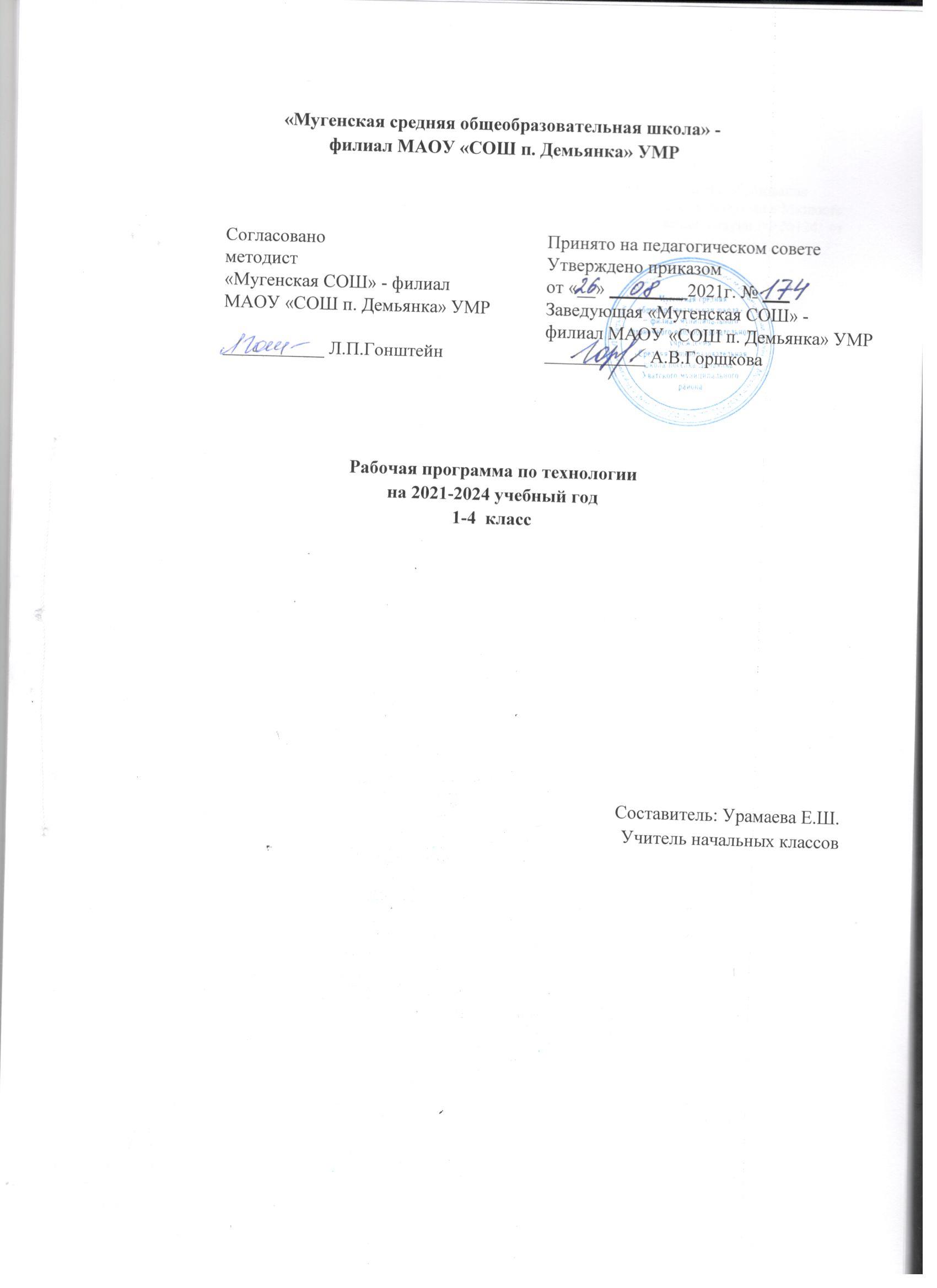 Пояснительная запискаРабочая программа по технологии  разработана на основе:Федерального государственного образовательного стандарта начального общего образования (приказ Министерства образования и науки РФ от 06.10.2009 г. №373, зарегистрирован в Минюсте России 22 декабря 2009 г.) в редакциях приказы Министерства образ0ования и науки РФ №1241 от 26.11.2010, №2357 от 22.09.2011, №1060 от 18.12.2012;Примерной программы по технологии;Цели и задачи курсаОсновными целями начального обучения курса «Технология» являются:развитие социально-значимых личностных качеств (потребность познавать и исследовать неизвестное, активность, инициативность, самостоятельность, самоуважение и самооценка),приобретение первоначального опыта практической преобразовательной и творческой деятельности в процессе формирования элементарных конструкторско-технологических знаний и умений и проектной деятельности,расширение и обогащение личного жизненно-практического опыта,представлений о профессиональной деятельности человека.Программа определяет ряд задач, решение которых направлено на достижение основных целей:стимулирование и развитие любознательности, интереса к технике, потребности познавать культурные традиции своего региона, России и других государств;формирование целостной картины мира материальной и духовной культуры как продукта творческой предметно-преобразующей деятельности человека;формирование мотивации успеха и достижений, творческой самореализации на основе организации предметно-преобразующей, художественно-конструкторской деятельности;формирование первоначальных конструкторско-технологических знаний и умений;развитие знаково-символического и пространственного мышления, творческого и репродуктивного воображения (на основе решения задач по моделированию и отображению объекта и процесса его преобразования в форме моделей: рисунков, планов, схем, чертежей); творческого мышления (на основе решения художественных и конструкторско-технологических задач);развитие регулятивной структуры деятельности, включающей целеполагание, планирование (умение составлять план действий и применять его для решения практических задач), прогнозирование (предвосхищение будущего результата при различных условиях выполнения действия), контроль, коррекцию и оценку;формирование внутреннего плана деятельности на основе поэтапной отработки предметно-преобразовательных действий;развитие коммуникативной компетентности младших школьников на основе организации совместной продуктивной деятельности;ознакомление с миром профессий (в том числе профессии близких и родных), их социальным значением, историей возникновения и развития;овладение первоначальными умениями передачи, поиска, преобразования, хранения информации, использования компьютера; поиск (проверка) необходимой информации в словарях, каталоге библиотеки.Для реализации программного содержания используются следующие учебники: Лутцева Е. А., Зуева Т. П. Технология. Учебник 1 класс.Лутцева Е. А., Зуева Т. П. Технология. Учебник 2 класс.Лутцева Е. А., Зуева Т. П. Технология.  Учебник 3 класс.Лутцева Е. А., Зуева Т. П. Технология. Учебник 4 класс.Планируемые результатыВ результате изучения курса «Технологии» обучающиеся на уровне начального общего образования:получат начальные представления о материальной культуре как продукте творческой предметно-преобразующей деятельности человека, о предметном мире как основной среде обитания современного человека, о гармонической взаимосвязи предметного мира с миром природы, об отражении в предметах материальной среды нравственно-эстетического и социально-исторического опыта человечества; о ценности предшествующих культур и необходимости бережного отношения к ним в целях сохранения и развития культурных традиций;получат начальные знания и представления о наиболее важных правилах дизайна, которые необходимо учитывать при создании предметов материальной культуры; получат общее представление о мире профессий, их социальном значении, истории возникновения и развития;научатся использовать приобретенные знания и умения для творческой самореализации при оформлении своего дома и классной комнаты, при изготовлении подарков близким и друзьям, игрушечных моделей, художественно-декоративных и других изделий.Решение конструкторских, художественно-конструкторских и технологических задач заложит развитие основ творческой деятельности, конструкторско-технологического мышления, пространственного воображения, эстетических представлений, формирования внутреннего плана действий, мелкой моторики рук.Обучающиеся:в результате выполнения под руководством учителя коллективных и групповых творческих работ, а также элементарных доступных проектов, получат первоначальный опыт использования сформированных в рамках учебного предмета коммуникативных универсальных учебных действий в целях осуществления совместной продуктивной деятельности: распределение ролей руководителя и подчиненных, распределение общего объема работы, приобретение навыков сотрудничества и взаимопомощи, доброжелательного и уважительного общения со сверстниками и взрослыми;овладеют начальными формами познавательных универсальных учебных действий – исследовательскими и логическими: наблюдения, сравнения, анализа, классификации, обобщения;получат первоначальный опыт организации собственной творческой практической деятельности на основе сформированных регулятивных универсальных учебных действий: целеполагания и планирования предстоящего практического действия, прогнозирования, отбора оптимальных способов деятельности, осуществления контроля и коррекции результатов действий; научатся искать, отбирать, преобразовывать необходимую печатную и электронную информацию;познакомятся с персональным компьютером как техническим средством, с его основными устройствами, их назначением; приобретут первоначальный опыт работы с простыми информационными объектами: текстом, рисунком, аудио- и видеофрагментами; овладеют приемами поиска и использования информации, научатся работать с доступными электронными ресурсами;получат первоначальный опыт трудового самовоспитания: научатся самостоятельно обслуживать себя в школе, дома, элементарно ухаживать за одеждой и обувью, помогать младшим и старшим, оказывать доступную помощь по хозяйству.В ходе преобразовательной творческой деятельности будут заложены основы таких социально ценных личностных и нравственных качеств, как трудолюбие, организованность, добросовестное и ответственное отношение к делу, инициативность, любознательность, потребность помогать другим, уважение к чужому труду и результатам труда, культурному наследию.Общекультурные и общетрудовые компетенции.Основы культуры труда, самообслуживаниеВыпускник научится:иметь представление о наиболее распространённых в своём регионе традиционных народных промыслах и ремёслах, современных профессиях (в том числе профессиях своих родителей) и описывать их особенности;понимать общие правила создания предметов рукотворного мира: соответствие изделия обстановке, удобство (функциональность), прочность, эстетическую выразительность — и руководствоваться ими в практической деятельности;планировать и выполнять практическое задание (практическую работу) с опорой на инструкционную карту; при необходимости вносить коррективы в выполняемые действия;выполнять доступные действия по самообслуживанию и доступные виды домашнего труда.Выпускник получит возможность научиться:уважительно относиться к труду людей;понимать культурно­историческую ценность традиций, отражённых в предметном мире, в том числе традиций трудовых династий как своего региона, так и страны, и уважать их;понимать особенности проектной деятельности, осуществлять под руководством учителя элементарную проектную деятельность в малых группах: разрабатывать замысел, искать пути его реализации, воплощать его в продукте, демонстрировать готовый продукт (изделия, комплексные работы, социальные услуги).Технология ручной обработки материалов. Элементы графической грамотыВыпускник научится:на основе полученных представлений о многообразии материалов, их видах, свойствах, происхождении, практическом применении в жизни осознанно подбирать доступные в обработке материалы для изделий по декоративно­художественным и конструктивным свойствам в соответствии с поставленной задачей;отбирать и выполнять в зависимости от свойств освоенных материалов оптимальные и доступные технологические приёмы их ручной обработки (при разметке деталей, их выделении из заготовки, формообразовании, сборке и отделке изделия);применять приёмы рациональной безопасной работы ручными инструментами: чертёжными (линейка, угольник, циркуль), режущими (ножницы) и колющими (швейная игла);выполнять символические действия моделирования и преобразования модели и работать с простейшей техническойдокументацией: распознавать простейшие чертежи и эскизы, читать их и выполнять разметку с опорой на них; изготавливать плоскостные и объёмные изделия по простейшим чертежам, эскизам, схемам, рисункам.Выпускник получит возможность научиться:отбирать и выстраивать оптимальную технологическую последовательность реализации собственного или предложенного учителем замысла;прогнозировать конечный практический результат и самостоятельно комбинировать художественные технологии в соответствии с конструктивной или декоративно­художественной задачей.Конструирование и моделированиеВыпускник научится:анализировать устройство изделия: выделять детали, их форму, определять взаимное расположение, виды соединения деталей;решать простейшие задачи конструктивного характера по изменению вида и способа соединения деталей: на достраивание, придание новых свойств конструкции;изготавливать несложные конструкции изделий по рисунку, простейшему чертежу или эскизу, образцу и доступным заданным условиям.Выпускник получит возможность научиться:соотносить объёмную конструкцию, основанную на правильных геометрических формах, с изображениями их развёрток;создавать мысленный образ конструкции с целью решения определённой конструкторской задачи или передачи определённой художественно­эстетической информации; воплощать этот образ в материале.Практика работы на компьютереВыпускник научится:выполнять на основе знакомства с персональным компьютером как техническим средством, его основными устройствами и их назначением базовые действия с компьютером и другими средствами ИКТ, используя безопасные для органов зрения, нервной системы, опорнодвигательного аппарата эргономичные приёмы работы; выполнять компенсирующие физические упражнения (минизарядку);пользоваться компьютером для поиска и воспроизведения необходимой информации;пользоваться компьютером для решения доступных учебных задач с простыми информационными объектами (текстом, рисунками, доступными электронными ресурсами).Выпускник получит возможность научиться пользоваться доступными приёмами работы с готовой текстовой, визуальной, звуковой информацией в сети Интернет, а также познакомится с доступными способами её получения, хранения, переработки.ЛИЧНОСТНЫЕ, МЕТАПРЕДМЕТНЫЕ, ПРЕДМЕТНЫЕ Результаты ОСВОЕНИЯ учебного предметаПрограмма обеспечивает достижение следующих личностных, метапредметных и предметных результатов.Личностные результаты:воспитание и развитие социально и личностно значимых качеств, индивидуально-личностных позиций, ценностных установок: внимательное и доброжелательное отношение к сверстникам, младшим и старшим, готовность прийти на помощь, заботливость, уверенность в себе, чуткость, доброжелательность, общительность, эмпатия, самостоятельность, самоуважение, ответственность, уважительное отношение к культуре всех народов, толерантность, трудолюбие, уважительное отношение к своему и чужому труду и его результатам, самооценка, учебная и социальная мотивация.Метапредметные результаты:освоение учащимися универсальных способов деятельности, применимых как в рамках образовательного процесса, так и в реальных жизненных ситуациях (умение принять учебную задачу или ситуацию, выделить проблему, составить план действий и применять его для решения практической задачи, осуществлять информационный поиск и делать необходимую корректировку в ходе практической реализации, выполнять самооценку результата),развитие логических операций (сравнения, анализа, синтеза, классификации, обобщения, установления аналогий, подведение под понятия, умение выделять известное и неизвестное),развитие коммуникативных качеств (речевая деятельность и навыки сотрудничества).Предметные результатыполучение первоначальных представлений о созидательном и нравственном значении труда в жизни человека и общества;получение первоначальных представлений о мире профессий и важности правильного выбора профессии;усвоение первоначальных представлений о материальной культуре как продукте предметнопреобразующей деятельности человека;приобретение навыков самообслуживания;овладение технологическими приёмами ручной обработки материалов;усвоение правил техники безопасности;использование приобретённых знаний и умений для творческого решения несложных конструкторских, художественно-конструкторских (дизайнерских), технологических и организационных задач;приобретение первоначальных навыков совместной продуктивной деятельности, сотрудничества, взаимопомощи, планирования и организации;приобретение первоначальных знаний о правилах создания предметной и информационной среды и умений применять их для выполнения учебно-познавательных и проектных художественно-конструкторских задач.Содержание учебного предметаОбщекультурные и общетрудовые компетенции. Основы культуры труда, самообслуживанияТрудовая деятельность и ее значение в жизни человека. Рукотворный мир как результат труда человека; разнообразие предметов рукотворного мира (архитектура, техника, предметы быта и декоративно-прикладного искусства и т. д.) разных народов России (на примере 2–3 народов). Особенности тематики, материалов, внешнего вида изделий декоративного искусства разных народов, отражающие природные, географические и социальные условия конкретного народа.Элементарные общие правила создания предметов рукотворного мира (удобство, эстетическая выразительность, прочность; гармония предметов и окружающей среды). Бережное отношение к природе как источнику сырьевых ресурсов. Мастера и их профессии; традиции и творчество мастера в создании предметной среды (общее представление).Анализ задания, организация рабочего места в зависимости от вида работы, планирование трудового процесса. Рациональное размещение на рабочем месте материалов и инструментов, распределение рабочего времени. Отбор и анализ информации (из учебника и других дидактических материалов), ее использование в организации работы. Контроль и корректировка хода работы. Работа в малых группах, осуществление сотрудничества, выполнение социальных ролей (руководитель и подчиненный).Элементарная творческая и проектная деятельность (создание замысла, его детализация и воплощение). Несложные коллективные, групповые и индивидуальные проекты. Культура межличностных отношений в совместной деятельности. Результат проектной деятельности – изделия, услуги (например, помощь ветеранам, пенсионерам, инвалидам), праздники и т. п.Выполнение доступных видов работ по самообслуживанию, домашнему труду, оказание доступных видов помощи малышам, взрослым и сверстникам.Технология ручной обработки материалов. Элементы графической грамотыОбщее понятие о материалах, их происхождении. Исследование элементарных физических, механических и технологических свойств доступных материалов. Многообразие материалов и их практическое применение в жизни.Подготовка материалов к работе. Экономное расходование материалов. Выбор материалов по их декоративно-художественным и конструктивным свойствам, использование соответствующих способов обработки материалов в зависимости от назначения изделия.Инструменты и приспособления для обработки материалов (знание названий используемых инструментов), выполнение приемов их рационального и безопасного использования.Общее представление о технологическом процессе: анализ устройства и назначения изделия; выстраивание последовательности практических действий и технологических операций; подбор материалов и инструментов; экономная разметка; обработка с целью получения деталей, сборка, отделка изделия; проверка изделия в действии, внесение необходимых дополнений и изменений. Называние и выполнение основных технологических операций ручной обработки материалов: разметка деталей (на глаз, по шаблону, трафарету, лекалу, копированием, с помощью линейки, угольника, циркуля), выделение деталей (отрывание, резание ножницами, канцелярским ножом), формообразование деталей (сгибание, складывание и др.), сборка изделия (клеевое, ниточное, проволочное, винтовое и другие виды соединения), отделка изделия или его деталей (окрашивание, вышивка, аппликация и др.). Выполнение отделки в соответствии с особенностями декоративных орнаментов разных народов России (растительный, геометрический и другие орнаменты).Использование измерений и построений для решения практических задач. Виды условных графических изображений: рисунок, простейший чертеж, эскиз, развертка, схема (их узнавание). Назначение линий чертежа (контур, линия надреза, сгиба, размерная, осевая, центровая, разрыва). Чтение условных графических изображений. Разметка деталей с опорой на простейший чертеж, эскиз. Изготовление изделий по рисунку, простейшему чертежу или эскизу, схеме.Конструирование и моделированиеОбщее представление о конструировании как создании конструкции каких-либо изделий (технических, бытовых, учебных и пр.). Изделие, деталь изделия (общее представление). Понятие о конструкции изделия; различные виды конструкций и способы их сборки. Виды и способы соединения деталей. Основные требования к изделию (соответствие материала, конструкции и внешнего оформления назначению изделия).Конструирование и моделирование изделий из различных материалов по образцу, рисунку, простейшему чертежу или эскизу и по заданным условиям (технико-технологическим, функциональным, декоративно-художественным и пр.). Конструирование и моделирование на компьютере и в интерактивном конструкторе.Практика работы на компьютереИнформация, ее отбор, анализ и систематизация. Способы получения, хранения, переработки информации.Назначение основных устройств компьютера для ввода, вывода, обработки информации. Включение и выключение компьютера и подключаемых к нему устройств. Клавиатура, общее представление о правилах клавиатурного письма, пользование мышью, использование простейших средств текстового редактора. Простейшие приемы поиска информации: по ключевым словам, каталогам. Соблюдение безопасных приемов труда при работе на компьютере; бережное отношение к техническим устройствам. Работа с ЦОР (цифровыми образовательными ресурсами), готовыми материалами на электронных носителях.Работа с простыми информационными объектами (текст, таблица, схема, рисунок): преобразование, создание, сохранение, удаление. Создание небольшого текста по интересной детям тематике. Вывод текста на принтер. Использование рисунков из ресурса компьютера, программ Word и Power Point.Тематическое планированиеВ тематическом планировании рабочей программы по изобразительному искусству в 1 классе выделены следующие разделы:В тематическом планировании рабочей программы по изобразительному искусству в2 классе выделены следующие разделы:В тематическом планировании рабочей программы по изобразительному искусству в3  классе выделены следующие разделы:В тематическом планировании рабочей программы по изобразительному искусству в 4  классе выделены следующие разделы:Тематическое планированиеХарактеристика деятельности учащихсяПриродная мастерскаяПриродная мастерскаяРукотворный и природный мир города.Прогулка на улице. Работа с учебником. Называние предметов рукотворного и природного мира. Дидактические игры на их сравнение и классификациюС помощью учителя:— слушать, понимать и выполнять предлагаемое задание;— наблюдать предметы окружающего мира, связи человека с природой и предметным миром;— сравнивать и классифицировать предметы окружающего мира по их происхождению (природное или рукотворное);— проводить количественное сравнение наблюдаемых предметов (в учебнике, в реальности);— объяснять свой выбор предметов (по классификации) окружающего мира;— делать выводы о наблюдаемых явлениях;— осмысливать необходимость бережного отношения к природе, окружающему материальному пространствуРукотворный и природный мир села.Прогулка на улице. Работа с учебником. Называние предметов рукотворного и природного мира. Дидактические игры на их сравнение и классификациюС помощью учителя:— слушать, понимать и выполнять предлагаемое задание;— наблюдать предметы окружающего мира, связи человека с природой и предметным миром;— сравнивать и классифицировать предметы окружающего мира по их происхождению (природное или рукотворное);— проводить количественное сравнение наблюдаемых предметов (в учебнике, в реальности);— объяснять свой выбор предметов (по классификации) окружающего мира;— делать выводы о наблюдаемых явлениях;— осмысливать необходимость бережного отношения к природе, окружающему материальному пространствуНа земле, на воде и в воздухе.Называние транспортных средств в окружающем детей пространстве. Другие известные ученикам транспортные средства. Функциональное назначение транспорта, использование разных видов транспорта в трёх природных средах — на земле, в воздухе, на воде. Дидактическая игра на узнавание предмета по его функциональным признакамС помощью учителя:— слушать, понимать и выполнять предлагаемое задание;— наблюдать технические объекты окружающего мира;— называть функциональное назначение транспортных средств, известных детям;— сравнивать и классифицировать транспортные средства по их функциональному назначению и природной среде, в которой они используются;— объяснять свой выбор предметов окружающего мира;— делать выводы о наблюдаемых явлениях;— осмысливать необходимость бережного отношения к природе, окружающему материальному пространствуПрирода и творчество. Природные материалы.Природные материалы из окружения детей (общее визуальное представление). Виды природных материалов (шишки, листья, ветки, раковины). Сбор природных материалов из окружения детей. Способы засушивания листьев (между листами журналов или газет, проглаживание утюгом (с помощью взрослого). Составление букв и цифр из природных материалов, несложных композиций (без наклеивания на основу)С помощью учителя:— слушать, понимать и выполнять предлагаемое задание;— наблюдать и отбирать природные материалы;— называть известные природные материалы;— сравнивать и классифицировать собранные природные материалы по их видам (листья, ветки, камни и др.);— объяснять свой выбор предметов окружающего мира;— делать выводы о наблюдаемых явлениях;— осмысливать необходимость бережного отношения к природе, окружающему материальному пространствуЛистья и фантазии.Геометрические формы (прямоугольник, круг, треугольник, овал). Сбор листьев деревьев и кустарников из окружения детей. Отбор и составление групп листьев по их форме. Составление композиций, отбор и засушивание листьевС помощью учителя:— слушать, понимать и выполнять предлагаемое задание;— наблюдать и отбирать листья;— называть известные деревья и кустарники, которым принадлежат собранные листья;— сравнивать и классифицировать собранные листья по их форме;— рассуждать о соответствии форм листьев и известных геометрических форм;— делать выводы о наблюдаемых явлениях;— осмысливать необходимость бережного отношения к природе, окружающему материальному пространствуСемена и фантазии.Знакомство с разнообразием форм и цвета семян разных растений (в том числе и растенийсвоего края). Сбор семян деревьев, кустарников, цветов. Подбор пар растений и их семян. Составление композиций с использованием семян, листьев, веток и других природных материаловС помощью учителя:— слушать, понимать и выполнять предлагаемое задание;— наблюдать семена различных растений,— называть известные растения и их семена (косточки, крылатки, семечки и др.);— сравнивать и классифицировать собранные семена по их форме;— узнавать семена в композициях из семян;— объяснять свой выбор природного материала для определённой композиции;— делать выводы о наблюдаемых явлениях;— осмысливать необходимость бережного отношения к природе, окружающему материальному пространствуВеточки и фантазии.Сбор небольших веток разной формы. Рассматривание их, классификация по степени кривизны. Игра на соотнесение ветки с её деревом или кустарником. Составление чисел (или букв) и доступных математических выраженийС помощью учителя:— слушать, понимать и выполнять предлагаемое задание;— наблюдать ветки различных растений;— называть известные растения по их веткам;— сравнивать и классифицировать собранные ветки по их форме;— узнавать деревья и кусты по их веткам;— объяснять свой выбор предметов окружающего мира;— делать выводы о наблюдаемых явлениях;— осмысливать необходимость бережного отношения к природе, окружающему материальному пространствуФантазии из шишек, желудей, каштанов.Сбор крупных плодов деревьев (шишки, орехи, жёлуди и т. п.) окружающего пространства. Игра на узнавание растения по его плоду. Составление фигур и малых композиций из собранных плодов или других природных материалов (раковин, камешков и т. д.)С помощью учителя:— слушать, понимать и выполнять предлагаемое задание;— наблюдать семена различных деревьев;— называть известные растения по их семенам;— сравнивать собранные семена по их форме;— узнавать деревья и кустарники по их семенам;— объяснять свой выбор природного материала;— делать выводы о наблюдаемых явлениях;— осмысливать необходимость бережного отношения к природе, окружающему материальному пространствуКомпозиция из листьев. Что такое композиция?Знакомство с понятием «композиция», с центровой композицией. Знакомство с особенностями организации рабочего места для работы с природными материалами. Анализ образца композиции «Бабочка» (конструкция, материалы, способы изготовления) по вопросам учителя. Открытие нового - точечное наклеивание листьев за прожилки, сушка под прессом. Подбор листьев определённой формы для тематической композиции. Знакомство с инструкционной картой (порядок рисунков и подписи к ним). Составление композиции из листьев по инструкционной картеС помощью учителя:— организовывать рабочее место для работы с природными материалами;— наблюдать и называть особенности композиций;— сравнивать композиции по расположению их центра;— узнавать центровую композицию по её признакам (расположение композиции на основе);— анализировать образцы изделий, понимать поставленную цель, отделять известное от неизвестного;— открывать новые знания и практические умения через пробные упражнения (точечное наклеивание листьев на основу, соединение с помощью пластилина, соединение с помощью клея и ватной прослойки);— отбирать необходимые материалы для композиции;— объяснять свой выбор природного материала;— изготавливать изделие с опорой на рисунки и подписи к ним;— делать выводы о наблюдаемых явлениях;— оценивать результат своей деятельности (качество изделия);— осмысливать необходимость бережного отношения к природе, окружающему материальному пространству;— осваивать умение обсуждать и оценивать свои знания, искать ответы в учебникеОрнамент из листьев. Что такое орнамент?Знакомство с понятием «орнамент», вариантами орнаментов (в круге, квадрате, полосе). Закрепление умения организовывать рабочее место, работать по инструкционной карте. Составление разных орнаментов из одних деталей-листьев (в круге, квадрате, полосе)С помощью учителя:— организовывать рабочее место для работы с природными материалами;— наблюдать и называть особенности композиций;— сравнивать композиции по расположению их центра;— узнавать центровую композицию по её признакам (расположение композиции на основе);— анализировать образцы изделий, понимать поставленную цель, отделять известное от неизвестного;— открывать новые знания и практические умения через пробные упражнения (точечное наклеивание листьев на основу, соединение с помощью пластилина, соединение с помощью клея и ватной прослойки);— отбирать необходимые материалы для композиции;— объяснять свой выбор природного материала;— изготавливать изделие с опорой на рисунки и подписи к ним;— делать выводы о наблюдаемых явлениях;— оценивать результат своей деятельности (качество изделия);— осмысливать необходимость бережного отношения к природе, окружающему материальному пространству;— осваивать умение обсуждать и оценивать свои знания, искать ответы в учебникеПриродные материалы. Как их соединить?Обобщение понятия «природные материалы». Вата и клей — соединительные материалы. Освоение способов соединения деталей из природных материалов (пластилином, на ватно-клеевую прослойку). Составление объёмных композиций из разных природных материалов. Проверь себя. Проверка знаний и умений по темеС помощью учителя:— организовывать рабочее место для работы с природными материалами;— наблюдать и называть особенности композиций;— сравнивать композиции по расположению их центра;— узнавать центровую композицию по её признакам (расположение композиции на основе);— анализировать образцы изделий, понимать поставленную цель, отделять известное от неизвестного;— открывать новые знания и практические умения через пробные упражнения (точечное наклеивание листьев на основу, соединение с помощью пластилина, соединение с помощью клея и ватной прослойки);— отбирать необходимые материалы для композиции;— объяснять свой выбор природного материала;— изготавливать изделие с опорой на рисунки и подписи к ним;— делать выводы о наблюдаемых явлениях;— оценивать результат своей деятельности (качество изделия);— осмысливать необходимость бережного отношения к природе, окружающему материальному пространству;— осваивать умение обсуждать и оценивать свои знания, искать ответы в учебникеПластилиновая мастерскаяПластилиновая мастерскаяМатериалы для лепки. Что может пластилин?Знакомство с пластичными материалами — глина, пластилин, тесто. Свойства пластилина. Введение понятия «инструмент». Знакомство со стеками, их особенностями. Изделия и пластичные материалы, из которых они изготовлены. Знакомство с профессиями людей, работающих с пластическими материалами. Подготовка рабочего места. Исследование свойств пластилина, получение из него различных формС помощью учителя:— организовывать рабочее место для работы с пластилином;— наблюдать и называть свойства пластилина;— сравнивать свойства пластилина, выделять основное — пластичность;— анализировать образцы изделий, понимать поставленную цель, отделять известное от неизвестного;— открывать новое знание и практическое умение через пробные упражнения (свойства пластилина);— изготавливать изделия с опорой на рисунки и подписи к ним;— отбирать пластилин по цвету, придавать деталям нужную форму;— изготавливать изделие с опорой на рисунки и подписи к ним;— делать выводы о наблюдаемых явлениях;— оценивать результат своей деятельности (качество изделия);— обобщать (называть) то новое, что освоено;— осмысливать необходимость бережного отношения к окружающему материальному пространству;— осознавать необходимость уважительного отношения к людям разного трудаВ мастерской кондитера. Как работает мастер?Введение понятия «технология». Знакомство с профессией кондитера. Материалы кондитера. Обучение умению определять конструктивные особенности изделий и технологию их изготовления. Повторение и использование правил составления композиций. Закрепление умения организовывать рабочее место, работать по инструкционной карте. Изготовление пирожных, печенья из пластилинаС помощью учителя:— организовывать рабочее место для работы с пластилином;— наблюдать и называть свойства пластилина;— сравнивать свойства пластилина, выделять основное — пластичность;— анализировать образцы изделий, понимать поставленную цель, отделять известное от неизвестного;— открывать новое знание и практическое умение через пробные упражнения (свойства пластилина);— изготавливать изделия с опорой на рисунки и подписи к ним;— отбирать пластилин по цвету, придавать деталям нужную форму;— изготавливать изделие с опорой на рисунки и подписи к ним;— делать выводы о наблюдаемых явлениях;— оценивать результат своей деятельности (качество изделия);— обобщать (называть) то новое, что освоено;— осмысливать необходимость бережного отношения к окружающему материальному пространству;— осознавать необходимость уважительного отношения к людям разного трудаВ море. Какие цвета и формы у морских обитателей?Обучение умению определять конструктивные особенности изделий и технологию их изготовления. Повторение и использование правил составления композиций. Закрепление умения организовывать рабочее место, работать по инструкционной карте. Введение понятия «технология». Изготовление морских обитателей из пластилинаС помощью учителя:— осваивать умение переносить из вестные знания и умения (свойства пластилина) на схожие виды работ;— организовывать рабочее место для работы с пластилином;— осваивать умение работать в группе — изготавливать детали композиции и объединять их в единую композицию;— придумывать и предлагать свои варианты деталей рыбок, водорослей по форме, цвету, материал для деталей камней;— анализировать образцы изделий, понимать поставленную цель, отделять известное от неизвестного;— открывать новое знание и практическое умение через пробные упражнения;— делать выводы о наблюдаемых явлениях;— оценивать результат своей деятельности (качество изделия);— осмысливать необходимость бережного отношения к окружающему материальному пространству;— осваивать умение помогать друг другу в совместной работе;— осваивать умение обсуждать и оценивать свои знания, искать ответы в учебникеНаши проекты. Аквариум.Работа в группах по 4—6 человек. Обсуждение конструкции аквариума, технологий изготовления его деталей. Распределение работы внутри групп учителем. Работа с опорой на рисунки. Обсуждение ре зультатов коллективной работы.Проверь себя.Проверка знаний и умений по темеС помощью учителя:— осваивать умение переносить из вестные знания и умения (свойства пластилина) на схожие виды работ;— организовывать рабочее место для работы с пластилином;— осваивать умение работать в группе — изготавливать детали композиции и объединять их в единую композицию;— придумывать и предлагать свои варианты деталей рыбок, водорослей по форме, цвету, материал для деталей камней;— анализировать образцы изделий, понимать поставленную цель, отделять известное от неизвестного;— открывать новое знание и практическое умение через пробные упражнения;— делать выводы о наблюдаемых явлениях;— оценивать результат своей деятельности (качество изделия);— осмысливать необходимость бережного отношения к окружающему материальному пространству;— осваивать умение помогать друг другу в совместной работе;— осваивать умение обсуждать и оценивать свои знания, искать ответы в учебникеБумажная мастерскаяБумажная мастерскаяМастерская Деда Мороза и Снегурочки.Оборудование рабочего места. Подбор и соотнесение материалов и ёлочных игрушек. Знакомство с ножницами, правилами техники безопасности. Формообразование бумажных полосок, их соединение клеем. Закрепление умения работать по инструкционной карте. Изготовление ёлочных игрушек из бумажных полосокС помощью учителя:— организовывать рабочее место для работы с бумагой;— осваивать умение переносить известные знания и умения (точечное склеивание деталей) на освоение других технологических навыков;— запоминать правила техники безопасной работы с ножницами;— осваивать умение работать в группе — изготавливать отдельные детали композиции и объединять их в единую композицию;— анализировать образцы изделий, понимать поставленную цель, отделять известное от неизвестного;— открывать новое знание и практическое умение через пробные упражнения (точечное склеивание концов полосок и самих полосок);— делать выводы о наблюдаемых явлениях;— изготавливать изделие с опорой на рисунки и подписи к ним;— оценивать результат своей деятельности (качество изделия: степень соответствия образцу, аккуратность, оригинальность оформления и пр.);— обобщать (называть) то новое, что освоено;— выполнять данную учителем часть изделия, осваивать умение договариваться и помогать однокласснику в совместной работе;— осмысливать своё эмоциональное состояние от работы, сделанной для себя и другихНаши проекты. Скоро Новый год!Работа в группах по 4—6 человек. Обсуждение конструкций ёлочных подвесок, технологий их изготовления. Распределение работы внутри групп учителем. Работа с опорой на рисунки. Обсуждение результатов коллективной работы. Украшение класса, рекреаций школы. Изготовление ёлочных игрушек из бумажных полосокС помощью учителя:— организовывать рабочее место для работы с бумагой;— осваивать умение переносить известные знания и умения (точечное склеивание деталей) на освоение других технологических навыков;— запоминать правила техники безопасной работы с ножницами;— осваивать умение работать в группе — изготавливать отдельные детали композиции и объединять их в единую композицию;— анализировать образцы изделий, понимать поставленную цель, отделять известное от неизвестного;— открывать новое знание и практическое умение через пробные упражнения (точечное склеивание концов полосок и самих полосок);— делать выводы о наблюдаемых явлениях;— изготавливать изделие с опорой на рисунки и подписи к ним;— оценивать результат своей деятельности (качество изделия: степень соответствия образцу, аккуратность, оригинальность оформления и пр.);— обобщать (называть) то новое, что освоено;— выполнять данную учителем часть изделия, осваивать умение договариваться и помогать однокласснику в совместной работе;— осмысливать своё эмоциональное состояние от работы, сделанной для себя и другихБумага. Какие у неё есть секреты?Введение понятия «бумага — материал». Знакомство с видами бумаги, их использованием. Профессии мастеров, использующих бумагу в своих работах. Исследование свойств нескольких видов бумаги, их сравнениеС помощью учителя:— организовывать рабочее место для работы с бумагой;— осваивать умение переносить известные знания (о свойствах пластилина) на схожие виды работ;— наблюдать и называть свойства разных образцов бумаги и картона;— сравнивать конструктивные особенности отдельных изделий и схожих групп изделий, технологии их изготовления;— анализировать образцы изделий, понимать поставленную цель, отделять известное от неизвестного;— открывать новое знание и практическое умение через пробные упражнения (придание формы деталям путём складывания и сгибания, резание бумаги ножницами, вытягивание и накручивание бумажных деталей, наклеивание мелких деталей на всю поверхность);— делать выводы о наблюдаемых явлениях;— отбирать необходимые материалы для композиций;— изготавливать изделие с опорой на рисунки и план;— осуществлять контроль по шаблону; — оценивать результат своей деятельности (качество изделия: точность складывания, аккуратность наклеивания, общая эстетичность);— обобщать (называть) то новое, что освоено;— выполнять данную учителем часть задания, осваивать умение договариваться и помогать друг другу в совместной работе;— осмысливать необходимость бережного отношения к окружающему при родному и материальному пространствуБумага и картон. Какие секреты у картона?Введение понятия «картон — материал». Знакомство с разновидностями картона, их использованием в промышленности и творчестве мастеров. Исследование свойств картона в сравнении со свойствами бумагиС помощью учителя:— организовывать рабочее место для работы с бумагой;— осваивать умение переносить известные знания (о свойствах пластилина) на схожие виды работ;— наблюдать и называть свойства разных образцов бумаги и картона;— сравнивать конструктивные особенности отдельных изделий и схожих групп изделий, технологии их изготовления;— анализировать образцы изделий, понимать поставленную цель, отделять известное от неизвестного;— открывать новое знание и практическое умение через пробные упражнения (придание формы деталям путём складывания и сгибания, резание бумаги ножницами, вытягивание и накручивание бумажных деталей, наклеивание мелких деталей на всю поверхность);— делать выводы о наблюдаемых явлениях;— отбирать необходимые материалы для композиций;— изготавливать изделие с опорой на рисунки и план;— осуществлять контроль по шаблону; — оценивать результат своей деятельности (качество изделия: точность складывания, аккуратность наклеивания, общая эстетичность);— обобщать (называть) то новое, что освоено;— выполнять данную учителем часть задания, осваивать умение договариваться и помогать друг другу в совместной работе;— осмысливать необходимость бережного отношения к окружающему при родному и материальному пространствуОригами. Как сгибать и складывать бумагу?Введение понятия «оригами». Освоение приёмов сгибания и складывания. Определение конструктивных особенностей изделий и технологий их изготовления. Точечное наклеивание деталей. Закрепление умения организовывать рабочее место, работать по инструкционной карте. Изготовление изделий в технике оригамиС помощью учителя:— организовывать рабочее место для работы с бумагой;— осваивать умение переносить известные знания (о свойствах пластилина) на схожие виды работ;— наблюдать и называть свойства разных образцов бумаги и картона;— сравнивать конструктивные особенности отдельных изделий и схожих групп изделий, технологии их изготовления;— анализировать образцы изделий, понимать поставленную цель, отделять известное от неизвестного;— открывать новое знание и практическое умение через пробные упражнения (придание формы деталям путём складывания и сгибания, резание бумаги ножницами, вытягивание и накручивание бумажных деталей, наклеивание мелких деталей на всю поверхность);— делать выводы о наблюдаемых явлениях;— отбирать необходимые материалы для композиций;— изготавливать изделие с опорой на рисунки и план;— осуществлять контроль по шаблону; — оценивать результат своей деятельности (качество изделия: точность складывания, аккуратность наклеивания, общая эстетичность);— обобщать (называть) то новое, что освоено;— выполнять данную учителем часть задания, осваивать умение договариваться и помогать друг другу в совместной работе;— осмысливать необходимость бережного отношения к окружающему при родному и материальному пространствуОбитатели пруда. Какие секреты у оригами?Введение понятия «аппликация». Закрепление приёмов сгибания и складывания. Определение конструктивных особенностей изделий и технологий их изготовления. Закрепление умения точечно наклеивать детали. Закрепление умения организовывать рабочее место, работать по инструкционной карте. Использование законов композиции для изготовления аппликации. Изготовление изделий в технике оригамиС помощью учителя:— организовывать рабочее место для работы с бумагой;— осваивать умение переносить известные знания (о свойствах пластилина) на схожие виды работ;— наблюдать и называть свойства разных образцов бумаги и картона;— сравнивать конструктивные особенности отдельных изделий и схожих групп изделий, технологии их изготовления;— анализировать образцы изделий, понимать поставленную цель, отделять известное от неизвестного;— открывать новое знание и практическое умение через пробные упражнения (придание формы деталям путём складывания и сгибания, резание бумаги ножницами, вытягивание и накручивание бумажных деталей, наклеивание мелких деталей на всю поверхность);— делать выводы о наблюдаемых явлениях;— отбирать необходимые материалы для композиций;— изготавливать изделие с опорой на рисунки и план;— осуществлять контроль по шаблону; — оценивать результат своей деятельности (качество изделия: точность складывания, аккуратность наклеивания, общая эстетичность);— обобщать (называть) то новое, что освоено;— выполнять данную учителем часть задания, осваивать умение договариваться и помогать друг другу в совместной работе;— осмысливать необходимость бережного отношения к окружающему при родному и материальному пространствуЖивотные зоопарка. Одна основа, а сколько фигурок?Закрепление приёмов сгибания и складывания. Определение и сравнение конструктивных особенностей изделий и технологий их изготовления. Закрепление умения точечно наклеивать детали. Использование законов композиции для изготовления аппликации. Закрепление умения организовывать рабочее место, работать по инструкционной карте. Изготовление изделий в технике оригамиС помощью учителя:— организовывать рабочее место для работы с бумагой;— осваивать умение переносить известные знания (о свойствах пластилина) на схожие виды работ;— наблюдать и называть свойства разных образцов бумаги и картона;— сравнивать конструктивные особенности отдельных изделий и схожих групп изделий, технологии их изготовления;— анализировать образцы изделий, понимать поставленную цель, отделять известное от неизвестного;— открывать новое знание и практическое умение через пробные упражнения (придание формы деталям путём складывания и сгибания, резание бумаги ножницами, вытягивание и накручивание бумажных деталей, наклеивание мелких деталей на всю поверхность);— делать выводы о наблюдаемых явлениях;— отбирать необходимые материалы для композиций;— изготавливать изделие с опорой на рисунки и план;— осуществлять контроль по шаблону; — оценивать результат своей деятельности (качество изделия: точность складывания, аккуратность наклеивания, общая эстетичность);— обобщать (называть) то новое, что освоено;— выполнять данную учителем часть задания, осваивать умение договариваться и помогать друг другу в совместной работе;— осмысливать необходимость бережного отношения к окружающему при родному и материальному пространствуНаша армия родная.Представления о 23 февраля — Дне защитника отечества, о родах войск, защищающих небо, землю, водное пространство, о родственниках, служивших в армии. Введение понятия «техника». Закрепление приёмов сгибания и складывания. Определение конструктивных особенностей изделия и технологий их изготовления. Закрепление умения точечно наклеивать детали. Закрепление умения организовывать рабочее место, работать по инструкционной карте. Изготовление изделий в технике оригамиС помощью учителя:— осваивать умение использовать ранее приобретённые знания и умения в практической работе (сгибание и складывание);— организовывать рабочее место для работы с бумагой и картоном;— сравнивать конструктивные особенности схожих изделий и технологии их изготовления;— анализировать образцы изделий, понимать поставленную цель, отделять известное от неизвестного;— отбирать необходимые материалы для композиций;— изготавливать изделие с опорой на рисунки и подписи к ним;— делать выводы о наблюдаемых явлениях;— оценивать результат своей деятельности (качество изделия: точность складывания, аккуратность наклеивания, общая эстетичность);— обобщать (называть) то новое, что освоено;— осознавать необходимость уважительного отношения к военным, ветеранам войнНожницы. Что ты о них знаешь?Введение понятий «конструкция», «мозаика». Ножницы — режущий инструмент. Разновидности ножниц. Профессии мастеров, использующих ножницы в своей работе. Конструкция ножниц. Правила безопасной работы ножницами, их хранения.Приём резания ножницами бумаги (средней частью лезвий). Приём наклеивания мелких кусочков бумаги (с помощью ватной палочки). Закрепление умения организовывать рабочее место, работать по инструкционной карте. Выполнение резаной мозаикиС помощью учителя:— соотносить профессии людей и инструменты, с которыми они работают;— организовывать рабочее место для работы с бумагой и картоном;— исследовать конструктивные особенности ножниц;— открывать новые знания и умения — правила безопасного пользования ножницами и их хранения, приём резания ножницами (через практическое исследование, обсуждение, выводы);— анализировать образцы изделий, понимать поставленную цель, отделять известное от неизвестного;— отбирать необходимые материалы для композиций;— изготавливать изделие с опорой на рисунки и подписи к ним;— искать информацию в приложении учебника (памятки);— делать выводы о наблюдаемых явлениях;— оценивать результат своей деятельности (качество изделия: точность складывания, аккуратность наклеивания, общая эстетичность);— обобщать то новое, что освоеноВесенний праздник 8 Марта. Как сделать подарок-портрет?О роли матери в жизни человека. Об уважительном отношении к девочкам и женщинам. Приёмы резания бумаги ножницами, вырезания по линиям (прямой, кривой, ломаной), вытягивания, накручивания бумажных полос (на карандаш, с помощью ножниц). Определение конструктивных особенностей изделия и технологии его изготовления. Закрепление умения точечно наклеивать детали. Закрепление умения организовывать рабочее место, работать по инструкционной карте. Изготовление изделия, включающего отрезание и вырезание бумажных деталей по прямым, кривым и ломаным линиям, а также вытягивание и накручивание бумажных полосС помощью учителя:— организовывать рабочее место для работы с бумагой и картоном;— исследовать и сравнивать приёмы резания ножницами по разным линиям;— анализировать образцы изделий, понимать поставленную цель, отделять известное от неизвестного;— открывать новые знания и умения — приёмы резания бумаги ножницами по линиям, приёмы вытягивания, накручивания бумажных полос (через пробные упражнения);— отбирать необходимые материалы для композиций;— изготавливать изделие с опорой на рисунки и подписи к ним;— делать выводы о наблюдаемых явлениях;— оценивать результат своей деятельности (качество изделия: точность складывания, аккуратность наклеивания, общая эстетичность);— обобщать (называть) то новое, что освоено;— осознавать необходимость уважительного отношения к девочкам и женщинамШаблон. Для чего он нужен?Введение понятия «шаблон». Назначение шаблона. Разнообразие форм шаблонов. Правила разметки по шаблону. Экономная разметка. Контроль точности разметки прикладыванием шаблона. Упражнения по освоению правил разметки по шаблону. Закрепление приёмов резания ножницами. Закрепление уменияточечно наклеивать детали и за всю поверхность. Знакомство с автономным планом работы. Его соотнесение с рисунками инструкционной карты. Использование законов композиции. Закрепление умения работать по инструкционной карте. Изготовление изделий, в которых разметка деталей выполняется с помощью шаблоновС помощью учителя:— организовывать рабочее место для работы с бумагой и картоном;— исследовать материалы и отбирать те, из которых могут быть изготовлены шаблоны (картон и другие плотные);— сравнивать приёмы разметки деталей по шаблонам разных форм;— анализировать образцы изделий, понимать поставленную цель, отделять известное от неизвестного;— открывать новые знания и умения — приёмы разметки деталей по шаблонам (через пробные упражнения);— делать выводы о наблюдаемых явлениях;— осваивать умение работать по готовому плану;— отбирать необходимые материалы для композиций;— изготавливать изделие с опорой на рисунки и план;— искать информацию в приложениях учебника (памятки);— осуществлять контроль по шаблону;— оценивать результат своей деятельности (качество изделия: точность складывания, аккуратность наклеивания, общая эстетичность);— обобщать (называть) то новое, что освоеноБабочки. Как изготовить их из листа бумаги?Получение квадратной заготовки из прямоугольного листа бумаги путём его складывания. Получение овальной формы детали из прямоугольника. Складывание бумажной заготовки гармошкой. Соединение деталей с помощью проволоки. Закрепление приёмов резания ножницами. Закрепление умения работать по автономному плану. Использование законов композиции. Закрепление умения организовывать рабочее место, работать по инструкционной карте. Изготовление изделий из деталей, сложенных гармошкой, и деталей, изготовленных по шаблонамС помощью учителя:— организовывать рабочее место для работы с бумагой и картоном;— осваивать умение переносить известные знания (свойства пластилина) и умения на схожие виды работ;— сравнивать конструктивные особенности схожих изделий и технологии их изготовления;— сравнивать приёмы разметки деталей по шаблонам, складыванием; формы деталей бабочек с геометрическими формами;— анализировать образцы изделий, понимать поставленную цель, отделять известное от неизвестного;— открывать новые знания и умения через пробные упражнения (приёмы формообразования складыванием бумажной заготовки гармошкой);— делать выводы о наблюдаемых явлениях;— осваивать умение работать по готовому плану;— отбирать необходимые материалы для композиций;— изготавливать изделие с опорой на рисунки и план;— осуществлять контроль по шаблону; — оценивать результат своей деятельности (качество изделия: точность складывания, аккуратность наклеивания, общая эстетичность);— обобщать (называть) то новое, что освоено;— понимать необходимость бережного отношения к природеОрнамент в полосе. Для чего нужен орнамент?Орнамент в декоративно-прикладном творче-стве народов России. Составление орнаментов из геометрических форм, наклеивание деталей на всю поверхность. Закрепление приёмов резания ножницами. Закрепление умения работать по автономному плану. Использование законов композиции. Закрепление умения организовывать рабочее место, работать по инструкционной карте. Изготовление орнаментов из деталей геометрических форм (в полосе, круге, квадрате)С помощью учителя:— осваивать умение использовать ранее приобретённые знания и умения в практической работе (разметка по шаблону, резание ножницами, наклеивание бумажных деталей);— организовывать рабочее место для работы с бумагой и картоном;— наблюдать и сравнивать образцы орнаментов, выполненных в разных техниках, из разных материалов;— сравнивать конструктивные особенности схожих изделий и технологии их изготовления;— анализировать образцы изделий, понимать поставленную цель, отделять известное от неизвестного;— делать выводы о наблюдаемых явлениях;— осваивать умение работать по готовому плану;— отбирать необходимые материалы для композиций;— изготавливать изделие с опорой на рисунки и план;— искать информацию в приложениях учебника (памятки);— осуществлять контроль по шаблону;— оценивать результат своей деятельности (качество изделия: точность складывания, аккуратность наклеивания, общая эстетичность);— обобщать (называть) то новое, что освоено;— осознавать необходимость уважительного и бережного отношения к природе и культуре своего народа— осваивать умение обсуждать и оценивать свои знания, искать ответы в учебникеОбразы весны. Какие краски у весны?Отображение природы в творчестве художников и поэтов. Первоцветы. Закрепление ранее освоенных знаний и умений. Изготовление аппликации на тему весны с использованием шаблонов.С помощью учителя:— осваивать умение использовать ранее приобретённые знания и умения в практической работе (разметка по шаблону, резание ножницами, наклеивание бумажных деталей);— организовывать рабочее место для работы с бумагой и картоном;— наблюдать и сравнивать образцы орнаментов, выполненных в разных техниках, из разных материалов;— сравнивать конструктивные особенности схожих изделий и технологии их изготовления;— анализировать образцы изделий, понимать поставленную цель, отделять известное от неизвестного;— делать выводы о наблюдаемых явлениях;— осваивать умение работать по готовому плану;— отбирать необходимые материалы для композиций;— изготавливать изделие с опорой на рисунки и план;— искать информацию в приложениях учебника (памятки);— осуществлять контроль по шаблону;— оценивать результат своей деятельности (качество изделия: точность складывания, аккуратность наклеивания, общая эстетичность);— обобщать (называть) то новое, что освоено;— осознавать необходимость уважительного и бережного отношения к природе и культуре своего народа— осваивать умение обсуждать и оценивать свои знания, искать ответы в учебникеНастроение весны. Что такое колорит?Знакомство с понятием «колорит». Цветосочетания. Подбор цветосочетаний материалов. Закрепление ранее освоенных знаний и умений Изготовление рамок для аппликацийС помощью учителя:— осваивать умение использовать ранее приобретённые знания и умения в практической работе (разметка по шаблону, резание ножницами, наклеивание бумажных деталей);— организовывать рабочее место для работы с бумагой и картоном;— наблюдать и сравнивать образцы орнаментов, выполненных в разных техниках, из разных материалов;— сравнивать конструктивные особенности схожих изделий и технологии их изготовления;— анализировать образцы изделий, понимать поставленную цель, отделять известное от неизвестного;— делать выводы о наблюдаемых явлениях;— осваивать умение работать по готовому плану;— отбирать необходимые материалы для композиций;— изготавливать изделие с опорой на рисунки и план;— искать информацию в приложениях учебника (памятки);— осуществлять контроль по шаблону;— оценивать результат своей деятельности (качество изделия: точность складывания, аккуратность наклеивания, общая эстетичность);— обобщать (называть) то новое, что освоено;— осознавать необходимость уважительного и бережного отношения к природе и культуре своего народа— осваивать умение обсуждать и оценивать свои знания, искать ответы в учебникеПраздники и традиции весны. Какие они?Знакомство с праздниками и культурными традициями весеннего периода. Введение понятия «коллаж». Подбор материалов для коллажа. Наклеивание тканых материалов на картон. Точечное соединение картонных деталей. Закрепление ранее освоенных знаний и умений. Изготовление коллажных изделий.Проверь себя.Проверка знаний и умений по темеС помощью учителя:— осваивать умение использовать ранее приобретённые знания и умения в практической работе (разметка по шаблону, резание ножницами, наклеивание бумажных деталей);— организовывать рабочее место для работы с бумагой и картоном;— наблюдать и сравнивать образцы орнаментов, выполненных в разных техниках, из разных материалов;— сравнивать конструктивные особенности схожих изделий и технологии их изготовления;— анализировать образцы изделий, понимать поставленную цель, отделять известное от неизвестного;— делать выводы о наблюдаемых явлениях;— осваивать умение работать по готовому плану;— отбирать необходимые материалы для композиций;— изготавливать изделие с опорой на рисунки и план;— искать информацию в приложениях учебника (памятки);— осуществлять контроль по шаблону;— оценивать результат своей деятельности (качество изделия: точность складывания, аккуратность наклеивания, общая эстетичность);— обобщать (называть) то новое, что освоено;— осознавать необходимость уважительного и бережного отношения к природе и культуре своего народа— осваивать умение обсуждать и оценивать свои знания, искать ответы в учебникеТекстильная мастерскаяТекстильная мастерскаяМир тканей. Для чего нужны ткани?Введение понятия «ткани и нитки — материалы». Знакомство с отдельными видами ткани, их использованием. Профессии мастеров, использующих ткани и нитки в своих работах. Основные технологические этапы изготовления изделий из тканей. Организация рабочего места. Исследование свойств нескольких видов тканей, их сравнение между собой и с бумагой. Завязывание узелкаС помощью учителя:— организовывать рабочее место для работы с текстилем;— наблюдать и называть свойства ткани;— сравнивать свойства разных видов ткани и бумаги;— соотносить мастериц и материалы, с которыми они работают;— открывать новое знание и практическое умение через практическое исследование и пробные упражнения (несколько видов тканей, строение и свойства ткани, крепление нитки на ткани с помощью узелка);— делать выводы о наблюдаемых явлениях;— отбирать необходимые материалы для работы;— искать информацию в приложениях учебника (памятки);— обобщать (называть) то новое, что освоено;— осознавать необходимость уважительного отношения к людям трудаИгла-труженица. Что умеет игла?Введение понятий: «игла — швейный инструмент», «швейные приспособления», «строчка», «стежок». Строение иглы. Виды игл, их назначение, различия в конструкциях. Виды швейных приспособлений. Правила хранения игл и булавок, безопасной работы иглой. Приёмы отмеривания нитки для шитья. Вдевание нитки в иглу. Знакомство со строчкой прямого стежка и приёмом её выполнения. Изготовление изделия вышивкой строчкой прямого стежкаС помощью учителя:— организовывать рабочее место для работы с текстилем;— наблюдать и сравнивать иглы, булавки и другие приспособления по внешнему виду и их назначению; основную строчку прямого стежка и её варианты;— анализировать образцы изделий, понимать поставленную цель, отделять известное от неизвестного;— открывать новое знание и практическое умение через пробные упражнения (отмеривание нитки для шитья, заправка нитки в иглу, приёмы выполнения строчки прямого стежка, получение перевивов);— делать выводы о наблюдаемых явлениях;— выполнять строчку по размеченной основе;— осуществлять контроль по точкам развёртки;— осознавать необходимость уважительного отношения к культуре своего народа;— осваивать умение обсуждать и оценивать свои знания, искать ответы в учебникеВышивка. Для чего она нужна?Значение и назначение вышивок. Общее представление об истории вышивок. Разметка линий строчек продёргиванием ниток. Приём осыпания края ткани. Закрепление ранее освоенных знаний и уменийС помощью учителя:— организовывать рабочее место для работы с текстилем;— наблюдать и сравнивать иглы, булавки и другие приспособления по внешнему виду и их назначению; основную строчку прямого стежка и её варианты;— анализировать образцы изделий, понимать поставленную цель, отделять известное от неизвестного;— открывать новое знание и практическое умение через пробные упражнения (отмеривание нитки для шитья, заправка нитки в иглу, приёмы выполнения строчки прямого стежка, получение перевивов);— делать выводы о наблюдаемых явлениях;— выполнять строчку по размеченной основе;— осуществлять контроль по точкам развёртки;— осознавать необходимость уважительного отношения к культуре своего народа;— осваивать умение обсуждать и оценивать свои знания, искать ответы в учебникеПрямая строчка и перевивы. Для чего они нужны?Знакомство с понятием «мережка». Варианты строчки прямого стежка (перевивы). Прошивание строчки прямого стежка с вариантами по размеченной мережке. Закрепление ранее освоенных знаний и умений. Изготовление изделий с вышивкой строчкой прямого стежка и её вариантами.Проверь себяПроверка знаний и умений по темеС помощью учителя:— организовывать рабочее место для работы с текстилем;— наблюдать и сравнивать иглы, булавки и другие приспособления по внешнему виду и их назначению; основную строчку прямого стежка и её варианты;— анализировать образцы изделий, понимать поставленную цель, отделять известное от неизвестного;— открывать новое знание и практическое умение через пробные упражнения (отмеривание нитки для шитья, заправка нитки в иглу, приёмы выполнения строчки прямого стежка, получение перевивов);— делать выводы о наблюдаемых явлениях;— выполнять строчку по размеченной основе;— осуществлять контроль по точкам развёртки;— осознавать необходимость уважительного отношения к культуре своего народа;— осваивать умение обсуждать и оценивать свои знания, искать ответы в учебникеПроверка знаний и умений, полученных в 1 классеИспользовать освоенные знания и умения для решения предложенных задачТематическое планированиеХарактеристика деятельности учащихсяХудожественная мастерскаяХудожественная мастерскаяЧто ты уже знаешь?Повторение знаний и умений, полученных в 1 классе. Изготовление изделий из деталей, размеченных по шаблонам. Изготовление изделий в технике оригамиСамостоятельно:— организовывать рабочее место;— узнавать и называть материалы, инструменты и приёмы обработки материалов, изученные в 1 классе;— наблюдать, сравнивать и называть различные материалы, инструменты, технологические операции, средства художественной выразительности;— применять ранее освоенное для выполнения практического задания.С помощью учителя:— анализировать образцы изделий, понимать поставленную цель, отделять известное от неизвестного;— делать выводы о наблюдаемых явлениях;— отбирать необходимые материалы для композиций;— изготавливать изделие с опорой на готовый план, рисунки;— оценивать результат своей деятельности (качество изделия: точность разметки и вырезания деталей, аккуратность наклеивания, общая эстетичность; оригинальность: выбор цвета, иной формы, композиции);— обобщать (называть) то новое, что освоеноЗачем художнику знать о тоне, форме и размере?Знакомство со средствами художественной выразительности: тон, форма и размер. Подбор семян по тону, по форме. Составление композиций по образцу, собственному замыслу. Обучение умению выбирать правильный план работы из двух предложенных. Самостоятельная разметка по шаблону. Наклеивание семян на картонную основу. Изготовление композиций из семян растенийСамостоятельно:— организовывать рабочее место для работы с бумагой и картоном (рационально размещать материалы и инструменты);— наблюдать, сравнивать природные материалы по форме и тону;— анализировать образцы изделий по памятке, понимать поставленную цель;— осуществлять контроль по шаблону.С помощью учителя:— классифицировать семена по тону, по форме;— сравнивать конструктивные особенности схожих изделий и технологии их изготовления;— отделять известное от неизвестного;— открывать новые знания и умения, решать конструкторско-технологические задачи через пробные упражнения (влияние тона деталей и их сочетаний на общий вид композиции);— делать выводы о наблюдаемых явлениях;— составлять план предстоящей практической работы и работать по составленному плану;— отбирать необходимые материалы для композиций;— изготавливать изделие с опорой на рисунки и план;— осуществлять контроль по шаблону;— оценивать результат своей деятельности (качество изделия: точность разметки и вырезания деталей, аккуратность наклеивания, общая эстетичность; оригинальность: выбор цвета, иной формы, композиции);— обобщать (называть) то новое, чтоосвоено;— бережно относиться к окружающей природе, к труду мастеровКакова роль цвета в композиции?Знакомство со средством художественной выразительности — цветом.  Цветовой круг, цветосочетания. Упражнение по подбору близких по цвету и контрастных цветов. Использование цвета в картинах художников. Разметка деталей по шаблону. Использование линейки в качестве шаблона. Составление композиций по образцу, собственному замыслу. Обучение умению выбирать правильный план работы из двух предложенных. Изготовление аппликаций, композиций с разными цветовыми сочетаниями материалов Изготовление аппликаций, композиций с разными цветовыми сочетаниями материаловИзготовление аппликаций, композиций с разными цветовыми сочетаниями материалов — составлять план предстоящей практической работы, работать по составленному плану;— отбирать необходимые материалы для композиций;— изготавливать изделие с опорой на рисунки и план;— осуществлять контроль по шаблону;— оценивать результат своей деятельности (качество изделия: точность разметки и вырезания деталей, аккуратность наклеивания, общая эстетичность; оригинальность: выбор цвета, иной формы, композиции);— обобщать (называть) то новое, что освоено;— обсуждать и оценивать результаты труда одноклассников;— искать дополнительную информацию в книгах, энциклопедиях, журналах, Интернете (с помощью взрослых);— бережно относиться к окружающей природеКакие бывают цветочные композиции?Знакомство с видами композиций: центральная, вертикальная, горизонтальная. Центр композиции. Композиции в работах художников. Упражнение по составлению разных видов композиций из листьев. Подбор цветосочетаний бумаги. Разметка деталей по шаблону. Составление композиции по образцу, собственному замыслу. Обучение умению выбирать правильный план работы из двух предложенных. Изготовление композиций разных видовИзготовление аппликаций, композиций с разными цветовыми сочетаниями материалов — составлять план предстоящей практической работы, работать по составленному плану;— отбирать необходимые материалы для композиций;— изготавливать изделие с опорой на рисунки и план;— осуществлять контроль по шаблону;— оценивать результат своей деятельности (качество изделия: точность разметки и вырезания деталей, аккуратность наклеивания, общая эстетичность; оригинальность: выбор цвета, иной формы, композиции);— обобщать (называть) то новое, что освоено;— обсуждать и оценивать результаты труда одноклассников;— искать дополнительную информацию в книгах, энциклопедиях, журналах, Интернете (с помощью взрослых);— бережно относиться к окружающей природеКак увидеть белое изображение на белом фоне?Средства художественной выразительности. Светотень. Сравнение плоских и объёмных геометрических форм. Упражнения по освоению приёмов получения объёмных форм из бумажного листа. Разметка нескольких одинаковых деталей по шаблону, придание объёма деталям, наклеивание за фрагмент, точечно. Использование законов композиции. Составление композиции по образцу, собственному замыслу. Обучение умению выбирать правильный план работы из двух предложенных. Изготовление рельефных композиций из белой бумагиИзготовление аппликаций, композиций с разными цветовыми сочетаниями материалов — составлять план предстоящей практической работы, работать по составленному плану;— отбирать необходимые материалы для композиций;— изготавливать изделие с опорой на рисунки и план;— осуществлять контроль по шаблону;— оценивать результат своей деятельности (качество изделия: точность разметки и вырезания деталей, аккуратность наклеивания, общая эстетичность; оригинальность: выбор цвета, иной формы, композиции);— обобщать (называть) то новое, что освоено;— обсуждать и оценивать результаты труда одноклассников;— искать дополнительную информацию в книгах, энциклопедиях, журналах, Интернете (с помощью взрослых);— бережно относиться к окружающей природеЧто такое симметрия? Как получить симметричные детали?Введение понятия «симметрия». Упражнение по определению симметричных (и несимметричных) изображений и предметов. Знакомство с образцами традиционного искусства, выполненными в технике симметричного вырезания. Разметка симметричных деталей складыванием заготовок в несколько слоёв и гармошкой, разметкой на глаз, наклеивание за фрагмент, точечно. Использование законов композиции. Составление композиции по образцу, собственному замыслу. Обучение умению выбирать правильный план работы из двух предложенных. Изготовление композиций из симметричных бумажных деталейСамостоятельно:— организовывать рабочее место для работы с бумагой и картоном, (рационально размещать материалы и инструменты);— наблюдать и сравнивать различные цветосочетания, композиции;— анализировать образцы изделий по памятке, понимать поставленную цель;— осуществлять контроль по шаблону;— отбирать необходимые материалы для композиций.С помощью учителя:— сравнивать конструктивные особенности схожих изделий и технологии их изготовления;— отделять известное от неизвестного;— открывать новые знания и умения, решать конструкторско-технологические задачи через пробные упражнения (понятие «симметрия», ось симметрии, проверка симметричности деталей складыванием);— делать выводы о наблюдаемых явлениях;— составлять план предстоящей практической работы и работать по составленному плану;— изготавливать изделие с опорой на рисунки и план;— оценивать результат своей деятельности (качество изделия: точность разметки и вырезания деталей, аккуратность наклеивания, общая эстетичность; оригинальность: выбор цвета, иной формы, композиции);— обобщать (называть) то новое, что освоено;— обсуждать и оценивать результаты труда одноклассников;— искать дополнительную информацию в книгах, энциклопедиях, журналах, Интернете (с помощью взрослых);— бережно относиться к окружающей природеМожно ли сгибать картон? Как? (2 ч)Повторение сведений о картоне (виды, свойства). Освоение биговки. Упражнения по выполнению биговки. Разметка деталей по шаблонам сложных форм. Выполнение биговки по сгибам деталей.Наши проекты. Африканская саванна Работа в группах по 4—6 человек. Обсуждение конструкции силуэтов животных, технологий изготовления из деталей. Распределение работы внутри групп с помощью учителя. Работа с опорой на рисунки. Обсуждение результатов коллективной работы. Изготовление изделий сложных форм в одной тематикеСамостоятельно:— соотносить картонные изображения животных и их шаблоны;— анализировать образцы изделий по памятке, понимать поставленную цель;— организовывать рабочее место для работы с бумагой и картоном (рационально размещать материалы и инструменты);— осуществлять контроль по шаблону;— отбирать необходимые материалы для композиций.С помощью учителя:— использовать полученные знания и умения в схожих ситуациях;— сравнивать конструктивные особенности схожих изделий и технологии их изготовления;— отделять известное от неизвестного;— открывать новые знания и умения,решать конструкторско-технологические задачи через пробные упражнения (биговка, получение объёмнойформы деталей);— делать выводы о наблюдаемых явлениях;— составлять план предстоящей практической работы и работать по составленному плану;— изготавливать изделие с опорой на рисунки и план;— оценивать результат своей деятельности (качество изделия: точность разметки и вырезания деталей, аккуратность наклеивания, общая эстетичность; оригинальность: выбор цвета, иной формы);— проверять изделие в действии, корректировать при необходимости его конструкцию;— обобщать (называть) то новое, что освоено;— выполнять данную учителем часть задания, осваивать умение договариваться и помогать друг другу в совместной работе;— искать дополнительную информацию в книгах, энциклопедиях, журналах, Интернете (с помощью взрослых);— осваивать умение обсуждать и оценивать свои знания, искать ответы в учебникеКак плоское превратить в объёмное?О многообразии животного мира, формах клювов и ртов разных животных. Получение объёмных деталей путём надрезания и последующего складывания части детали. Упражнение по изготовлению выпуклой детали клюва. Разметка детали по половине шаблона. Закрепление умения выполнять биговку. Выбор правильных эта пов плана из ряда предложенных. Изготовление изделий с использованием вышеуказанного приёма получения объёма с разметкой по половине шаблонаСамостоятельно:— соотносить картонные изображения животных и их шаблоны;— анализировать образцы изделий по памятке, понимать поставленную цель;— организовывать рабочее место для работы с бумагой и картоном (рационально размещать материалы и инструменты);— осуществлять контроль по шаблону;— отбирать необходимые материалы для композиций.С помощью учителя:— использовать полученные знания и умения в схожих ситуациях;— сравнивать конструктивные особенности схожих изделий и технологии их изготовления;— отделять известное от неизвестного;— открывать новые знания и умения,решать конструкторско-технологические задачи через пробные упражнения (биговка, получение объёмнойформы деталей);— делать выводы о наблюдаемых явлениях;— составлять план предстоящей практической работы и работать по составленному плану;— изготавливать изделие с опорой на рисунки и план;— оценивать результат своей деятельности (качество изделия: точность разметки и вырезания деталей, аккуратность наклеивания, общая эстетичность; оригинальность: выбор цвета, иной формы);— проверять изделие в действии, корректировать при необходимости его конструкцию;— обобщать (называть) то новое, что освоено;— выполнять данную учителем часть задания, осваивать умение договариваться и помогать друг другу в совместной работе;— искать дополнительную информацию в книгах, энциклопедиях, журналах, Интернете (с помощью взрослых);— осваивать умение обсуждать и оценивать свои знания, искать ответы в учебникеКак согнуть картон по кривой линии?О древних ящерах и драконах. Мифология и сказки. Криволинейное сгибание картона. Пробное упражнение по освоению приёма получения криволинейного сгиба. Закрепление умения выполнять биговку. Разметка деталей по половине шаблона. Точечное наклеивание деталей. Составление собственного плана и его сравнение с данным в учебнике. Изготовление изделий с деталями, имеющими кривые сгибы, с разметкой по половине шаблона.Проверим себя.Проверка знаний и умений по темеСамостоятельно:— соотносить картонные изображения животных и их шаблоны;— анализировать образцы изделий по памятке, понимать поставленную цель;— организовывать рабочее место для работы с бумагой и картоном (рационально размещать материалы и инструменты);— осуществлять контроль по шаблону;— отбирать необходимые материалы для композиций.С помощью учителя:— использовать полученные знания и умения в схожих ситуациях;— сравнивать конструктивные особенности схожих изделий и технологии их изготовления;— отделять известное от неизвестного;— открывать новые знания и умения,решать конструкторско-технологические задачи через пробные упражнения (биговка, получение объёмнойформы деталей);— делать выводы о наблюдаемых явлениях;— составлять план предстоящей практической работы и работать по составленному плану;— изготавливать изделие с опорой на рисунки и план;— оценивать результат своей деятельности (качество изделия: точность разметки и вырезания деталей, аккуратность наклеивания, общая эстетичность; оригинальность: выбор цвета, иной формы);— проверять изделие в действии, корректировать при необходимости его конструкцию;— обобщать (называть) то новое, что освоено;— выполнять данную учителем часть задания, осваивать умение договариваться и помогать друг другу в совместной работе;— искать дополнительную информацию в книгах, энциклопедиях, журналах, Интернете (с помощью взрослых);— осваивать умение обсуждать и оценивать свои знания, искать ответы в учебникеЧертёжная мастерскаяЧертёжная мастерскаяЧто такое технологические операции и способы?Введение понятия «технологические операции». Знакомство с основными технологическими операциями ручной обработки материалов и способами их выполнения. Задание подобрать технологические операции и способы их выполнения предложенным готовым изделиям. Знакомство с технологической картой. Самостоятельное составление плана работы. Складывание бумажных полосок пружинкой. Использование ранее освоенных способов разметки и соединения деталей. Изготовление изделий с деталями, сложенными пружинкойСамостоятельно:— использовать ранее приобретённые знания и умения в практической работе (разметка по шаблону, резание ножницами, складывание, наклеивание бумажных деталей);— анализировать образцы изделий по памятке, понимать поставленную цель;— организовывать рабочее место для работы с бумагой и картоном (рационально размещать материалы и инструменты);— осуществлять контроль по шаблону;— отбирать необходимые материалы для композиций.С помощью учителя:— сравнивать конструкции и технологии изготовления изделий из одинаковых и разных материалов, находить сходство и различия;— отделять известное от неизвестного,— открывать новые знания и умения, решать конструкторско-технологические задачи через наблюдения, сравнения, рассуждения (понятия «технологические операции», «способы выполнения технологических операций»);— делать выводы о наблюдаемых явлениях;— составлять план предстоящей практической работы и работать по составленному плану;— выполнять работу по технологической карте;— оценивать результат своей деятельности (качество изделия: точность разметки и вырезания деталей, аккуратность наклеивания, общая эстетичность; оригинальность: выбор цвета, иной формы);— обобщать (называть) то новое, что освоеноЧто такое линейка и что она умеет?Введение понятия «линейка — чертёжный инструмент». Функциональное назначение линейки, разновидности линеек. Проведение прямых линий, измерение отрезков по линейке. Измерение сторон многоугольников. Контроль точности измерений по линейке. Подведение итогов, самоконтроль по предложенным вопросам. Использование ранее освоенных способов разметки и соединения деталей. Построение прямых линий и отрезков. Измерение отрезков. Измерение сторон геометрических фигурСамостоятельно:— организовывать рабочее место для работы с бумагой (рационально размещать материалы и инструменты);— отбирать необходимые материалы для изделий.С помощью учителя:— сравнивать конструктивные особенности схожих изделий и технологии их изготовления;— осваивать умение работать линейкой (измерять отрезки, проводить прямые линии, проводить линию через две точки, строить отрезки заданной длины);— сравнивать результаты измерений длин отрезков;— отделять известное от неизвестного;— открывать новые знания и умения, решать конструкторско-технологические задачи (назначение, приёмы пользования линейкой);— делать выводы о наблюдаемых явлениях;— осуществлять контроль по линейке;— оценивать результаты работы (точность измерений);— обобщать (называть) то новое, что освоеноЧто такое чертёж и как его прочитать?Введение понятия «чертёж». Линии чертежа: основная, толстая, тонкая, штрихпунктирная с двумя точками. Чтение чертежа. Изделия и их чертежи. Построение прямоугольника от одного прямого угла. Изготовление изделия по его чертежу. Использование ранее освоенных способов разметки и соединения деталей. Составление плана работы. Работа по технологической карте. Изготовление изделий с основой прямоугольной формы по их чертежамСамостоятельно:— анализировать образцы изделий по памятке, понимать поставленную цель;— организовывать рабочее место для работы с бумагой и картоном (рационально размещать материалы и инструменты);— осуществлять контроль по шаблонам;— отбирать необходимые материалы для изделий.С помощью учителя:— сравнивать конструктивные особенности схожих изделий и технологии их изготовления;— сравнивать изделия и их чертежи;— отделять известное от неизвестного;— открывать новые знания и умения, решать конструкторско-технологические задачи через наблюдения, сравнения, рассуждения, пробные упражнения (понятие «чертёж», линии чертежа — контурная, выносная, линия сгиба, как читать чертёж, как выполнять разметку детали по её чертежу, угольник, приёмы работы угольником, циркуль, приёмы работы циркулем, понятия «круг», окружность», «дуга», «радиус»);— делать выводы о наблюдаемых яв-лениях;— осваивать умение читать чертежи и выполнять по ним разметку деталей;— составлять план предстоящей практической работы и работать по составленному плану;— выполнять работу по технологической карте;— осуществлять контроль по линейке, угольнику, циркулю;— оценивать результат своей деятельности (качество изделия: точность разметки и вырезания деталей, аккуратность наклеивания, общая эстетичность; оригинальность: выбор цвета,иной формы);— проверять изделие в действии, корректировать при необходимости его конструкцию, технологию изготовления;— обобщать (называть) то новое, что освоено;— искать дополнительную информацию в книгах, энциклопедиях, журналах, Интернете (с помощью взрослых);— уважительно относиться к людям труда и результатам их труда;— осваивать умение обсуждать и оценивать свои знания, искать ответы в учебникеКак изготовить несколько одинаковых прямоугольников.Знакомство с народным промыслом плетения изделий из разных материалов. Знакомство с понятиями «ремесленик», «ремёсла», названиями ряда ремёсел. Ремёсла родного края учеников. Знакомство с приёмом разметки прямоугольника от двух прямых углов. Разметка одинаковых бумажных полосок. Упражнение по разметке полосок из бумаги. Закрепление умения чтения чертежа. Плетение из бумажных полосок. Использование ранее освоенных способов разметки и соединения деталей. Составление плана работы. Работа по технологической карте. Изготовление изделий с плетёными деталямиСамостоятельно:— анализировать образцы изделий по памятке, понимать поставленную цель;— организовывать рабочее место для работы с бумагой и картоном (рационально размещать материалы и инструменты);— осуществлять контроль по шаблонам;— отбирать необходимые материалы для изделий.С помощью учителя:— сравнивать конструктивные особенности схожих изделий и технологии их изготовления;— сравнивать изделия и их чертежи;— отделять известное от неизвестного;— открывать новые знания и умения, решать конструкторско-технологические задачи через наблюдения, сравнения, рассуждения, пробные упражнения (понятие «чертёж», линии чертежа — контурная, выносная, линия сгиба, как читать чертёж, как выполнять разметку детали по её чертежу, угольник, приёмы работы угольником, циркуль, приёмы работы циркулем, понятия «круг», окружность», «дуга», «радиус»);— делать выводы о наблюдаемых яв-лениях;— осваивать умение читать чертежи и выполнять по ним разметку деталей;— составлять план предстоящей практической работы и работать по составленному плану;— выполнять работу по технологической карте;— осуществлять контроль по линейке, угольнику, циркулю;— оценивать результат своей деятельности (качество изделия: точность разметки и вырезания деталей, аккуратность наклеивания, общая эстетичность; оригинальность: выбор цвета,иной формы);— проверять изделие в действии, корректировать при необходимости его конструкцию, технологию изготовления;— обобщать (называть) то новое, что освоено;— искать дополнительную информацию в книгах, энциклопедиях, журналах, Интернете (с помощью взрослых);— уважительно относиться к людям труда и результатам их труда;— осваивать умение обсуждать и оценивать свои знания, искать ответы в учебникеМожно ли разметить прямоугольник по угольнику?Введение понятия «угольник — чертёжный инструмент». Функциональное назначение угольника, разновидности угольников. Контроль прямого угла в изделиях прямоугольной формы. Измерение отрезков по угольнику. Порядок построения прямоугольника по угольнику. Упражнение в построении прямоугольника по угольнику. Контроль точности отложенных размеров по угольнику. Закрепление умения чтения чертежа. Использование ранее освоенных способов разметки и соединения деталей. Составление плана работы. Работа по технологической карте. Изготовление изделий с основой прямоугольной формы с помощью угольника по их чертежамСамостоятельно:— анализировать образцы изделий по памятке, понимать поставленную цель;— организовывать рабочее место для работы с бумагой и картоном (рационально размещать материалы и инструменты);— осуществлять контроль по шаблонам;— отбирать необходимые материалы для изделий.С помощью учителя:— сравнивать конструктивные особенности схожих изделий и технологии их изготовления;— сравнивать изделия и их чертежи;— отделять известное от неизвестного;— открывать новые знания и умения, решать конструкторско-технологические задачи через наблюдения, сравнения, рассуждения, пробные упражнения (понятие «чертёж», линии чертежа — контурная, выносная, линия сгиба, как читать чертёж, как выполнять разметку детали по её чертежу, угольник, приёмы работы угольником, циркуль, приёмы работы циркулем, понятия «круг», окружность», «дуга», «радиус»);— делать выводы о наблюдаемых яв-лениях;— осваивать умение читать чертежи и выполнять по ним разметку деталей;— составлять план предстоящей практической работы и работать по составленному плану;— выполнять работу по технологической карте;— осуществлять контроль по линейке, угольнику, циркулю;— оценивать результат своей деятельности (качество изделия: точность разметки и вырезания деталей, аккуратность наклеивания, общая эстетичность; оригинальность: выбор цвета,иной формы);— проверять изделие в действии, корректировать при необходимости его конструкцию, технологию изготовления;— обобщать (называть) то новое, что освоено;— искать дополнительную информацию в книгах, энциклопедиях, журналах, Интернете (с помощью взрослых);— уважительно относиться к людям труда и результатам их труда;— осваивать умение обсуждать и оценивать свои знания, искать ответы в учебникеМожно ли без шаблона разметить круг?Введение понятий: «циркуль — чертёжный инструмент», «круг», «окружность», «дуга», «радиус». Функциональное назначение циркуля, его конструкция. Построение окружности циркулем. Откладывание радиуса окружности циркулем по линейке. Построение окружности заданного радиуса. Контроль размера радиуса с помощью циркуля и линейки. Упражнение в построении окружностей. Использование ранее освоенных способов разметки и соединения деталей. Изготовление изделий с круглыми деталями, размеченными с помощью циркуляСамостоятельно:— анализировать образцы изделий по памятке, понимать поставленную цель;— организовывать рабочее место для работы с бумагой и картоном (рационально размещать материалы и инструменты);— осуществлять контроль по шаблонам;— отбирать необходимые материалы для изделий.С помощью учителя:— сравнивать конструктивные особенности схожих изделий и технологии их изготовления;— сравнивать изделия и их чертежи;— отделять известное от неизвестного;— открывать новые знания и умения, решать конструкторско-технологические задачи через наблюдения, сравнения, рассуждения, пробные упражнения (понятие «чертёж», линии чертежа — контурная, выносная, линия сгиба, как читать чертёж, как выполнять разметку детали по её чертежу, угольник, приёмы работы угольником, циркуль, приёмы работы циркулем, понятия «круг», окружность», «дуга», «радиус»);— делать выводы о наблюдаемых яв-лениях;— осваивать умение читать чертежи и выполнять по ним разметку деталей;— составлять план предстоящей практической работы и работать по составленному плану;— выполнять работу по технологической карте;— осуществлять контроль по линейке, угольнику, циркулю;— оценивать результат своей деятельности (качество изделия: точность разметки и вырезания деталей, аккуратность наклеивания, общая эстетичность; оригинальность: выбор цвета,иной формы);— проверять изделие в действии, корректировать при необходимости его конструкцию, технологию изготовления;— обобщать (называть) то новое, что освоено;— искать дополнительную информацию в книгах, энциклопедиях, журналах, Интернете (с помощью взрослых);— уважительно относиться к людям труда и результатам их труда;— осваивать умение обсуждать и оценивать свои знания, искать ответы в учебникеМастерская Деда Мороза и Снегурочки.Знакомство с чертежом круглой детали. Соотнесение детали и её чертежа. Использование ранее освоенных способов разметки и соединения деталей. Составление плана работы. Работа по технологической карте. Проверка конструкции в действии. Внесение коррективов. Изготовление изделий из кругов, размеченных с помощью циркуля, и частей кругов, из деталей прямоугольных форм, размеченных с помощью угольника и линейки.Проверим себя.Проверка знаний и умений по темеСамостоятельно:— анализировать образцы изделий по памятке, понимать поставленную цель;— организовывать рабочее место для работы с бумагой и картоном (рационально размещать материалы и инструменты);— осуществлять контроль по шаблонам;— отбирать необходимые материалы для изделий.С помощью учителя:— сравнивать конструктивные особенности схожих изделий и технологии их изготовления;— сравнивать изделия и их чертежи;— отделять известное от неизвестного;— открывать новые знания и умения, решать конструкторско-технологические задачи через наблюдения, сравнения, рассуждения, пробные упражнения (понятие «чертёж», линии чертежа — контурная, выносная, линия сгиба, как читать чертёж, как выполнять разметку детали по её чертежу, угольник, приёмы работы угольником, циркуль, приёмы работы циркулем, понятия «круг», окружность», «дуга», «радиус»);— делать выводы о наблюдаемых яв-лениях;— осваивать умение читать чертежи и выполнять по ним разметку деталей;— составлять план предстоящей практической работы и работать по составленному плану;— выполнять работу по технологической карте;— осуществлять контроль по линейке, угольнику, циркулю;— оценивать результат своей деятельности (качество изделия: точность разметки и вырезания деталей, аккуратность наклеивания, общая эстетичность; оригинальность: выбор цвета,иной формы);— проверять изделие в действии, корректировать при необходимости его конструкцию, технологию изготовления;— обобщать (называть) то новое, что освоено;— искать дополнительную информацию в книгах, энциклопедиях, журналах, Интернете (с помощью взрослых);— уважительно относиться к людям труда и результатам их труда;— осваивать умение обсуждать и оценивать свои знания, искать ответы в учебникеКонструкторская мастерскаяКонструкторская мастерскаяКакой секрет у подвижных игрушек?Введение понятий «подвижное и неподвижное соединение деталей», «шарнир», «шило». Приёмы безопасной работы шилом и его хранение. Упражнение в пользовании шилом, прокалывание отверстий шилом. Шарнирное соединение деталей по принципу качения детали. Использование ранее освоенных способов разметки и соединения деталей. Составление плана работы. Работа по технологической карте. Изготовление изделий с шарнирным механизмом по принципу качения деталиСамостоятельно:— анализировать образцы изделий по памятке, понимать поставленную цель;— организовывать рабочее место для работы с бумагой и картоном (рационально размещать материалы и инструменты);— осуществлять контроль по шаблонам, линейке, угольнику.С помощью учителя:— сравнивать конструктивные особенности схожих изделий и технологии их изготовления;— классифицировать изделия и машины (по конструкции, назначению, функциям);— отделять известное от неизвестного;— открывать новые знания и умения, решать конструкторско-технологические задачи через наблюдения, сравнения, рассуждения, пробные упражнения, испытания (виды и способы соединения деталей разных изделий, приёмы работы шилом, доступные шарнирные механизмы, соединительные материалы, понятие «щелевой замок», понятие «макет машины»);— делать выводы о наблюдаемых явлениях;— составлять план предстоящей практической работы, работать по составленному плану;— отбирать необходимые материалы для изделий;— выполнять работу по технологической карте;— осуществлять контроль по линейке, угольнику, циркулю;— оценивать результат своей деятельности (качество изделия: точность разметки и вырезания деталей, аккуратность наклеивания, общая эстетичность; оригинальность: выбор цвета, иной формы);— проверять изделие в действии, корректировать при необходимости его конструкцию, технологию изготовления;— обобщать (называть) то новое, что освоено;— искать дополнительную информацию в книгах, энциклопедиях, журналах, Интернете (с помощью взрослых);— уважительно относиться к людям разного труда и результатам их труда, к защитникам Родины, к близким и пожилым людям, к соседям и др.Как из неподвижной игрушки сделать подвижную?Введение понятий «разборная конструкция», «неразборная конструкция». Расширение знаний о шарнирном механизме. Пробные упражнения изготовления шарнирного механизма по принципу вращения. Использование ранее освоенных способов разметки и соединения деталей. Составление плана работы. Работа по технологической карте. Проверка конструкции в действии. Внесение коррективов. Изготовление изделий с шарнирным механизмом по принципу вращенияСамостоятельно:— анализировать образцы изделий по памятке, понимать поставленную цель;— организовывать рабочее место для работы с бумагой и картоном (рационально размещать материалы и инструменты);— осуществлять контроль по шаблонам, линейке, угольнику.С помощью учителя:— сравнивать конструктивные особенности схожих изделий и технологии их изготовления;— классифицировать изделия и машины (по конструкции, назначению, функциям);— отделять известное от неизвестного;— открывать новые знания и умения, решать конструкторско-технологические задачи через наблюдения, сравнения, рассуждения, пробные упражнения, испытания (виды и способы соединения деталей разных изделий, приёмы работы шилом, доступные шарнирные механизмы, соединительные материалы, понятие «щелевой замок», понятие «макет машины»);— делать выводы о наблюдаемых явлениях;— составлять план предстоящей практической работы, работать по составленному плану;— отбирать необходимые материалы для изделий;— выполнять работу по технологической карте;— осуществлять контроль по линейке, угольнику, циркулю;— оценивать результат своей деятельности (качество изделия: точность разметки и вырезания деталей, аккуратность наклеивания, общая эстетичность; оригинальность: выбор цвета, иной формы);— проверять изделие в действии, корректировать при необходимости его конструкцию, технологию изготовления;— обобщать (называть) то новое, что освоено;— искать дополнительную информацию в книгах, энциклопедиях, журналах, Интернете (с помощью взрослых);— уважительно относиться к людям разного труда и результатам их труда, к защитникам Родины, к близким и пожилым людям, к соседям и др.Ещё один способ сделать игрушку подвижной.Расширение знаний о шарнирном механизме. Пробные упражнения по изготовлению шарнирного механизма по принципу марионетки (игрушки «дергунчики»). Использование ранее освоенных способов разметки и соединения деталей. Составление плана работы. Работа по технологической карте. Проверка конструкции в действии. Внесение коррективов. Изготовление изделий с шарнирным механизмом по принципу марионетки — «дергунчик»Самостоятельно:— анализировать образцы изделий по памятке, понимать поставленную цель;— организовывать рабочее место для работы с бумагой и картоном (рационально размещать материалы и инструменты);— осуществлять контроль по шаблонам, линейке, угольнику.С помощью учителя:— сравнивать конструктивные особенности схожих изделий и технологии их изготовления;— классифицировать изделия и машины (по конструкции, назначению, функциям);— отделять известное от неизвестного;— открывать новые знания и умения, решать конструкторско-технологические задачи через наблюдения, сравнения, рассуждения, пробные упражнения, испытания (виды и способы соединения деталей разных изделий, приёмы работы шилом, доступные шарнирные механизмы, соединительные материалы, понятие «щелевой замок», понятие «макет машины»);— делать выводы о наблюдаемых явлениях;— составлять план предстоящей практической работы, работать по составленному плану;— отбирать необходимые материалы для изделий;— выполнять работу по технологической карте;— осуществлять контроль по линейке, угольнику, циркулю;— оценивать результат своей деятельности (качество изделия: точность разметки и вырезания деталей, аккуратность наклеивания, общая эстетичность; оригинальность: выбор цвета, иной формы);— проверять изделие в действии, корректировать при необходимости его конструкцию, технологию изготовления;— обобщать (называть) то новое, что освоено;— искать дополнительную информацию в книгах, энциклопедиях, журналах, Интернете (с помощью взрослых);— уважительно относиться к людям разного труда и результатам их труда, к защитникам Родины, к близким и пожилым людям, к соседям и др.Что заставляет вращаться винт-пропеллер?Об использовании пропеллера в технических устройствах, машинах. Назначение винта (охлаждение, увеличение подъёмной силы, вращение жерновов мельницы). Разметка деталей по чертежу. Составление плана работы. Работа по технологической карте. Проверка конструкции в действии. Внесение коррективов. Изготовление изделий, имеющих пропеллер, крылья (мельница)Самостоятельно:— анализировать образцы изделий по памятке, понимать поставленную цель;— организовывать рабочее место для работы с бумагой и картоном (рационально размещать материалы и инструменты);— осуществлять контроль по шаблонам, линейке, угольнику.С помощью учителя:— сравнивать конструктивные особенности схожих изделий и технологии их изготовления;— классифицировать изделия и машины (по конструкции, назначению, функциям);— отделять известное от неизвестного;— открывать новые знания и умения, решать конструкторско-технологические задачи через наблюдения, сравнения, рассуждения, пробные упражнения, испытания (виды и способы соединения деталей разных изделий, приёмы работы шилом, доступные шарнирные механизмы, соединительные материалы, понятие «щелевой замок», понятие «макет машины»);— делать выводы о наблюдаемых явлениях;— составлять план предстоящей практической работы, работать по составленному плану;— отбирать необходимые материалы для изделий;— выполнять работу по технологической карте;— осуществлять контроль по линейке, угольнику, циркулю;— оценивать результат своей деятельности (качество изделия: точность разметки и вырезания деталей, аккуратность наклеивания, общая эстетичность; оригинальность: выбор цвета, иной формы);— проверять изделие в действии, корректировать при необходимости его конструкцию, технологию изготовления;— обобщать (называть) то новое, что освоено;— искать дополнительную информацию в книгах, энциклопедиях, журналах, Интернете (с помощью взрослых);— уважительно относиться к людям разного труда и результатам их труда, к защитникам Родины, к близким и пожилым людям, к соседям и др.Можно ли соединить детали без соединительных материалов?Введение понятий «модель», «щелевой замок». Общее представление об истории освоения неба человеком. Основные конструктивные части самолёта. Разметка деталей по сетке. Сборка деталей модели щелевым замком. Проверка конструкции в действии. Внесение коррективов. Изготовление модели самолёта. Сборка щелевым замкомСамостоятельно:— анализировать образцы изделий по памятке, понимать поставленную цель;— организовывать рабочее место для работы с бумагой и картоном (рационально размещать материалы и инструменты);— осуществлять контроль по шаблонам, линейке, угольнику.С помощью учителя:— сравнивать конструктивные особенности схожих изделий и технологии их изготовления;— классифицировать изделия и машины (по конструкции, назначению, функциям);— отделять известное от неизвестного;— открывать новые знания и умения, решать конструкторско-технологические задачи через наблюдения, сравнения, рассуждения, пробные упражнения, испытания (виды и способы соединения деталей разных изделий, приёмы работы шилом, доступные шарнирные механизмы, соединительные материалы, понятие «щелевой замок», понятие «макет машины»);— делать выводы о наблюдаемых явлениях;— составлять план предстоящей практической работы, работать по составленному плану;— отбирать необходимые материалы для изделий;— выполнять работу по технологической карте;— осуществлять контроль по линейке, угольнику, циркулю;— оценивать результат своей деятельности (качество изделия: точность разметки и вырезания деталей, аккуратность наклеивания, общая эстетичность; оригинальность: выбор цвета, иной формы);— проверять изделие в действии, корректировать при необходимости его конструкцию, технологию изготовления;— обобщать (называть) то новое, что освоено;— искать дополнительную информацию в книгах, энциклопедиях, журналах, Интернете (с помощью взрослых);— уважительно относиться к людям разного труда и результатам их труда, к защитникам Родины, к близким и пожилым людям, к соседям и др.День защитника Отечества. Изменяется ли вооружение в армии?Общее представление об истории вооружения армий России в разные времена. О профессиях женщин в современной российской армии. Разметка деталей по чертежу. Составление плана работы. Работа по технологической карте. Изготовление изделия на военную тематику (например, открытки со вставками)Самостоятельно:— анализировать образцы изделий по памятке, понимать поставленную цель;— организовывать рабочее место для работы с бумагой и картоном (рационально размещать материалы и инструменты);— осуществлять контроль по шаблонам, линейке, угольнику.С помощью учителя:— сравнивать конструктивные особенности схожих изделий и технологии их изготовления;— классифицировать изделия и машины (по конструкции, назначению, функциям);— отделять известное от неизвестного;— открывать новые знания и умения, решать конструкторско-технологические задачи через наблюдения, сравнения, рассуждения, пробные упражнения, испытания (виды и способы соединения деталей разных изделий, приёмы работы шилом, доступные шарнирные механизмы, соединительные материалы, понятие «щелевой замок», понятие «макет машины»);— делать выводы о наблюдаемых явлениях;— составлять план предстоящей практической работы, работать по составленному плану;— отбирать необходимые материалы для изделий;— выполнять работу по технологической карте;— осуществлять контроль по линейке, угольнику, циркулю;— оценивать результат своей деятельности (качество изделия: точность разметки и вырезания деталей, аккуратность наклеивания, общая эстетичность; оригинальность: выбор цвета, иной формы);— проверять изделие в действии, корректировать при необходимости его конструкцию, технологию изготовления;— обобщать (называть) то новое, что освоено;— искать дополнительную информацию в книгах, энциклопедиях, журналах, Интернете (с помощью взрослых);— уважительно относиться к людям разного труда и результатам их труда, к защитникам Родины, к близким и пожилым людям, к соседям и др.Как машины помогают человеку?Введение понятий «макет», «развёртка». Общее представление о видах транспорта трёх сфер (земля, вода, небо). Спецмашины. Назначение машин. Сборка модели по её готовой развёртке. Составление плана работы. Работа по технологической карте. Изготовление моделей машин по их развёрткамСамостоятельно:— анализировать образцы изделий по памятке, понимать поставленную цель;— организовывать рабочее место для работы с бумагой и картоном (рационально размещать материалы и инструменты);— осуществлять контроль по шаблонам, линейке, угольнику.С помощью учителя:— сравнивать конструктивные особенности схожих изделий и технологии их изготовления;— классифицировать изделия и машины (по конструкции, назначению, функциям);— отделять известное от неизвестного;— открывать новые знания и умения, решать конструкторско-технологические задачи через наблюдения, сравнения, рассуждения, пробные упражнения, испытания (виды и способы соединения деталей разных изделий, приёмы работы шилом, доступные шарнирные механизмы, соединительные материалы, понятие «щелевой замок», понятие «макет машины»);— делать выводы о наблюдаемых явлениях;— составлять план предстоящей практической работы, работать по составленному плану;— отбирать необходимые материалы для изделий;— выполнять работу по технологической карте;— осуществлять контроль по линейке, угольнику, циркулю;— оценивать результат своей деятельности (качество изделия: точность разметки и вырезания деталей, аккуратность наклеивания, общая эстетичность; оригинальность: выбор цвета, иной формы);— проверять изделие в действии, корректировать при необходимости его конструкцию, технологию изготовления;— обобщать (называть) то новое, что освоено;— искать дополнительную информацию в книгах, энциклопедиях, журналах, Интернете (с помощью взрослых);— уважительно относиться к людям разного труда и результатам их труда, к защитникам Родины, к близким и пожилым людям, к соседям и др.Поздравляем женщин и девочек.Представление о важности общения с родными и близкими, о проявлении внимания, о поздравлениях к праздникам, о способах передачи информации, об открытках, истории открытки. Повторение разборных и неразборных конструкций. Получение объёма путём надрезания и выгибания части листа. Сравнение с ранее освоенным сходным приёмом (клювы). Использование ранее освоенных знаний и умений. Составление плана работы. Работа по технологической карте. Изготовление поздравительных открыток с использованием разметки по линейке или угольнику и других ранее освоенных знаний и уменийСамостоятельно:— анализировать образцы изделий по памятке, понимать поставленную цель;— организовывать рабочее место для работы с бумагой и картоном (рационально размещать материалы и инструменты);— осуществлять контроль по шаблонам, линейке, угольнику.С помощью учителя:— сравнивать конструктивные особенности схожих изделий и технологии их изготовления;— классифицировать изделия и машины (по конструкции, назначению, функциям);— отделять известное от неизвестного;— открывать новые знания и умения, решать конструкторско-технологические задачи через наблюдения, сравнения, рассуждения, пробные упражнения, испытания (виды и способы соединения деталей разных изделий, приёмы работы шилом, доступные шарнирные механизмы, соединительные материалы, понятие «щелевой замок», понятие «макет машины»);— делать выводы о наблюдаемых явлениях;— составлять план предстоящей практической работы, работать по составленному плану;— отбирать необходимые материалы для изделий;— выполнять работу по технологической карте;— осуществлять контроль по линейке, угольнику, циркулю;— оценивать результат своей деятельности (качество изделия: точность разметки и вырезания деталей, аккуратность наклеивания, общая эстетичность; оригинальность: выбор цвета, иной формы);— проверять изделие в действии, корректировать при необходимости его конструкцию, технологию изготовления;— обобщать (называть) то новое, что освоено;— искать дополнительную информацию в книгах, энциклопедиях, журналах, Интернете (с помощью взрослых);— уважительно относиться к людям разного труда и результатам их труда, к защитникам Родины, к близким и пожилым людям, к соседям и др.Что интересного в работе архитектора?Представление о работе архитектора, об архитектуре. Использование архитектором средств художественной выразительности. Познакомить с отдельными образцами зодчества.Наши проекты. Макет города.Работа в группах по 4—6 человек. Распределение работы внутри групп с помощью учителя. Обсуждение конструкций макетов зданий, технологий их изготовления. Изготовление деталей деревьев, кустарников и заборов складыванием заготовок. Работа с опорой на технологические карты. Обсуждение результатов коллективной работы. Изготовление макета родного города или города мечты.Проверим себя.Проверка знаний и умений по темеСамостоятельно:— организовывать рабочее место для работы с бумагой и картоном (рационально размещать материалы и инструменты);— осуществлять контроль по линейке, угольнику и шаблонам;— отбирать необходимые материалы для изделия.С помощью учителя:— осваивать умение использовать ранее приобретённые знания и умения в практической работе (разметка с помощью чертёжных инструментов и др.);— сравнивать конструктивные и декоративные особенности зданий разных по времени и функциональному назначению;— работать в группе, исполнять социальные роли, осуществлять сотрудничество;— обсуждать изделие, отделять известное от неизвестного, открывать новые знания и умения, решать конструкторско-технологические задачи через пробные упражнения (получение сложных объёмных форм на основе известных приёмов складывания, надрезания, вырезания);— составлять план предстоящей практической работы и работать по составленному плану;— выполнять работу по технологической карте;— оценивать результат своей деятельности (качество изделия: точность разметки и вырезания деталей, аккуратность сборки, общая эстетичность; оригинальность: выбор цвета, формы, общей композиции макета);— обобщать (называть) то новое, что освоено;— выполнять данную учителем часть задания, осваивать умение договариваться и помогать друг другу в совместной работе;— осваивать умение обсуждать и оценивать свои знания, искать ответы в учебникеРукодельная мастерскаяРукодельная мастерскаяКакие бывают ткани?Ткачество и вязание. Ткани и трикотаж. Их строение, свойства. Нетканые материалы (флизелин, синтепон, ватные диски), их строение и свойства. Использование тканей, трикотажа, нетканых материалов. Профессии швеи и вязальщицы. Разметка на глаз и по шаблонам. Точечное клеевое соединение деталей, биговка. Составление плана работы. Работа по технологической карте. Изготовление изделий из нетканых материалов (ватных дисков, синтепона)Самостоятельно:— анализировать образцы изделий по памятке;— организовывать рабочее место для работы с текстилем (рационально размещать материалы и инструменты);— осуществлять контроль по шаблонам и лекалам.С помощью учителя:— наблюдать и сравнивать ткань, трикотажное полотно, нетканые материалы (по строению и материалам основ), нитки, пряжу, вышивки, образцы тканей натурального происхождения, конструктивные особенности изделий, технологические последовательности изготовления изделий из ткани и других материалов;— классифицировать изучаемые материалы (нетканые, ткани, трикотажное полотно) по способу изготовления, нитям основ; нитки по назначению и происхождению, изучаемые материалы по сырью, из которого они изготовлены;— отделять известное от неизвестного;— открывать новые знания и умения, решать конструкторско-технологические задачи через наблюдения, обсуждения, исследование (ткани и трикотаж, нетканые полотна, натуральные ткани, виды ниток и их назначение, лекало, разметка по лекалу, способы соединения деталей из ткани, строчка косого стежка и её варианты);— делать выводы о наблюдаемых явлениях;— составлять план предстоящей практической работы и работать по составленному плану;— выполнять работу по технологической карте;— оценивать результат своей деятельности (качество изделия: точность разметки и вырезания деталей, аккуратность наклеивания, общая эстетичность; оригинальность: выбор цвета, иной формы);— проверять изделие в действии;— корректировать при необходимости его конструкцию, технологию изготовления;— обобщать (называть) то новое, что освоено;— искать дополнительную информацию в книгах, энциклопедиях, журналах, Интернете (с помощью взрослых);— уважительно относиться к труду мастеров;— осваивать умение обсуждать и оценивать свои знания, искать ответы в учебникеКакие бывают нитки. Как они используются?Виды ниток: шёлковые, мулине, швейные, пряжа. Их использование. Происхождение шерстяных ниток — пряжи. Изготовление пряжи — прядение. Отображение древнего ремесла прядения в картинах художников. Изготовление колец для помпона с помощью циркуля. Чтение чертежа. Изготовление помпона из пряжи. Составление плана работы. Работа по технологической карте. Изготовление изделий, частью которых является помпонСамостоятельно:— анализировать образцы изделий по памятке;— организовывать рабочее место для работы с текстилем (рационально размещать материалы и инструменты);— осуществлять контроль по шаблонам и лекалам.С помощью учителя:— наблюдать и сравнивать ткань, трикотажное полотно, нетканые материалы (по строению и материалам основ), нитки, пряжу, вышивки, образцы тканей натурального происхождения, конструктивные особенности изделий, технологические последовательности изготовления изделий из ткани и других материалов;— классифицировать изучаемые материалы (нетканые, ткани, трикотажное полотно) по способу изготовления, нитям основ; нитки по назначению и происхождению, изучаемые материалы по сырью, из которого они изготовлены;— отделять известное от неизвестного;— открывать новые знания и умения, решать конструкторско-технологические задачи через наблюдения, обсуждения, исследование (ткани и трикотаж, нетканые полотна, натуральные ткани, виды ниток и их назначение, лекало, разметка по лекалу, способы соединения деталей из ткани, строчка косого стежка и её варианты);— делать выводы о наблюдаемых явлениях;— составлять план предстоящей практической работы и работать по составленному плану;— выполнять работу по технологической карте;— оценивать результат своей деятельности (качество изделия: точность разметки и вырезания деталей, аккуратность наклеивания, общая эстетичность; оригинальность: выбор цвета, иной формы);— проверять изделие в действии;— корректировать при необходимости его конструкцию, технологию изготовления;— обобщать (называть) то новое, что освоено;— искать дополнительную информацию в книгах, энциклопедиях, журналах, Интернете (с помощью взрослых);— уважительно относиться к труду мастеров;— осваивать умение обсуждать и оценивать свои знания, искать ответы в учебникеЧто такое натуральные ткани? Каковы их свойства?Виды натуральных тканей: хлопчатобумажные, шёлковые, льняные, шерстяные. Их происхождение. Сравнение образцов. Свойства тканей. Поперечное и продольное направление нитей тканей. Лицевая и изнаночная сторона тканей. Способы соединения деталей из ткани. Нанесение клейстера на большую тканевую поверхность. Изготовление изделий, требующих наклеивания ткани на картонную основуСамостоятельно:— анализировать образцы изделий по памятке;— организовывать рабочее место для работы с текстилем (рационально размещать материалы и инструменты);— осуществлять контроль по шаблонам и лекалам.С помощью учителя:— наблюдать и сравнивать ткань, трикотажное полотно, нетканые материалы (по строению и материалам основ), нитки, пряжу, вышивки, образцы тканей натурального происхождения, конструктивные особенности изделий, технологические последовательности изготовления изделий из ткани и других материалов;— классифицировать изучаемые материалы (нетканые, ткани, трикотажное полотно) по способу изготовления, нитям основ; нитки по назначению и происхождению, изучаемые материалы по сырью, из которого они изготовлены;— отделять известное от неизвестного;— открывать новые знания и умения, решать конструкторско-технологические задачи через наблюдения, обсуждения, исследование (ткани и трикотаж, нетканые полотна, натуральные ткани, виды ниток и их назначение, лекало, разметка по лекалу, способы соединения деталей из ткани, строчка косого стежка и её варианты);— делать выводы о наблюдаемых явлениях;— составлять план предстоящей практической работы и работать по составленному плану;— выполнять работу по технологической карте;— оценивать результат своей деятельности (качество изделия: точность разметки и вырезания деталей, аккуратность наклеивания, общая эстетичность; оригинальность: выбор цвета, иной формы);— проверять изделие в действии;— корректировать при необходимости его конструкцию, технологию изготовления;— обобщать (называть) то новое, что освоено;— искать дополнительную информацию в книгах, энциклопедиях, журналах, Интернете (с помощью взрослых);— уважительно относиться к труду мастеров;— осваивать умение обсуждать и оценивать свои знания, искать ответы в учебникеСтрочка косого стежка. Есть ли у неё «дочки»? (2 ч)Вышивки разных народов. Их сходство и различия. Повторение понятий «строчка», «стежок», правил пользования иглой и швейными булавками. Строчка косого стежка и её варианты. Пробное упражнение в выполнении строчки косого стежка и крестика. Безузелковое закрепление нитки на ткани. Канва — ткань для вышивания крестом. Изготовление изделий с вышивкой крестомКак ткань превращается в изделие? Лекало. Введение понятия «лекало». Технологические операции изготовления изделий из ткани, их особенности. Особенности резания ткани и разметки деталей кроя по лекалу. Сравнение технологий изготовления изделий из разных материалов. Корректировка размера лекала в соответствии с размером предмета, для которого изготавливается футляр. Пришивание бусины. Соединение деталей кроя изученными строчками. Изготовление изделий, размеченных по лекалам и соединённых изученными ручными строчками. Проверим себя. Проверка знаний и умений по темеСамостоятельно:— анализировать образцы изделий по памятке;— организовывать рабочее место для работы с текстилем (рационально размещать материалы и инструменты);— осуществлять контроль по шаблонам и лекалам.С помощью учителя:— наблюдать и сравнивать ткань, трикотажное полотно, нетканые материалы (по строению и материалам основ), нитки, пряжу, вышивки, образцы тканей натурального происхождения, конструктивные особенности изделий, технологические последовательности изготовления изделий из ткани и других материалов;— классифицировать изучаемые материалы (нетканые, ткани, трикотажное полотно) по способу изготовления, нитям основ; нитки по назначению и происхождению, изучаемые материалы по сырью, из которого они изготовлены;— отделять известное от неизвестного;— открывать новые знания и умения, решать конструкторско-технологические задачи через наблюдения, обсуждения, исследование (ткани и трикотаж, нетканые полотна, натуральные ткани, виды ниток и их назначение, лекало, разметка по лекалу, способы соединения деталей из ткани, строчка косого стежка и её варианты);— делать выводы о наблюдаемых явлениях;— составлять план предстоящей практической работы и работать по составленному плану;— выполнять работу по технологической карте;— оценивать результат своей деятельности (качество изделия: точность разметки и вырезания деталей, аккуратность наклеивания, общая эстетичность; оригинальность: выбор цвета, иной формы);— проверять изделие в действии;— корректировать при необходимости его конструкцию, технологию изготовления;— обобщать (называть) то новое, что освоено;— искать дополнительную информацию в книгах, энциклопедиях, журналах, Интернете (с помощью взрослых);— уважительно относиться к труду мастеров;— осваивать умение обсуждать и оценивать свои знания, искать ответы в учебникеЧто узнали, чему научились.Проверка знаний и умений за 2 классУчиться использовать освоенные знания и умения для решения предложенных задачТематическое планированиеХарактеристика деятельности учащихсяИнформационная мастерскаяИнформационная мастерскаяВспомним и обсудим!Повторение изученного во 2 классе. Общее представление о процессе творческой деятельности (замысел образа, подбор материалов, реализация). Сравнение творческих процессов в разных видах деятельности. Изготовление изделия из природного материалаСамостоятельно:— анализировать образцы изделий с опорой на памятку (конструктивные особенности и технология изготовления);— организовывать рабочее место в зависимости от конструктивных особенностей изделия;— планировать практическую работу и работать по составленному плану;— отбирать необходимые материалы для изделий, обосновывать свой выбор;— обобщать (называть) то новое, что освоено;— оценивать результаты своей работы и работы одноклассников (качество, творческие находки, самостоятельность).С помощью учителя:— наблюдать и сравнивать этапы творческих процессов;— открывать новые знания и умения, решать конструкторско-технологические задачи через наблюдения и рассуждения (этапы творческого процесса мастеров разных профессий);— сравнивать и находить общее и различное в этапах творческих процессов, делать вывод об общности этапов творческих процессов;— корректировать при необходимости конструкцию изделия, технологию его изготовления;— искать дополнительную информацию в книгах, энциклопедиях, журналах, Интернете (с помощью взрослых);— знакомиться с профессиями, уважительно относиться к труду мастеровЗнакомимся с компьютером.Компьютер как техническое средство. Функциональное назначение разных компьютерных устройств. Использование компьютера в разных сферах современной жизни. Компьютерные устройства, их названия и назначение. Технические возможности компьютеров. Правила работы на компьютере. Практическое знакомство с возможностями компьютераСамостоятельно:— соотносить изделия по их функциям;— анализировать образцы изделий с опорой на памятку (конструктивные особенности и технология изготовления);— организовывать рабочее место в зависимости от конструктивных особенностей изделия;— планировать практическую работу и работать по составленному плану;— отбирать необходимые материалы для изделий, обосновывать свой выбор;— обобщать (называть) то новое, что освоено;— оценивать результаты своей работы и работы одноклассников (качество, творческие находки).С помощью учителя отделять известное от неизвестного;Компьютер — твой помощникПредметы, приспособления, механизмы — предшественники компьютера, чьи функции он может выполнять. Соблюдение правил безопасной работы на компьютере. Знакомство с СD/DVD-дисками как носителями информации. Последовательность работы с СD/DVD дисками. Пробные упражнения по работе с СD/DVD-дисками, работа с информацией на дисках. Активация информации на СD/DVD-дисках. Работа с учебной информацией на них.Проверим себя.Проверка знаний и умений по теме— открывать новые знания и умения через наблюдения и рассуждения, пробное упражнение (использование компьютеров в разных сферах жизнедеятельности человека, составные части бытового компьютера и их назначение, сравнение возможностей человека и компьютерных программ, использование CD/DVD-дисков);— учиться работать с информацией на CD/DVD-дисках;— искать дополнительную информацию в книгах, энциклопедиях, журналах, Интернете (с помощью взрослых);— знакомиться с профессиями, уважительно относиться к труду мастеров;— осваивать умение обсуждать и оценивать свои знания, искать ответы в учебнике и других источниках информацииМастерская скульптораМастерская скульптораКак работает скульптор? Скульптура разных времён и народов.Знакомство с понятиями «скульптура», «скульптор». Приёмы работы скульптора. Древние скульптуры разных стран и народов. Их сюжеты, назначение, материалы, из которых они изготовлены. Природа — источник вдохновения и идей скульптора. Образы скульптур древности и современных скульптур, сходство и различия. Изготовление скульптурных изделий из пластичных материаловСамостоятельно:— анализировать образцы изделий с опорой на памятку (конструктивные особенности и технология изготовления);— организовывать рабочее место в зависимости от конструктивных особенностей изделия;— планировать практическую работу и работать по составленному плану;— отбирать необходимые материалы для изделий, обосновывать свой выбор;— обобщать (называть) то новое, что освоено;— оценивать результаты своей работы и работы одноклассников (качество, творческие находки, самостоятельность).С помощью учителя:— наблюдать и сравнивать различные рельефы, скульптуры по сюжетам, назначению, материалам, технологию изготовления изделий из одинаковых материалов;— отделять известное от неизвестного;— открывать новые знания и умения, решать конструкторско-технологические задачи через наблюдения и рассуждения, пробные упражнения (из чего скульпторы черпают свои идеи, материалы для скульптур, средства художественной выразительности скульптора);— изготавливать изделия с опорой на рисунки, инструкции, схемы;— проверять изделия в действии, корректировать конструкцию и технологию изготовления;— учиться искать информацию в приложении учебника, книгах, энциклопедиях, журналах, Интернете (с помощью взрослых);— знакомиться с профессиями, уважительно относиться к труду мастеровСтатуэтки.Знакомство с понятием «статуэтка». Сюжеты статуэток, назначение, материалы, из которых они изготовлены. Средства художественной выразительности, которые использует скульптор. Мелкая скульптура России, художественные промыслы. Отображение жизни народа в сюжетах статуэток. Жёсткий пластик (пластиковые бутылки). Резание пластика ножницами и канцелярским ножом. Правила безопасной работы канцелярским ножом. Получение формы и изображения способом намазывания пластилина на пластиковую основу, получение многослойных пластилиновых деталей. Использование ранее освоенных знаний и умений. Работа по технологической карте. Изготовление изделий в технике намазывания пластилина на пластиковую заготовку Самостоятельно:— анализировать образцы изделий с опорой на памятку (конструктивные особенности и технология изготовления);— организовывать рабочее место в зависимости от конструктивных особенностей изделия;— планировать практическую работу и работать по составленному плану;— отбирать необходимые материалы для изделий, обосновывать свой выбор;— обобщать (называть) то новое, что освоено;— оценивать результаты своей работы и работы одноклассников (качество, творческие находки, самостоятельность).С помощью учителя:— наблюдать и сравнивать различные рельефы, скульптуры по сюжетам, назначению, материалам, технологию изготовления изделий из одинаковых материалов;— отделять известное от неизвестного;— открывать новые знания и умения, решать конструкторско-технологические задачи через наблюдения и рассуждения, пробные упражнения (из чего скульпторы черпают свои идеи, материалы для скульптур, средства художественной выразительности скульптора);— изготавливать изделия с опорой на рисунки, инструкции, схемы;— проверять изделия в действии, корректировать конструкцию и технологию изготовления;— учиться искать информацию в приложении учебника, книгах, энциклопедиях, журналах, Интернете (с помощью взрослых);— знакомиться с профессиями, уважительно относиться к труду мастеровРельеф и его виды. Как придать поверхности фактуру и объём?Знакомство с понятиями «рельеф», «фактура». Общее представление о видах рельефа: контррельеф, барельеф, горельеф. Украшение зданий рельефами. Приёмы получения рельефных изображений (процарапывание, вдавливание, налеп, многослойное вырезание). Пробное упражнение в освоении данных приёмов. Приспособления для получения рельефов. Использование ранее освоенных знаний и умений. Работа с опорой на рисунки. Изготовление изделий с рельефной отделкой из пластичных материаловСамостоятельно:— анализировать образцы изделий с опорой на памятку (конструктивные особенности и технология изготовления);— организовывать рабочее место в зависимости от конструктивных особенностей изделия;— планировать практическую работу и работать по составленному плану;— отбирать необходимые материалы для изделий, обосновывать свой выбор;— обобщать (называть) то новое, что освоено;— оценивать результаты своей работы и работы одноклассников (качество, творческие находки, самостоятельность).С помощью учителя:— наблюдать и сравнивать различные рельефы, скульптуры по сюжетам, назначению, материалам, технологию изготовления изделий из одинаковых материалов;— отделять известное от неизвестного;— открывать новые знания и умения, решать конструкторско-технологические задачи через наблюдения и рассуждения, пробные упражнения (из чего скульпторы черпают свои идеи, материалы для скульптур, средства художественной выразительности скульптора);— изготавливать изделия с опорой на рисунки, инструкции, схемы;— проверять изделия в действии, корректировать конструкцию и технологию изготовления;— учиться искать информацию в приложении учебника, книгах, энциклопедиях, журналах, Интернете (с помощью взрослых);— знакомиться с профессиями, уважительно относиться к труду мастеровКонструируем из фольги.Фольга как материал для изготовления изделий. Свойства фольги. Формообразование фольги (плетение, сминание, кручение, обёртывание, продавливание, соединение скручиванием деталей). Пробное упражнение в освоении способов обработки фольги. Использование ранее освоенных знаний и умений. Работа по технологической карте. Изготовление изделий из фольги с использованием изученных приёмов обработки фольги..Проверим себя.Проверка знаний и умений по темеСамостоятельно:— анализировать образцы изделий с опорой на памятку (конструктивные особенности и технология изготовления);— организовывать рабочее место в зависимости от конструктивных особенностей изделия;— отбирать необходимые материалы для изделий, обосновывать свой выбор;— обобщать (называть) то новое, что освоено;— планировать практическую работу и работать по составленному плану;— отбирать необходимые материалы для изделий;— оценивать результаты своей работы и работы одноклассников (качество, творческие находки, самостоятельность).С помощью учителя:— исследовать свойства фольги, сравнивать способы обработки фольги с другими изученными материалами;— отделять известное от неизвестного;— открывать новые знания и умения, решать конструкторско-технологические задачи через исследование, пробные упражнения (свойства фольги, способы обработки фольги);— изготавливать изделие по технологической карте;— проверять изделия в действии;— корректировать конструкцию и технологию изготовления;— искать информацию в приложении учебника, книгах, энциклопедиях, журналах, Интернете (с помощью взрослых);— осваивать умение обсуждать и оценивать свои знания, искать ответы в учебнике и других источниках информацииМастерская рукодельницы (швеи, вышивальщицы)Мастерская рукодельницы (швеи, вышивальщицы)Вышивка и вышивание.Вышивание как древнее рукоделие. Виды вышивок. Традиционные вышивки разных регионов России. Использование вышивок в современной одежде. Работа вышивальщиц в старые времена (ручная вышивка) и сегодня (ручная и автомати зированная вышивка). Закрепление нитки в начале и конце работы (узелковое и безузелковое). Вышивка «Болгарский крест» — вариант строчки косого стежка. Разметка деталей кроя по лекалу. Обозначение размеров на чертежах в сантиметрах. Использование ранее освоенных знаний и умений. Работа с опорой на рисункиСамостоятельно:— анализировать образцы изделий с опорой на памятку (конструктивные особенности и технология изготовления);— организовывать рабочее место в зависимости от конструктивных особенностей изделия;— наблюдать и сравнивать разные вышивки, строчку косого стежка и её вариант «Болгарский крест»;— планировать практическую работу и работать по составленному плану;— отбирать необходимые материалы для изделий, обосновывать свой выбор;— обобщать (называть) то новое, что освоено;— оценивать результаты своей работы и работы одноклассников (качество, творческие находки, самостоятельность);— изготавливать изделия с опорой на рисунки, схемы.С помощью учителя:— наблюдать и сравнивать приёмы выполнения строчки «Болгарский крест», «крестик» и строчки косого стежка, приёмы выполнения строчки петельного стежка и её вариантов; назначение изученных строчек; способы пришивания разных видов пуговиц;— отделять известное от неизвестного;— открывать новые знания и умения, решать конструкторско-технологические задачи через пробные упражнения (способы закрепления нитки при шитье и вышивании, «Болгарский крест» как вариант строчки косого стежка, строчка петельного стежка и её варианты, виды застёжек);— искать информацию в приложении учебника, книгах, энциклопедиях, журналах, Интернете (с помощью взрослых);— знакомиться с культурным наследием своего края, уважительно относиться к труду мастеровСтрочка петельного стежка.Введение понятия «строчка петельного стежка». Варианты строчки петельного стежка. Узнавание ранее изученных видов строчек в изделиях. Назначение ручных строчек: отделка, соединение деталей. Порядок изготовления сложного швейного изделия (раскрой по лекалам, выполнение плетения, скалывание деталей кроя булавками, смётывание деталей кроя и удаление булавок, сшивание деталей кроя). Использование ранее освоенных знаний и умений. Изделие с разметкой деталей кроя по лекалам и применением (сшивание или отделка) строчки петельного стежкаСамостоятельно:— анализировать образцы изделий с опорой на памятку (конструктивные особенности и технология изготовления);— организовывать рабочее место в зависимости от конструктивных особенностей изделия;— наблюдать и сравнивать разные вышивки, строчку косого стежка и её вариант «Болгарский крест»;— планировать практическую работу и работать по составленному плану;— отбирать необходимые материалы для изделий, обосновывать свой выбор;— обобщать (называть) то новое, что освоено;— оценивать результаты своей работы и работы одноклассников (качество, творческие находки, самостоятельность);— изготавливать изделия с опорой на рисунки, схемы.С помощью учителя:— наблюдать и сравнивать приёмы выполнения строчки «Болгарский крест», «крестик» и строчки косого стежка, приёмы выполнения строчки петельного стежка и её вариантов; назначение изученных строчек; способы пришивания разных видов пуговиц;— отделять известное от неизвестного;— открывать новые знания и умения, решать конструкторско-технологические задачи через пробные упражнения (способы закрепления нитки при шитье и вышивании, «Болгарский крест» как вариант строчки косого стежка, строчка петельного стежка и её варианты, виды застёжек);— искать информацию в приложении учебника, книгах, энциклопедиях, журналах, Интернете (с помощью взрослых);— знакомиться с культурным наследием своего края, уважительно относиться к труду мастеровПришивание пуговиц.История появления пуговиц. Назначение пуговиц. Виды пуговиц (с дырочками, на ножке). Виды других застёжек. Способы и приём пришивания пуговиц с дырочками. Упражнение в пришивании пуговицы с дырочками. Использование ранее освоенных знаний и умений. Работа с опорой на рисунки. Изготовление изделия с использованием пуговиц с дырочкамиСамостоятельно:— анализировать образцы изделий с опорой на памятку (конструктивные особенности и технология изготовления);— организовывать рабочее место в зависимости от конструктивных особенностей изделия;— наблюдать и сравнивать разные вышивки, строчку косого стежка и её вариант «Болгарский крест»;— планировать практическую работу и работать по составленному плану;— отбирать необходимые материалы для изделий, обосновывать свой выбор;— обобщать (называть) то новое, что освоено;— оценивать результаты своей работы и работы одноклассников (качество, творческие находки, самостоятельность);— изготавливать изделия с опорой на рисунки, схемы.С помощью учителя:— наблюдать и сравнивать приёмы выполнения строчки «Болгарский крест», «крестик» и строчки косого стежка, приёмы выполнения строчки петельного стежка и её вариантов; назначение изученных строчек; способы пришивания разных видов пуговиц;— отделять известное от неизвестного;— открывать новые знания и умения, решать конструкторско-технологические задачи через пробные упражнения (способы закрепления нитки при шитье и вышивании, «Болгарский крест» как вариант строчки косого стежка, строчка петельного стежка и её варианты, виды застёжек);— искать информацию в приложении учебника, книгах, энциклопедиях, журналах, Интернете (с помощью взрослых);— знакомиться с культурным наследием своего края, уважительно относиться к труду мастеровНаши проекты. Подарок малышам «Волшебное дерево»Развивающее пособие для дошкольников (или первоклассников). Работа в группах по 4—6 человек. Распределение работы внутри групп. Обсуждение назначения изделия, его конструкции и технологии изготовления. Подбор материалов и инструментов. Обсуждение результатов коллективной работы. Изготовление изделия сложной конструкции с отделкой пуговицамиСамостоятельно:— использовать полученные знания и умения в схожих ситуациях;— анализировать образцы изделий с опорой на памятку (конструктивные особенности и технология изготовления);— организовывать рабочее место в зависимости от конструктивных особенностей изделия;— планировать практическую работу и работать по составленному плану;— отбирать необходимые материалы для изделий, обосновывать свой выбор;— обобщать (называть) то новое, что освоено;— оценивать результаты своей работы и работы одноклассников (качество, творческие находки, самостоятельность);— договариваться, помогать друг другу в совместной работе.С помощью учителя:— наблюдать и обсуждать конструктивные особенности изделия сложной составной конструкции, делать выводы о наблюдаемых явлениях;— подбирать технологию изготовления сложной конструкции;— распределять (выбирать) работу и роли в группе, работать в группе, исполнять роли;— изготавливать изделия с опорой на рисунки, инструкции, схемы;— проверять изделия в действии, корректировать конструкцию и технологию изготовления;— искать информацию в приложении учебника, книгах, энциклопедиях, журналах, ИнтернетеИстория швейной машины.Представления о назначении швейной машины, бытовых и промышленных швейных машин, о профессии швеи-мотористки. Тонкий трикотаж (чулочные изделия), его механические и технологические свойства. Формообразование деталей из трикотажа способом набивки с последующей стяжкой и стяжкой на проволочный каркас. Использование ранее освоенных знаний и умений. Работа с опорой на рисунки. Изготовление изделия из тонкого трикотажа с использованием способа стяжки деталейСамостоятельно:— анализировать образцы изделий с опорой на памятку (конструктивные особенности и технология изготовления);— организовывать рабочее место взависимости от конструктивных особенностей изделия;— наблюдать и сравнивать свойства тонкого синтетического трикотажа и ткани;— соотносить изделие с лекалами его деталей;— отбирать необходимые материалы для изделий, обосновывать свой выбор;— обобщать (называть) то новое, что освоено;— оценивать результаты своей работы и работы одноклассников (качество, творческие находки, самостоятельность).С помощью учителя:— наблюдать и сравнивать конструктивные особенности и технологии изготовления изделий из одинаковых материалов;— обсуждать последовательность изготовления изделия из трикотажа;— отделять известное от неизвестного;— открывать новые знания и умения, решать конструкторско-технологические задачи через обсуждения и рассуждения (история и назначение швейной машины, изготовление проволочных форм способом их стяжки, зубчатая, ременная и цепная передачи, их использование в бытовых машинах, технике);— планировать практическую работу и работать по составленному плану;— изготавливать изделия с опорой на рисунки и схемы;— проверять изделия в действии, корректировать конструкцию и технологию изготовления;— искать информацию в приложении учебника, книгах, энциклопедиях, журналах, Интернете (с помощью взрослых);— знакомиться с профессиями, учиться уважать труд мастеров;— осваивать умение обсуждать и оценивать свои знания, искать ответы в учебнике и других источниках информацииСекреты швейной машины.Знакомство с понятиями: «передаточный механизм», «передача». Виды передач (зубчатая, цепная, ременная). Преимущества ножной и электрической швейных машин. Использование разных передач в технических устройствах, знакомых учащимся. Использование ранее освоенных знаний и умений.Самостоятельно:— анализировать образцы изделий с опорой на памятку (конструктивные особенности и технология изготовления);— организовывать рабочее место взависимости от конструктивных особенностей изделия;— наблюдать и сравнивать свойства тонкого синтетического трикотажа и ткани;— соотносить изделие с лекалами его деталей;— отбирать необходимые материалы для изделий, обосновывать свой выбор;— обобщать (называть) то новое, что освоено;— оценивать результаты своей работы и работы одноклассников (качество, творческие находки, самостоятельность).С помощью учителя:— наблюдать и сравнивать конструктивные особенности и технологии изготовления изделий из одинаковых материалов;— обсуждать последовательность изготовления изделия из трикотажа;— отделять известное от неизвестного;— открывать новые знания и умения, решать конструкторско-технологические задачи через обсуждения и рассуждения (история и назначение швейной машины, изготовление проволочных форм способом их стяжки, зубчатая, ременная и цепная передачи, их использование в бытовых машинах, технике);— планировать практическую работу и работать по составленному плану;— изготавливать изделия с опорой на рисунки и схемы;— проверять изделия в действии, корректировать конструкцию и технологию изготовления;— искать информацию в приложении учебника, книгах, энциклопедиях, журналах, Интернете (с помощью взрослых);— знакомиться с профессиями, учиться уважать труд мастеров;— осваивать умение обсуждать и оценивать свои знания, искать ответы в учебнике и других источниках информацииФутляры.Назначение футляров, конструкции футляров. Требования к конструкции и материалам, из которых изготавливаются футляры. Изготовление деталей кроя по лекалу. Использование ранее освоенных знаний и умений. Работа с опорой на рисунки. Изготовление футляра из плотного несыпучего материала с застёжкой из бусины или пуговицы с дырочками. Украшение аппликацией.Проверим себя.Проверка знаний и умений по темеСамостоятельно:— анализировать образцы изделий с опорой на памятку (конструктивные особенности и технология изготовления);— организовывать рабочее место взависимости от конструктивных особенностей изделия;— наблюдать и сравнивать свойства тонкого синтетического трикотажа и ткани;— соотносить изделие с лекалами его деталей;— отбирать необходимые материалы для изделий, обосновывать свой выбор;— обобщать (называть) то новое, что освоено;— оценивать результаты своей работы и работы одноклассников (качество, творческие находки, самостоятельность).С помощью учителя:— наблюдать и сравнивать конструктивные особенности и технологии изготовления изделий из одинаковых материалов;— обсуждать последовательность изготовления изделия из трикотажа;— отделять известное от неизвестного;— открывать новые знания и умения, решать конструкторско-технологические задачи через обсуждения и рассуждения (история и назначение швейной машины, изготовление проволочных форм способом их стяжки, зубчатая, ременная и цепная передачи, их использование в бытовых машинах, технике);— планировать практическую работу и работать по составленному плану;— изготавливать изделия с опорой на рисунки и схемы;— проверять изделия в действии, корректировать конструкцию и технологию изготовления;— искать информацию в приложении учебника, книгах, энциклопедиях, журналах, Интернете (с помощью взрослых);— знакомиться с профессиями, учиться уважать труд мастеров;— осваивать умение обсуждать и оценивать свои знания, искать ответы в учебнике и других источниках информацииНаши проекты. Подвеска.Геометрические подвески — украшения к Новому году. Разметка развёрток пирамид с использованием циркуля для построения треугольных граней и деталей основания. Упражнение в разметке развёрток пирамид с использованием циркуля. Работа в группах по 2—4 человека. Распределение работы внутри групп. Обсуждение назначения изделия, его конструкции и технологии изготовления. Подбор материалов и инструментов. Работа с опорой на рисунки. Обсуждение результатов коллективной работы. Изготовление изделий из пирамид, построенных с помощью линейки и циркуляСамостоятельно:— анализировать образцы изделий с опорой на памятку (конструктивные особенности и технология изготовления);— организовывать рабочее место в зависимости от конструктивных особенностей изделия;— планировать практическую работу и работать по составленному плану;— отбирать необходимые материалы для изделий, обосновывать свой выбор;— обобщать (называть) то новое, что освоено;— оценивать результаты своей работы и работы одноклассников (качество, творческие находки, самостоятельность);— договариваться, помогать друг другу в совместной работе.С помощью учителя:— наблюдать и обсуждать конструктивные особенности изделий сложной составной конструкции (развёртки пирамид), делать выводы о наблюдаемых явлениях;— подбирать технологию изготовления сложной конструкции (с помощью чертёжных инструментов);— планировать практическую работу и работать по составленному плану;— распределять работу и роли в группе, работать в группе, исполнять роли;— изготавливать изделия с опорой на рисунки, схемы;— проверять изделия в действии, корректировать конструкцию и технологию изготовления;— искать информацию в приложении учебника, книгах, энциклопедиях, журналах, ИнтернетеМастерская инженеров-конструкторов, строителей, декораторовМастерская инженеров-конструкторов, строителей, декораторовСтроительство и украшение дома.Разнообразие строений и их назначений. Требования к конструкции и материалам строений в зависимости от их функционального назначения. Строительные материалы прошлого и современности. Декор сооружений. Обработка гофрокартона (резание, склеивание, расслоение). Использование его цвета и фактуры для имитации конструктивных и декоративных элементов сооружений. Пробное упражнение по обработке гофрокартона. Использование ранее освоенных знаний и умений. Работа с опорой на рисунки. Изготовление макетов зданий с элементами декора из гофрокартонаСамостоятельно:— анализировать образцы изделий с опорой на памятку (конструктивные особенности и технология изготовления);— организовывать рабочее место для работы с бумагой, гофрокартоном, обосновывать свой выбор предметов;— планировать практическую работу и работать по составленному плану;— отбирать необходимые материалы для изделия, обосновывать свой выбор;— изготавливать изделие по рисункам и схемам;— обобщать (называть) то новое, что освоено;— оценивать результаты своей работы и работы одноклассников (качество, творческие находки, самостоятельность).С помощью учителя:— исследовать свойства гофрокартона; — наблюдать, сравнивать, обсуждать конструктивные особенности, материалы и технологию изготовления изделия;— отделять известное от неизвестного;— открывать новые знания и умения, решать конструкторско-технологические задачи через пробные упражнения (расслоение гофрокартона, его резание, соединение деталей из разных материалов), делать выводы о наблюдаемых явлениях;— искать дополнительную информацию в книгах, энциклопедиях, журналах, Интернете (с помощью взрослых)Объём и объёмные формы. Развёртка.Введение понятий «развёртка», «рицовка». Знакомство с профессией инженера-конструктора. Плоские и объёмные фигуры. Сравнение объёмных фигур и их развёрток. Последовательность построения развёртки объёмной геометрической фигуры. Чтение чертежа развёртки, последовательность построения развёртки. Изготовление развёрток. Выполнение рицовки по сгибам картонной развёртки. Изготовление изделия кубической формы на основе развёрткиСамостоятельно:— использовать полученные знания и умения в схожих ситуациях;— организовывать рабочее место в зависимости от конструктивных особенностей изделия;— отбирать необходимые материалы для изделий, обосновывать свой выбор;— декорировать объёмные геометри— обобщать (называть) то новое, что освоено;— оценивать результаты своей работы и работы одноклассников (качество, творческие находки, самостоятельность);— обсуждать и оценивать результаты своего труда и труда одноклассников;— договариваться, помогать друг другу в совместной работе.С помощью учителя:— наблюдать и сравнивать плоские и объёмные геометрические фигуры, конструктивные особенности объёмных геометрических фигур и деталей изделий, размеры коробок и их крышек, конструктивные особенности узлов макета машины;— анализировать образцы изделий с опорой на памятку (конструктивные особенности и технология изготовления);— отделять известное от неизвестного;— открывать новые знания и умения, решать конструкторско-технологические задачи через наблюдения, обсуждения, пробные упражнения (понятие «развёртка», развёртки и их чертежи, последовательность чтения чертежа развёртки, понятие «машина»);— находить и соотносить пары-развёртки и их чертежи;— упражняться в чтении чертежей развёрток;— обсуждать последовательность построения развёрток;— открывать новые знания и умения, решать конструкторско-технологические задачи (приёмы оклеивания коробки тканью и декорирования);— планировать практическую работу и работать по составленному плану;— изготавливать изделия по чертежам, рисункам и схемам;— проверять изделия в действии, корректировать конструкцию и технологию изготовления;— искать информацию в приложении учебника, книгах, энциклопедиях, журналах, ИнтернетеПодарочные упаковки.Разнообразие форм объёмных упаковок. Подбор пар: упаковка и её развёртка. Построение развёртки коробки с отдельной крышкой. Чтение чертежей развёрток, их сравнение. Расчёт размеров коробки и крышки. Последовательность разметки дна коробки и крышки с помощью циркуля. Изготовление деталей изделий из развёрток. Изготовление коробокупаковок призматических форм из картонаСамостоятельно:— использовать полученные знания и умения в схожих ситуациях;— организовывать рабочее место в зависимости от конструктивных особенностей изделия;— отбирать необходимые материалы для изделий, обосновывать свой выбор;— декорировать объёмные геометри— обобщать (называть) то новое, что освоено;— оценивать результаты своей работы и работы одноклассников (качество, творческие находки, самостоятельность);— обсуждать и оценивать результаты своего труда и труда одноклассников;— договариваться, помогать друг другу в совместной работе.С помощью учителя:— наблюдать и сравнивать плоские и объёмные геометрические фигуры, конструктивные особенности объёмных геометрических фигур и деталей изделий, размеры коробок и их крышек, конструктивные особенности узлов макета машины;— анализировать образцы изделий с опорой на памятку (конструктивные особенности и технология изготовления);— отделять известное от неизвестного;— открывать новые знания и умения, решать конструкторско-технологические задачи через наблюдения, обсуждения, пробные упражнения (понятие «развёртка», развёртки и их чертежи, последовательность чтения чертежа развёртки, понятие «машина»);— находить и соотносить пары-развёртки и их чертежи;— упражняться в чтении чертежей развёрток;— обсуждать последовательность построения развёрток;— открывать новые знания и умения, решать конструкторско-технологические задачи (приёмы оклеивания коробки тканью и декорирования);— планировать практическую работу и работать по составленному плану;— изготавливать изделия по чертежам, рисункам и схемам;— проверять изделия в действии, корректировать конструкцию и технологию изготовления;— искать информацию в приложении учебника, книгах, энциклопедиях, журналах, ИнтернетеКонструирование из сложных развёрток.Введение понятий «машина», «макет». Основные части грузового автомобиля. Чтение чертежей деталей макета грузового автомобиля. Разметка развёрток и плоских деталей по чертежам. Изготовление деталей и узлов макета. Сборка изделия. Изготовление транспортных средств из картона и цветной бумаги по чертежам деталей объёмных и плоских формСамостоятельно:— использовать полученные знания и умения в схожих ситуациях;— организовывать рабочее место в зависимости от конструктивных особенностей изделия;— отбирать необходимые материалы для изделий, обосновывать свой выбор;— декорировать объёмные геометри— обобщать (называть) то новое, что освоено;— оценивать результаты своей работы и работы одноклассников (качество, творческие находки, самостоятельность);— обсуждать и оценивать результаты своего труда и труда одноклассников;— договариваться, помогать друг другу в совместной работе.С помощью учителя:— наблюдать и сравнивать плоские и объёмные геометрические фигуры, конструктивные особенности объёмных геометрических фигур и деталей изделий, размеры коробок и их крышек, конструктивные особенности узлов макета машины;— анализировать образцы изделий с опорой на памятку (конструктивные особенности и технология изготовления);— отделять известное от неизвестного;— открывать новые знания и умения, решать конструкторско-технологические задачи через наблюдения, обсуждения, пробные упражнения (понятие «развёртка», развёртки и их чертежи, последовательность чтения чертежа развёртки, понятие «машина»);— находить и соотносить пары-развёртки и их чертежи;— упражняться в чтении чертежей развёрток;— обсуждать последовательность построения развёрток;— открывать новые знания и умения, решать конструкторско-технологические задачи (приёмы оклеивания коробки тканью и декорирования);— планировать практическую работу и работать по составленному плану;— изготавливать изделия по чертежам, рисункам и схемам;— проверять изделия в действии, корректировать конструкцию и технологию изготовления;— искать информацию в приложении учебника, книгах, энциклопедиях, журналах, ИнтернетеМодели и конструкции.Введение понятия «модель». Прочность как техническое требование к конструкции. Виды соединения деталей конструкции — подвижное и неподвижное. Способы подвижного и неподвижного соединения деталей наборов типа «Конструктор». Группы деталей наборов типа «Конструктор». Крепёжные детали (винт, болт, гайка). Инструменты — отвёртка, гаечный ключ. Профессии людей, работающих на изучаемых машинахСамостоятельно:— использовать полученные знания и умения в схожих ситуациях;— организовывать рабочее место в зависимости от конструктивных особенностей изделия;— отбирать необходимые материалы для изделий, обосновывать свой выбор;— обобщать (называть) то новое, что освоено;— оценивать результаты своей работы и работы одноклассников (качество, творческие находки, самостоятельность);— обсуждать и оценивать результаты своего труда и труда одноклассников;— договариваться, помогать друг другу в совместной работе.С помощью учителя:— наблюдать и обсуждать конструктивные особенности деталей наборов типа «Конструктор» и изделий, изготовленных из этих деталей;— анализировать схемы, образцы изделий из деталей наборов типа «Конструктор» с опорой на рисунки;— наблюдать и сравнивать условия, при которых подвижное соединение деталей можно сделать неподвижным и наоборот;— отбирать модели и макеты, обсуждать конструктивные особенности изделий сложной конструкции;— подбирать технологию изготовления сложной конструкции;— отделять известное от неизвестного;— открывать новые знания и умения, решать конструкторско-технологические задачи через наблюдения, обсуждения, исследования, пробные упражнения (виды деталей, их названия, назначение, отвёртка и гаечный ключ, приёмы работы ими, подвижное и неподвижное соединение планок и узлов из планок), делать выводы о наблюдаемых явлениях;— обсуждать последовательность изготовления макетов и моделей из деталей наборов типа «Конструктор»;— планировать практическую работу и работать по составленному плану;— распределять работу и роли в группе, работать в группе, исполнять социальные роли;— проверять изделия в действии, корректировать конструкцию и технологию изготовления;— искать информацию в приложении учебника, книгах, энциклопедиях, журналах, ИнтернетеНаши проекты. Парад военной техники.Парад военной техники (конкурс технических достижений). Работа в группах по 4—5 человек. Распределение ролей внутри групп. Подбор макетов и моделей. Обсуждение их назначения, конструкций и технологий изготовления. Подбор материалов из наборов типа «Конструктор» и инструментов. Работа с опорой на рисунки. Обсуждение результатов коллективной работы. Изготовление макетов и моделей техники из наборов типа «Конструктор»Самостоятельно:— использовать полученные знания и умения в схожих ситуациях;— организовывать рабочее место в зависимости от конструктивных особенностей изделия;— отбирать необходимые материалы для изделий, обосновывать свой выбор;— обобщать (называть) то новое, что освоено;— оценивать результаты своей работы и работы одноклассников (качество, творческие находки, самостоятельность);— обсуждать и оценивать результаты своего труда и труда одноклассников;— договариваться, помогать друг другу в совместной работе.С помощью учителя:— наблюдать и обсуждать конструктивные особенности деталей наборов типа «Конструктор» и изделий, изготовленных из этих деталей;— анализировать схемы, образцы изделий из деталей наборов типа «Конструктор» с опорой на рисунки;— наблюдать и сравнивать условия, при которых подвижное соединение деталей можно сделать неподвижным и наоборот;— отбирать модели и макеты, обсуждать конструктивные особенности изделий сложной конструкции;— подбирать технологию изготовления сложной конструкции;— отделять известное от неизвестного;— открывать новые знания и умения, решать конструкторско-технологические задачи через наблюдения, обсуждения, исследования, пробные упражнения (виды деталей, их названия, назначение, отвёртка и гаечный ключ, приёмы работы ими, подвижное и неподвижное соединение планок и узлов из планок), делать выводы о наблюдаемых явлениях;— обсуждать последовательность изготовления макетов и моделей из деталей наборов типа «Конструктор»;— планировать практическую работу и работать по составленному плану;— распределять работу и роли в группе, работать в группе, исполнять социальные роли;— проверять изделия в действии, корректировать конструкцию и технологию изготовления;— искать информацию в приложении учебника, книгах, энциклопедиях, журналах, ИнтернетеНаша родная армия.Знакомство с родами войск Российской армии, военной техникой. Военная форма разных времён. Деление круга на пять частей, изготовление пятиконечной звезды (плоской и объёмной). Использовании ранее освоенных знаний и умений. Изготовление поздравительной открытки по чертежамСамостоятельно:— анализировать образцы изделий с опорой на памятку (конструктивные особенности и технология изготовления);— организовывать рабочее место в зависимости от конструктивных особенностей изделия;— планировать практическую работу и работать по составленному плану;— отбирать необходимые материалы для изделий, обосновывать свой выбор;— изготавливать изделие с опорой на чертежи, рисунки, схемы,— обобщать (называть) то новое, что освоено;— оценивать результаты своей работы и работы одноклассников (качество, творческие находки, самостоятельность).С помощью учителя:— наблюдать и обсуждать последовательность деления окружности на пять равных частей;— упражняться в делении окружности на пять равных частей с цель построения звезды;— наблюдать, обсуждать конструктивные особенности, материалы и технологию изготовления изделия (поздравительной открытки);— проверять изделия в действии;— корректировать конструкцию и технологию изготовления;— искать информацию в приложении учебника, книгах, энциклопедиях, журналах, ИнтернетеХудожник-декоратор. Филигрань и квиллинг.Знакомство с понятием «декоративно-прикладное искусство», художественными техниками — филигрань и квиллинг. Знакомство с профессией художника-декоратораСамостоятельно:— анализировать образцы изделий с опорой на памятку (конструктивные особенности и технология изготовления);— организовывать рабочее место в зависимости от конструктивных особенностей изделия;— планировать практическую работу и работать по составленному плану;— отбирать необходимые материалы для изделий, обосновывать свой выбор;— изготавливать изделие в технике «квиллинг» с опорой на рисунки, схемы;— обобщать (называть) то новое, что освоено.С помощью учителя:— наблюдать и сравнивать приёмы выполнения художественных техник, конструктивные особенности изделий;— наблюдать, обсуждать особенности и последовательность изготовления изделий из креповой бумаги и изделий в технике «квиллинг» и «изонить»;— отделять известное от неизвестного;— открывать новые знания и умения, решать конструкторско-технологические задачи через пробные упражнения (приёмы изготовления бумажных полос и получения деталей в технике «квиллинг» из них, способы соединения деталей, приёмы техники «изонить»);— копировать или создавать свои формы цветков в технике квиллинг, использовать разные материалы;— изготавливать изображения в технике «изонить» по рисункам, схемам;— проверять изделия в действии, корректировать конструкцию и технологию изготовления;— искать информацию в приложении учебника, книгах, энциклопедиях, журналах, Интернете;— обсуждать и оценивать свои знания по теме, искать ответы в учебнике и других источниках информацииПриём (получение) бумажных деталей, имитирующих филигрань. Придание разных форм готовым деталям квиллинга. Использование ранее освоенных знаний и умений. Изготовление изделий с использованием художественной техники «квиллинг»Самостоятельно:— анализировать образцы изделий с опорой на памятку (конструктивные особенности и технология изготовления);— организовывать рабочее место в зависимости от конструктивных особенностей изделия;— планировать практическую работу и работать по составленному плану;— отбирать необходимые материалы для изделий, обосновывать свой выбор;— изготавливать изделие в технике «квиллинг» с опорой на рисунки, схемы;— обобщать (называть) то новое, что освоено.С помощью учителя:— наблюдать и сравнивать приёмы выполнения художественных техник, конструктивные особенности изделий;— наблюдать, обсуждать особенности и последовательность изготовления изделий из креповой бумаги и изделий в технике «квиллинг» и «изонить»;— отделять известное от неизвестного;— открывать новые знания и умения, решать конструкторско-технологические задачи через пробные упражнения (приёмы изготовления бумажных полос и получения деталей в технике «квиллинг» из них, способы соединения деталей, приёмы техники «изонить»);— копировать или создавать свои формы цветков в технике квиллинг, использовать разные материалы;— изготавливать изображения в технике «изонить» по рисункам, схемам;— проверять изделия в действии, корректировать конструкцию и технологию изготовления;— искать информацию в приложении учебника, книгах, энциклопедиях, журналах, Интернете;— обсуждать и оценивать свои знания по теме, искать ответы в учебнике и других источниках информацииИзонить.Знакомство с художественной техникой «изонить». Освоение приёмов изготовления изделий в художественной технике «изонить». Использование ранее освоенных знаний и умений. Изготовление изделий в художественной технике «изонить»Самостоятельно:— анализировать образцы изделий с опорой на памятку (конструктивные особенности и технология изготовления);— организовывать рабочее место в зависимости от конструктивных особенностей изделия;— планировать практическую работу и работать по составленному плану;— отбирать необходимые материалы для изделий, обосновывать свой выбор;— изготавливать изделие в технике «квиллинг» с опорой на рисунки, схемы;— обобщать (называть) то новое, что освоено.С помощью учителя:— наблюдать и сравнивать приёмы выполнения художественных техник, конструктивные особенности изделий;— наблюдать, обсуждать особенности и последовательность изготовления изделий из креповой бумаги и изделий в технике «квиллинг» и «изонить»;— отделять известное от неизвестного;— открывать новые знания и умения, решать конструкторско-технологические задачи через пробные упражнения (приёмы изготовления бумажных полос и получения деталей в технике «квиллинг» из них, способы соединения деталей, приёмы техники «изонить»);— копировать или создавать свои формы цветков в технике квиллинг, использовать разные материалы;— изготавливать изображения в технике «изонить» по рисункам, схемам;— проверять изделия в действии, корректировать конструкцию и технологию изготовления;— искать информацию в приложении учебника, книгах, энциклопедиях, журналах, Интернете;— обсуждать и оценивать свои знания по теме, искать ответы в учебнике и других источниках информацииХудожественные техники из креповой бумаги.Знакомство с материалом «креповая бумага». Проведение исследова ния по изучению свойств креповой бумаги. Освоение приёмов изготовления изделий из креповой бумаги. Изготовление изделий в разных художественных техниках с использованием креповой бумаги.Проверим себя.Проверка знаний и умений по темеСамостоятельно:— анализировать образцы изделий с опорой на памятку (конструктивные особенности и технология изготовления);— организовывать рабочее место в зависимости от конструктивных особенностей изделия;— планировать практическую работу и работать по составленному плану;— отбирать необходимые материалы для изделий, обосновывать свой выбор;— изготавливать изделие в технике «квиллинг» с опорой на рисунки, схемы;— обобщать (называть) то новое, что освоено.С помощью учителя:— наблюдать и сравнивать приёмы выполнения художественных техник, конструктивные особенности изделий;— наблюдать, обсуждать особенности и последовательность изготовления изделий из креповой бумаги и изделий в технике «квиллинг» и «изонить»;— отделять известное от неизвестного;— открывать новые знания и умения, решать конструкторско-технологические задачи через пробные упражнения (приёмы изготовления бумажных полос и получения деталей в технике «квиллинг» из них, способы соединения деталей, приёмы техники «изонить»);— копировать или создавать свои формы цветков в технике квиллинг, использовать разные материалы;— изготавливать изображения в технике «изонить» по рисункам, схемам;— проверять изделия в действии, корректировать конструкцию и технологию изготовления;— искать информацию в приложении учебника, книгах, энциклопедиях, журналах, Интернете;— обсуждать и оценивать свои знания по теме, искать ответы в учебнике и других источниках информацииМастерская кукольникаМастерская кукольникаМожет ли игрушка быть полезной.Знакомство с историей игрушки. Особенности современных игрушек. Повторение и расширение знаний о традиционных игрушечных промыслах России. Нестандартное использование знакомых бытовых предметов (прищепки). Использование ранее освоенных знаний и умений. Изготовление декоративных зажимов на основе прищепок, разных по материалам и конструкциямСамостоятельно:— анализировать образцы изделий с опорой на памятку (конструктивные особенности и технология изготовления);— организовывать рабочее место в зависимости от конструктивных особенностей изделия;— изготавливать изделия с опорой на чертежи, рисунки, схемы;— обобщать (называть) то новое, что освоено;— оценивать результаты своей работы работы и работы одноклассников (качество, творческие находки, самостоятельность).С помощью учителя:— наблюдать и сравнивать народные и современные игрушки, театральные куклы, их место изготовления, назначение, конструктивно-художественные особенности, материалы и технологии изготовления;— наблюдать и сравнивать конструктивные особенности и технологии изготовления кукол из носков и перчаток, кукол-неваляшек;— отделять известное от неизвестного;— открывать новые знания и умения, решать конструкторско-технологические задачи через пробные упражнения (возможности вторичного использования домашних предметов — изготовление новых полезных изделий:подвижный механизм марионетки,грузило для неваляшки);— изготавливать изделия с опорой на рисунки и схемы;— проверять изделия в действии, корректировать конструкцию и технологию изготовления;— искать информацию в приложении учебника, книгах, энциклопедиях, журналах, Интернете;— обсуждать и оценивать свои знания, искать ответы в учебнике и других источниках информацииТеатральные куклы-марионетки.Знакомство с различными видами кукол для кукольных театров. Конструктивные особенности кукол-марионеток. Работа в группах. Распределение ролей внутри групп. Обсуждение конструкций и технологий изготовления кукол. Подбор материалов и инструментов. Обсуждение результатов коллективной работы. Изготовление марионетки из любого подходящего материалаСамостоятельно:— анализировать образцы изделий с опорой на памятку (конструктивные особенности и технология изготовления);— организовывать рабочее место в зависимости от конструктивных особенностей изделия;— изготавливать изделия с опорой на чертежи, рисунки, схемы;— обобщать (называть) то новое, что освоено;— оценивать результаты своей работы работы и работы одноклассников (качество, творческие находки, самостоятельность).С помощью учителя:— наблюдать и сравнивать народные и современные игрушки, театральные куклы, их место изготовления, назначение, конструктивно-художественные особенности, материалы и технологии изготовления;— наблюдать и сравнивать конструктивные особенности и технологии изготовления кукол из носков и перчаток, кукол-неваляшек;— отделять известное от неизвестного;— открывать новые знания и умения, решать конструкторско-технологические задачи через пробные упражнения (возможности вторичного использования домашних предметов — изготовление новых полезных изделий:подвижный механизм марионетки,грузило для неваляшки);— изготавливать изделия с опорой на рисунки и схемы;— проверять изделия в действии, корректировать конструкцию и технологию изготовления;— искать информацию в приложении учебника, книгах, энциклопедиях, журналах, Интернете;— обсуждать и оценивать свои знания, искать ответы в учебнике и других источниках информацииИгрушка из носка.Знакомство с возможностями вторичного использования предметов одежды. Использование ранее освоенных знаний и умений. Изготовление изделий из предметов и материалов одежды (из старых вещей)Самостоятельно:— анализировать образцы изделий с опорой на памятку (конструктивные особенности и технология изготовления);— организовывать рабочее место в зависимости от конструктивных особенностей изделия;— изготавливать изделия с опорой на чертежи, рисунки, схемы;— обобщать (называть) то новое, что освоено;— оценивать результаты своей работы работы и работы одноклассников (качество, творческие находки, самостоятельность).С помощью учителя:— наблюдать и сравнивать народные и современные игрушки, театральные куклы, их место изготовления, назначение, конструктивно-художественные особенности, материалы и технологии изготовления;— наблюдать и сравнивать конструктивные особенности и технологии изготовления кукол из носков и перчаток, кукол-неваляшек;— отделять известное от неизвестного;— открывать новые знания и умения, решать конструкторско-технологические задачи через пробные упражнения (возможности вторичного использования домашних предметов — изготовление новых полезных изделий:подвижный механизм марионетки,грузило для неваляшки);— изготавливать изделия с опорой на рисунки и схемы;— проверять изделия в действии, корректировать конструкцию и технологию изготовления;— искать информацию в приложении учебника, книгах, энциклопедиях, журналах, Интернете;— обсуждать и оценивать свои знания, искать ответы в учебнике и других источниках информацииИгрушка-неваляшка.Знакомство с конструктивными особенностями неваляшки. Подбор материалов для изготовления деталей игрушки. Использование вторсырья (например, круглые плоские коробки из-под плавленого сыра и др.). Изготовление игрушкиневаляшки из любых доступных материалов с использованием готовых форм.Самостоятельно:— анализировать образцы изделий с опорой на памятку (конструктивные особенности и технология изготовления);— организовывать рабочее место в зависимости от конструктивных особенностей изделия;— изготавливать изделия с опорой на чертежи, рисунки, схемы;— обобщать (называть) то новое, что освоено;— оценивать результаты своей работы работы и работы одноклассников (качество, творческие находки, самостоятельность).С помощью учителя:— наблюдать и сравнивать народные и современные игрушки, театральные куклы, их место изготовления, назначение, конструктивно-художественные особенности, материалы и технологии изготовления;— наблюдать и сравнивать конструктивные особенности и технологии изготовления кукол из носков и перчаток, кукол-неваляшек;— отделять известное от неизвестного;— открывать новые знания и умения, решать конструкторско-технологические задачи через пробные упражнения (возможности вторичного использования домашних предметов — изготовление новых полезных изделий:подвижный механизм марионетки,грузило для неваляшки);— изготавливать изделия с опорой на рисунки и схемы;— проверять изделия в действии, корректировать конструкцию и технологию изготовления;— искать информацию в приложении учебника, книгах, энциклопедиях, журналах, Интернете;— обсуждать и оценивать свои знания, искать ответы в учебнике и других источниках информацииПроверим себя.Проверка знаний и умений по темеСамостоятельно:— анализировать образцы изделий с опорой на памятку (конструктивные особенности и технология изготовления);— организовывать рабочее место в зависимости от конструктивных особенностей изделия;— изготавливать изделия с опорой на чертежи, рисунки, схемы;— обобщать (называть) то новое, что освоено;— оценивать результаты своей работы работы и работы одноклассников (качество, творческие находки, самостоятельность).С помощью учителя:— наблюдать и сравнивать народные и современные игрушки, театральные куклы, их место изготовления, назначение, конструктивно-художественные особенности, материалы и технологии изготовления;— наблюдать и сравнивать конструктивные особенности и технологии изготовления кукол из носков и перчаток, кукол-неваляшек;— отделять известное от неизвестного;— открывать новые знания и умения, решать конструкторско-технологические задачи через пробные упражнения (возможности вторичного использования домашних предметов — изготовление новых полезных изделий:подвижный механизм марионетки,грузило для неваляшки);— изготавливать изделия с опорой на рисунки и схемы;— проверять изделия в действии, корректировать конструкцию и технологию изготовления;— искать информацию в приложении учебника, книгах, энциклопедиях, журналах, Интернете;— обсуждать и оценивать свои знания, искать ответы в учебнике и других источниках информацииЧто узнали, чему научились.Проверка знаний и умений за 3 классИспользовать освоенные знания и умения для решения предложенных задачТематическое планированиеХарактеристика деятельности учащихсяИнформационный центрИнформационный центрВспомним и обсудим!Повторение изученного в 3 классе материала. Общее представление о требованиях к изделиям (прочность, удобство, красота). Сравнение изделий, строений по данным требованиям. Повторение ранее изученных понятий в форме кроссвордов. Решение и составление кроссвордов на конструкторско-технологическую тематику (по группам)Самостоятельно:— анализировать графические изображения по вопросам к ним;— наблюдать и сравнивать художественно-конструкторские особенности различных изделий, делать выводы;— организовывать свою деятельность: готовить рабочее место, соблюдать правила безопасного рационального труда, осуществлять сотрудничество в малой группе;— искать, отбирать и использовать необходимую информацию из разных источников;— использовать свои знания для решения технологических кроссвордов, составлять аналогичные кроссворды;— оценивать результаты своей работы и работы одноклассников;— обобщать (называть) то новое, что освоено;— искать информацию в приложении учебника, книгах, энциклопедиях, журналах, ИнтернетеИнформация. Интернет. (2 ч)Введение понятий «информация», «Интернет». Повторение правил работы на компьютере, названий и назначений частей компьютера. Знакомство с назначением сканера. О получении информации человеком с помощью органов чувств. Книга (письменность) как древнейшая информационная технология. Интернет — источник информации. Освоение алгоритма поиска информации технологического и другого учебного содержания в ИнтернетеСамостоятельно:— анализировать способы получения информации человеком в сравнении с возможностями компьютера;— выполнять правила безопасного пользования компьютером;— организовывать свою деятельность: готовить рабочее место, соблюдать правила безопасного рационального труда;— осуществлять сотрудничество в малой группе, договариваться, помогать друг другу в совместной работе;— оценивать результаты своей работы и работы одноклассников;— обобщать (называть) то новое, что освоено.С помощью учителя:— исследовать возможности и осваивать приёмы работы с Интернетом для поиска необходимой учебно-познавательной информации;— обсуждать и рассуждать с опорой на вопросы учебника и учителя, делать выводы о наблюдаемых явлениях;— осваивать способы создания и обработки текстов, тематических таблиц в компьютере, создания простейших презентаций в программе Power Pоint;— искать, отбирать и использовать необходимую информацию из разных источников;— выполнять практическую работу с опорой на инструкцию, рисунки и схемы;— обсуждать и оценивать свои знания по теме, исправлять ошибкиСоздание текста на компьютере. (2 ч)Общее представление об истории пишущей машинки, её сходство и различия с компьютером (назначение, возможности), его клавиатурой. Клавиатура компьютера, освоение навыка набора текста на клавиатуре. Программа Microsoft Word, её назначение,возможности. Набор текстов, изменение шрифтов, форматирование текста. Алгоритм создания таблиц в программе Word. Освоение клавиатуры компьютера, текстового набора, форматирования текста, изменения шрифтов. Создание таблиц в программе Word. Использование таблиц для выполнения учебных заданийСамостоятельно:— анализировать способы получения информации человеком в сравнении с возможностями компьютера;— выполнять правила безопасного пользования компьютером;— организовывать свою деятельность: готовить рабочее место, соблюдать правила безопасного рационального труда;— осуществлять сотрудничество в малой группе, договариваться, помогать друг другу в совместной работе;— оценивать результаты своей работы и работы одноклассников;— обобщать (называть) то новое, что освоено.С помощью учителя:— исследовать возможности и осваивать приёмы работы с Интернетом для поиска необходимой учебно-познавательной информации;— обсуждать и рассуждать с опорой на вопросы учебника и учителя, делать выводы о наблюдаемых явлениях;— осваивать способы создания и обработки текстов, тематических таблиц в компьютере, создания простейших презентаций в программе Power Pоint;— искать, отбирать и использовать необходимую информацию из разных источников;— выполнять практическую работу с опорой на инструкцию, рисунки и схемы;— обсуждать и оценивать свои знания по теме, исправлять ошибкиСоздание презентаций. Программа Power Pоint. (2 ч)Введение понятий «презентация», «компьютерная презентация». Знакомство с возможностями программы Power Pоint. Создание компьютерных презентаций с использованием рисунков и шаблонов из ресурса компьютера. Создание презентаций по разным темам учебного курса технологии и других учебных предметов.Проверим себя.Проверка знаний и умений по темеСамостоятельно:— анализировать способы получения информации человеком в сравнении с возможностями компьютера;— выполнять правила безопасного пользования компьютером;— организовывать свою деятельность: готовить рабочее место, соблюдать правила безопасного рационального труда;— осуществлять сотрудничество в малой группе, договариваться, помогать друг другу в совместной работе;— оценивать результаты своей работы и работы одноклассников;— обобщать (называть) то новое, что освоено.С помощью учителя:— исследовать возможности и осваивать приёмы работы с Интернетом для поиска необходимой учебно-познавательной информации;— обсуждать и рассуждать с опорой на вопросы учебника и учителя, делать выводы о наблюдаемых явлениях;— осваивать способы создания и обработки текстов, тематических таблиц в компьютере, создания простейших презентаций в программе Power Pоint;— искать, отбирать и использовать необходимую информацию из разных источников;— выполнять практическую работу с опорой на инструкцию, рисунки и схемы;— обсуждать и оценивать свои знания по теме, исправлять ошибкиПроект «Дружный класс»Проект «Дружный класс»Презентация класса Презентация класса (2 ч) (проект).Выбор тем страниц презентации, стиля их оформления. Распределение работы по группам. Распечатывание страниц презентации. Определение способа сборки альбома. Использование ранее освоенных знаний и умений. Изготовление компьютерной презентации класса на основе рисунков и шаблонов из ресурса компьютера с последующим распечатыванием страниц и оформлением в форме альбома, панно, стенда и т. п. (проект). Выбор тем страниц презентации, стиля их оформления. Распределение работы по группам. Распечатывание страниц презентации. Определение способа сборки альбома. Использование ранее освоенных знаний и умений. Изготовление компьютерной презентации класса на основе рисунков и шаблонов из ресурса компьютера с последующим распечатыванием страниц и оформлением в форме альбома, панно, стенда и т. п.Самостоятельно:— организовывать свою деятельность:готовить рабочее место, соблюдать правила безопасного рационального труда;— осуществлять сотрудничество в малой группе, договариваться, помогать друг другу в совместной работе, исполнять разные социальные роли;— использовать полученные знания и умения в схожих и новых ситуациях;— анализировать предложенные задания, конструктивные особенности и технологии изготовления изделий;— наблюдать и сравнивать дизайн предложенных образцов страниц, делать выводы о наблюдаемых явлениях;— формулировать возникающие проблемы, искать пути их решения, отбирать оптимальный способ выполнения проекта, обосновывать выбор оптимального решения;— выполнять правила безопасного пользования компьютером;— выполнять практическую работу с опорой на рисунки, схемы, проверять изделия в действии, корректировать конструкцию и технологию изготовления;— искать информацию в приложении учебника, книгах, энциклопедиях, журналах, Интернете;— обсуждать и оценивать результаты своей работы и работы одноклассников, исправлять свои ошибки.С помощью учителя:— открывать новые знания и умения, решать конструкторско-технологические задачи через наблюдения и рассуждения, упражнения (способы оформления страниц, материалы и способы соединения деталей эмблемы, её крепления на различных поверхностях и др.);— планировать предстоящую практическую деятельность в соответствии с её целью, задачами, особенностями выполняемого задания;— обсуждать и оценивать свои знания по теме, исправлять ошибкиЭмблема класса.Знакомство с понятием «эмблема». Требования к эмблеме (схематичность, отражение самого существенного с целью узнавания отражаемого события или явления). Обсуждение вариантов эмблемы класса. Работа в группах. Изготовление эскизов эмблем. Подбор конструкций эмблем, технологий их изготовления. Выбор окончательного варианта эмблемы класса по критериям: требования к содержанию эмблемы, прочность, удобство использования, красота. Подбор материалов и инструментов. Изготовление эмблемы класса с использованием известных способов и художественных тех-ник, а также освоенныхвозможностей компью-тераСамостоятельно:— организовывать свою деятельность:готовить рабочее место, соблюдать правила безопасного рационального труда;— осуществлять сотрудничество в малой группе, договариваться, помогать друг другу в совместной работе, исполнять разные социальные роли;— использовать полученные знания и умения в схожих и новых ситуациях;— анализировать предложенные задания, конструктивные особенности и технологии изготовления изделий;— наблюдать и сравнивать дизайн предложенных образцов страниц, делать выводы о наблюдаемых явлениях;— формулировать возникающие проблемы, искать пути их решения, отбирать оптимальный способ выполнения проекта, обосновывать выбор оптимального решения;— выполнять правила безопасного пользования компьютером;— выполнять практическую работу с опорой на рисунки, схемы, проверять изделия в действии, корректировать конструкцию и технологию изготовления;— искать информацию в приложении учебника, книгах, энциклопедиях, журналах, Интернете;— обсуждать и оценивать результаты своей работы и работы одноклассников, исправлять свои ошибки.С помощью учителя:— открывать новые знания и умения, решать конструкторско-технологические задачи через наблюдения и рассуждения, упражнения (способы оформления страниц, материалы и способы соединения деталей эмблемы, её крепления на различных поверхностях и др.);— планировать предстоящую практическую деятельность в соответствии с её целью, задачами, особенностями выполняемого задания;— обсуждать и оценивать свои знания по теме, исправлять ошибкиПапка «Мои достижения». (2 ч)Обсуждение возможных конструкций папок и материалов с учётом требований к изделию (удобство, прочность, красота), замков, вариантов оформления папок. Папки, упаковки для плоских и объёмных изделий. Обсуждение способов расчёта размеров папки. Выбор своей конструкции каждым учеником. Использование ранее освоенных знаний и умений. Изготовление папки (упаковки) достижений на основе ранее освоенных знаний и умений.Проверим себя.Проверка знаний и умений по темеСамостоятельно:— организовывать свою деятельность:готовить рабочее место, соблюдать правила безопасного рационального труда;— осуществлять сотрудничество в малой группе, договариваться, помогать друг другу в совместной работе, исполнять разные социальные роли;— использовать полученные знания и умения в схожих и новых ситуациях;— анализировать предложенные задания, конструктивные особенности и технологии изготовления изделий;— наблюдать и сравнивать дизайн предложенных образцов страниц, делать выводы о наблюдаемых явлениях;— формулировать возникающие проблемы, искать пути их решения, отбирать оптимальный способ выполнения проекта, обосновывать выбор оптимального решения;— выполнять правила безопасного пользования компьютером;— выполнять практическую работу с опорой на рисунки, схемы, проверять изделия в действии, корректировать конструкцию и технологию изготовления;— искать информацию в приложении учебника, книгах, энциклопедиях, журналах, Интернете;— обсуждать и оценивать результаты своей работы и работы одноклассников, исправлять свои ошибки.С помощью учителя:— открывать новые знания и умения, решать конструкторско-технологические задачи через наблюдения и рассуждения, упражнения (способы оформления страниц, материалы и способы соединения деталей эмблемы, её крепления на различных поверхностях и др.);— планировать предстоящую практическую деятельность в соответствии с её целью, задачами, особенностями выполняемого задания;— обсуждать и оценивать свои знания по теме, исправлять ошибкиСтудия «Реклама»Студия «Реклама»Реклама и маркетинг.Знакомство с понятиями «реклама», «маркетолог», «маркетинг», «дизайнер». Виды рекламы (звуковая, зри тельная, зрительно-звуковая). Назначение рекламы, профессии людей, участвующих в рекламной деятельности. Художественные приёмы, используемые в рекламе. Индивидуальная или групповая работа по созданию рекламы известных ученикам изделий, товаровСамостоятельно:— организовывать свою деятельность: готовить рабочее место, соблюдать правила безопасного рационального труда;— осуществлять сотрудничество в малой группе, договариваться, помогать друг другу в совместной работе, исполнять разные социальные роли;— использовать полученные знания и умения о развёртках, чертежах, чертёжных инструментах для выполнения практических работ;— анализировать предложенные задания, конструктивные особенности и технологии изготовления папок, коробок-упаковок;— формулировать возникающие проблемы, искать пути их решения, отбирать оптимальный способ выполнения изделия, обосновывать выбор оптимального решения;— планировать предстоящую практическую деятельность в соответствии с её целью, задачами, особенностями выполняемого задания;— выполнять практическую работу с опорой на чертежи, рисунки, схемы,проверять изделия в действии, корректировать конструкцию и технологию изготовления;— искать информацию в приложении учебника, книгах, энциклопедиях, журналах, Интернете;— обсуждать и оценивать результаты своей работы и работы одноклассников, исправлять свои ошибки.С помощью учителя:— наблюдать и сравнивать особенности рекламных продуктов, конструкций коробок, способов изготовления объёмных упаковок;— делать выводы о наблюдаемых явлениях;— открывать новые знания и умения, решать конструкторско-технологические задачи через наблюдения и рассуждения, упражнения (способы построения форм развёрток, расчёта их размеров, способы изготовления замков, оформления, подбор материалов и др.);— обсуждать и оценивать свои знания по теме, исправлять ошибкиУпаковка для мелочей.Виды упаковок, назначение упаковок. Требования к упаковкам (к конструкциям и материалам). Конструкции упаковок-коробок. Преобразование развёрток (достраивание, изменение размеров и формы). Расчёт размеров упаковок и их раз вёрток. Подбор материалов и способов оформления. Использование ранее освоенных знаний и умений. Изготовление упаковок для мелочей из развёрток разных форм с расчётом необходимых размеровСамостоятельно:— организовывать свою деятельность: готовить рабочее место, соблюдать правила безопасного рационального труда;— осуществлять сотрудничество в малой группе, договариваться, помогать друг другу в совместной работе, исполнять разные социальные роли;— использовать полученные знания и умения о развёртках, чертежах, чертёжных инструментах для выполнения практических работ;— анализировать предложенные задания, конструктивные особенности и технологии изготовления папок, коробок-упаковок;— формулировать возникающие проблемы, искать пути их решения, отбирать оптимальный способ выполнения изделия, обосновывать выбор оптимального решения;— планировать предстоящую практическую деятельность в соответствии с её целью, задачами, особенностями выполняемого задания;— выполнять практическую работу с опорой на чертежи, рисунки, схемы,проверять изделия в действии, корректировать конструкцию и технологию изготовления;— искать информацию в приложении учебника, книгах, энциклопедиях, журналах, Интернете;— обсуждать и оценивать результаты своей работы и работы одноклассников, исправлять свои ошибки.С помощью учителя:— наблюдать и сравнивать особенности рекламных продуктов, конструкций коробок, способов изготовления объёмных упаковок;— делать выводы о наблюдаемых явлениях;— открывать новые знания и умения, решать конструкторско-технологические задачи через наблюдения и рассуждения, упражнения (способы построения форм развёрток, расчёта их размеров, способы изготовления замков, оформления, подбор материалов и др.);— обсуждать и оценивать свои знания по теме, исправлять ошибкиКоробочка для подарка. (2 ч)Конструкции упаковок коробок. Расчёт размеров упаковок и их развёрток. Варианты замков коробок. Подбор материалов и способов оформления. Использование ранее освоенных знаний и умений. Изготовление коробочек для сюрпризов из развёрток разных форм с расчётом необходимых размеровСамостоятельно:— организовывать свою деятельность: готовить рабочее место, соблюдать правила безопасного рационального труда;— осуществлять сотрудничество в малой группе, договариваться, помогать друг другу в совместной работе, исполнять разные социальные роли;— использовать полученные знания и умения о развёртках, чертежах, чертёжных инструментах для выполнения практических работ;— анализировать предложенные задания, конструктивные особенности и технологии изготовления папок, коробок-упаковок;— формулировать возникающие проблемы, искать пути их решения, отбирать оптимальный способ выполнения изделия, обосновывать выбор оптимального решения;— планировать предстоящую практическую деятельность в соответствии с её целью, задачами, особенностями выполняемого задания;— выполнять практическую работу с опорой на чертежи, рисунки, схемы,проверять изделия в действии, корректировать конструкцию и технологию изготовления;— искать информацию в приложении учебника, книгах, энциклопедиях, журналах, Интернете;— обсуждать и оценивать результаты своей работы и работы одноклассников, исправлять свои ошибки.С помощью учителя:— наблюдать и сравнивать особенности рекламных продуктов, конструкций коробок, способов изготовления объёмных упаковок;— делать выводы о наблюдаемых явлениях;— открывать новые знания и умения, решать конструкторско-технологические задачи через наблюдения и рассуждения, упражнения (способы построения форм развёрток, расчёта их размеров, способы изготовления замков, оформления, подбор материалов и др.);— обсуждать и оценивать свои знания по теме, исправлять ошибкиУпаковка для сюрприза. (2 ч)Построение развёрток пирамид с помощью шаблонов (1-й способ) и с помощью циркуля (2-й способ). Способы изменения высоты боковых граней пирамиды. Использование ранее освоенных знаний и умений. Изготовление упаковок пирамидальной формы двумя способами.Проверим себя.Проверка знаний и умений по темеСамостоятельно:— организовывать свою деятельность: готовить рабочее место, соблюдать правила безопасного рационального труда;— осуществлять сотрудничество в малой группе, договариваться, помогать друг другу в совместной работе, исполнять разные социальные роли;— использовать полученные знания и умения о развёртках, чертежах, чертёжных инструментах для выполнения практических работ;— анализировать предложенные задания, конструктивные особенности и технологии изготовления папок, коробок-упаковок;— формулировать возникающие проблемы, искать пути их решения, отбирать оптимальный способ выполнения изделия, обосновывать выбор оптимального решения;— планировать предстоящую практическую деятельность в соответствии с её целью, задачами, особенностями выполняемого задания;— выполнять практическую работу с опорой на чертежи, рисунки, схемы,проверять изделия в действии, корректировать конструкцию и технологию изготовления;— искать информацию в приложении учебника, книгах, энциклопедиях, журналах, Интернете;— обсуждать и оценивать результаты своей работы и работы одноклассников, исправлять свои ошибки.С помощью учителя:— наблюдать и сравнивать особенности рекламных продуктов, конструкций коробок, способов изготовления объёмных упаковок;— делать выводы о наблюдаемых явлениях;— открывать новые знания и умения, решать конструкторско-технологические задачи через наблюдения и рассуждения, упражнения (способы построения форм развёрток, расчёта их размеров, способы изготовления замков, оформления, подбор материалов и др.);— обсуждать и оценивать свои знания по теме, исправлять ошибкиСтудия «Декор интерьера»Студия «Декор интерьера»Интерьеры разных времён. Художественная техника «декупаж». Знакомство с понятиями: «интерьер», «декупаж». Использование разных материалов, элементов декора в интерье рах разных эпох и уровней достатка. Декор интерьеров. Художественная техника декупажа. Её история. Приёмы выполнения декупажа. Изготовление изделий (декорирование) в художественной технике «декупаж»Самостоятельно:— организовывать свою деятельность: готовить рабочее место, соблюдать правила безопасного рационального труда;— осуществлять сотрудничество в малой группе, договариваться, помогатьдруг другу в совместной работе, исполнять разные социальные роли;— использовать полученные знания и умения по обработке бумаги, картона, ткани для выполнения практических работ;— анализировать предложенные задания, конструктивные особенности и технологии изготовления изделий;— наблюдать и сравнивать конструктивные и декоративные особенности изделий, особенности технологий их изготовления, делать выводы о наблюдаемых явлениях;— формулировать возникающие проблемы, искать пути их решения, отбирать оптимальный способ выполнения изделия, обосновывать выбор оптимального решения;— планировать предстоящую практическую деятельность в соответствии с её целью, задачами, особенностями выполняемого задания;— выполнять практическую работу с опорой на рисунки, схемы, проверять изделия в действии, корректировать конструкцию и технологию изготовления;— искать информацию в приложении учебника, книгах, энциклопедиях, журналах, Интернете;— обсуждать и оценивать результаты своей работы и работы одноклассников, исправлять свои ошибки.С помощью учителя:— наблюдать и сравнивать интерьеры разных времён и стилей, свойства изучаемых материалов, способы их обработки, конструктивные и технологические особенности разных художественных техник, приёмы их выполнения;— открывать новые знания и умения, решать конструкторско-технологические задачи через наблюдения и рассуждения, пробные упражнения, исследования (понятия «интерьер», «декупаж», «полимеры», приёмы выполнения декупажа, плетения по кругу, свойства и приёмы обработки креповой бумаги, пенопласта, подвижное проволочное соединение деталей, свойства и приём);— обсуждать и оценивать свои знания по теме, исправлять ошибки, формулировать аналогичные заданияПлетёные салфетки.Различное назначение салфеток. Материалы, из которых можно изготавливать салфетки. Способы изготовления салфеток. Использование чертёжных инструментов для разметки деталей плетёных салфеток. Использование ранее освоенных знаний и умений. Изготовление плетёных салфеток с помощью чертёжных инструментовСамостоятельно:— организовывать свою деятельность: готовить рабочее место, соблюдать правила безопасного рационального труда;— осуществлять сотрудничество в малой группе, договариваться, помогатьдруг другу в совместной работе, исполнять разные социальные роли;— использовать полученные знания и умения по обработке бумаги, картона, ткани для выполнения практических работ;— анализировать предложенные задания, конструктивные особенности и технологии изготовления изделий;— наблюдать и сравнивать конструктивные и декоративные особенности изделий, особенности технологий их изготовления, делать выводы о наблюдаемых явлениях;— формулировать возникающие проблемы, искать пути их решения, отбирать оптимальный способ выполнения изделия, обосновывать выбор оптимального решения;— планировать предстоящую практическую деятельность в соответствии с её целью, задачами, особенностями выполняемого задания;— выполнять практическую работу с опорой на рисунки, схемы, проверять изделия в действии, корректировать конструкцию и технологию изготовления;— искать информацию в приложении учебника, книгах, энциклопедиях, журналах, Интернете;— обсуждать и оценивать результаты своей работы и работы одноклассников, исправлять свои ошибки.С помощью учителя:— наблюдать и сравнивать интерьеры разных времён и стилей, свойства изучаемых материалов, способы их обработки, конструктивные и технологические особенности разных художественных техник, приёмы их выполнения;— открывать новые знания и умения, решать конструкторско-технологические задачи через наблюдения и рассуждения, пробные упражнения, исследования (понятия «интерьер», «декупаж», «полимеры», приёмы выполнения декупажа, плетения по кругу, свойства и приёмы обработки креповой бумаги, пенопласта, подвижное проволочное соединение деталей, свойства и приём);— обсуждать и оценивать свои знания по теме, исправлять ошибки, формулировать аналогичные заданияЦветы из креповой бумаги.Повторение свойств креповой бумаги. Сравнение свойств креповой бумаги со свойствами других видов бумаги. Технология обработки креповой бумаги (сравнение и перенос известных способов обработки). Использование ранее освоенных знаний и умений. Изготовление цветов из креповой бумагиСамостоятельно:— организовывать свою деятельность: готовить рабочее место, соблюдать правила безопасного рационального труда;— осуществлять сотрудничество в малой группе, договариваться, помогатьдруг другу в совместной работе, исполнять разные социальные роли;— использовать полученные знания и умения по обработке бумаги, картона, ткани для выполнения практических работ;— анализировать предложенные задания, конструктивные особенности и технологии изготовления изделий;— наблюдать и сравнивать конструктивные и декоративные особенности изделий, особенности технологий их изготовления, делать выводы о наблюдаемых явлениях;— формулировать возникающие проблемы, искать пути их решения, отбирать оптимальный способ выполнения изделия, обосновывать выбор оптимального решения;— планировать предстоящую практическую деятельность в соответствии с её целью, задачами, особенностями выполняемого задания;— выполнять практическую работу с опорой на рисунки, схемы, проверять изделия в действии, корректировать конструкцию и технологию изготовления;— искать информацию в приложении учебника, книгах, энциклопедиях, журналах, Интернете;— обсуждать и оценивать результаты своей работы и работы одноклассников, исправлять свои ошибки.С помощью учителя:— наблюдать и сравнивать интерьеры разных времён и стилей, свойства изучаемых материалов, способы их обработки, конструктивные и технологические особенности разных художественных техник, приёмы их выполнения;— открывать новые знания и умения, решать конструкторско-технологические задачи через наблюдения и рассуждения, пробные упражнения, исследования (понятия «интерьер», «декупаж», «полимеры», приёмы выполнения декупажа, плетения по кругу, свойства и приёмы обработки креповой бумаги, пенопласта, подвижное проволочное соединение деталей, свойства и приём);— обсуждать и оценивать свои знания по теме, исправлять ошибки, формулировать аналогичные заданияСувениры на проволочных кольцах.Повторение способов соединения деталей. Соединение деталей на крючках. Свойства тонкой проволоки, придание спиралевидной и кольцевой формы проволоке путём её накручивания на стержень. Использование ранее освоенных знаний и умений. Изготовление изделий из картона с соединением деталей проволочными кольцами и петлямиСамостоятельно:— организовывать свою деятельность: готовить рабочее место, соблюдать правила безопасного рационального труда;— осуществлять сотрудничество в малой группе, договариваться, помогатьдруг другу в совместной работе, исполнять разные социальные роли;— использовать полученные знания и умения по обработке бумаги, картона, ткани для выполнения практических работ;— анализировать предложенные задания, конструктивные особенности и технологии изготовления изделий;— наблюдать и сравнивать конструктивные и декоративные особенности изделий, особенности технологий их изготовления, делать выводы о наблюдаемых явлениях;— формулировать возникающие проблемы, искать пути их решения, отбирать оптимальный способ выполнения изделия, обосновывать выбор оптимального решения;— планировать предстоящую практическую деятельность в соответствии с её целью, задачами, особенностями выполняемого задания;— выполнять практическую работу с опорой на рисунки, схемы, проверять изделия в действии, корректировать конструкцию и технологию изготовления;— искать информацию в приложении учебника, книгах, энциклопедиях, журналах, Интернете;— обсуждать и оценивать результаты своей работы и работы одноклассников, исправлять свои ошибки.С помощью учителя:— наблюдать и сравнивать интерьеры разных времён и стилей, свойства изучаемых материалов, способы их обработки, конструктивные и технологические особенности разных художественных техник, приёмы их выполнения;— открывать новые знания и умения, решать конструкторско-технологические задачи через наблюдения и рассуждения, пробные упражнения, исследования (понятия «интерьер», «декупаж», «полимеры», приёмы выполнения декупажа, плетения по кругу, свойства и приёмы обработки креповой бумаги, пенопласта, подвижное проволочное соединение деталей, свойства и приём);— обсуждать и оценивать свои знания по теме, исправлять ошибки, формулировать аналогичные заданияИзделия из полимеров. (2 ч)Введение понятия «полимеры». Использование полимеров в нашей жизни. Свойства поролона, пенопласта, полиэтилена в сравнении между собой и со свойствами других известных материалов. Повторение правил безопасной работы канцелярским ножом. Упражнение в обработке пенопласта — тонкого (пищевые лотки) и толстого (упаковка техники). Использование ранее освоенных знаний и умений. Изготовление изделий из тонкого и толстого пенопласта.Проверим себя.Проверка знаний и умений по темеСамостоятельно:— организовывать свою деятельность: готовить рабочее место, соблюдать правила безопасного рационального труда;— осуществлять сотрудничество в малой группе, договариваться, помогатьдруг другу в совместной работе, исполнять разные социальные роли;— использовать полученные знания и умения по обработке бумаги, картона, ткани для выполнения практических работ;— анализировать предложенные задания, конструктивные особенности и технологии изготовления изделий;— наблюдать и сравнивать конструктивные и декоративные особенности изделий, особенности технологий их изготовления, делать выводы о наблюдаемых явлениях;— формулировать возникающие проблемы, искать пути их решения, отбирать оптимальный способ выполнения изделия, обосновывать выбор оптимального решения;— планировать предстоящую практическую деятельность в соответствии с её целью, задачами, особенностями выполняемого задания;— выполнять практическую работу с опорой на рисунки, схемы, проверять изделия в действии, корректировать конструкцию и технологию изготовления;— искать информацию в приложении учебника, книгах, энциклопедиях, журналах, Интернете;— обсуждать и оценивать результаты своей работы и работы одноклассников, исправлять свои ошибки.С помощью учителя:— наблюдать и сравнивать интерьеры разных времён и стилей, свойства изучаемых материалов, способы их обработки, конструктивные и технологические особенности разных художественных техник, приёмы их выполнения;— открывать новые знания и умения, решать конструкторско-технологические задачи через наблюдения и рассуждения, пробные упражнения, исследования (понятия «интерьер», «декупаж», «полимеры», приёмы выполнения декупажа, плетения по кругу, свойства и приёмы обработки креповой бумаги, пенопласта, подвижное проволочное соединение деталей, свойства и приём);— обсуждать и оценивать свои знания по теме, исправлять ошибки, формулировать аналогичные заданияНовогодняя студияНовогодняя студияНовогодние традиции.История новогодних традиций России и других стран. Главные герои новогодних праздников разных стран. Комбинирование бумажных материалов. Использование ранее освоенных знаний и умений. Изготовление новогодних игрушек с объёмными слоёными деталями из креповой бумагиСамостоятельно:— организовывать свою деятельность: готовить рабочее место, соблюдать правила безопасного рационального труда;— осуществлять сотрудничество в малой группе, договариваться, помогать друг другу в совместной работе, исполнять разные социальные роли;— использовать полученные знания и умения по обработке бумаги, картона, полимеров для выполнения практических работ;— анализировать предложенные задания, конструктивные особенности и технологии изготовления игрушек;— наблюдать и сравнивать конструктивные и декоративные особенности изделий, особенности технологий их изготовления;— делать выводы о наблюдаемых явлениях;— формулировать возникающие проблемы, искать пути их решения, отбирать оптимальный способ выполнения изделия, обосновывать выбор оптимального решения;— планировать предстоящую практическую деятельность в соответствии с её целью, задачами, особенностями выполняемого задания;— выполнять практическую работу с опорой на рисунки, схемы, проверять изделия в действии, корректировать конструкцию и технологию изготовления;— искать информацию в приложении учебника, книгах, энциклопедиях, журналах, Интернете;— обсуждать и оценивать результаты своей работы и работы одноклассников, исправлять свои ошибки.С помощью учителя:— наблюдать и сравнивать конструктивные особенности изделий, технологии их изготовления, свойства изучаемых материалов, способы их обработки, способы соединения разных материалов;— открывать новые знания и умения, решать конструкторско-технологические задачи через наблюдения и рассуждения, упражнения, исследования (способ получения объёмной формы из креповой бумаги, способы изготовление призм, пирамид, звёзд из зубочисток и трубочек для коктейля);— обсуждать и оценивать свои знания по теме, исправлять ошибки, формулировать аналогичные заданияИгрушки из зубочисток.Знакомство с понятиями, относящимися к объёмным геометрическим фигурам: вершина и ребро. Узнавание и называние объёмных геометрических фигур. Нахождение и счёт вершин и рёбер фигур. Подбор материалов для изготовления моделей объёмных геометрических фигур по заданным требованиям к конструкции. Использование зубочисток, пробок из пробкового дерева и других материалов или изделий в качестве деталей конструкций. Использование ранее освоенных знаний и умений. Изготовление игрушек объёмных геометрических форм из зубочисток с их закреплением в углах с помощью пробок, пенопласта, пластилина и т. п.Самостоятельно:— организовывать свою деятельность: готовить рабочее место, соблюдать правила безопасного рационального труда;— осуществлять сотрудничество в малой группе, договариваться, помогать друг другу в совместной работе, исполнять разные социальные роли;— использовать полученные знания и умения по обработке бумаги, картона, полимеров для выполнения практических работ;— анализировать предложенные задания, конструктивные особенности и технологии изготовления игрушек;— наблюдать и сравнивать конструктивные и декоративные особенности изделий, особенности технологий их изготовления;— делать выводы о наблюдаемых явлениях;— формулировать возникающие проблемы, искать пути их решения, отбирать оптимальный способ выполнения изделия, обосновывать выбор оптимального решения;— планировать предстоящую практическую деятельность в соответствии с её целью, задачами, особенностями выполняемого задания;— выполнять практическую работу с опорой на рисунки, схемы, проверять изделия в действии, корректировать конструкцию и технологию изготовления;— искать информацию в приложении учебника, книгах, энциклопедиях, журналах, Интернете;— обсуждать и оценивать результаты своей работы и работы одноклассников, исправлять свои ошибки.С помощью учителя:— наблюдать и сравнивать конструктивные особенности изделий, технологии их изготовления, свойства изучаемых материалов, способы их обработки, способы соединения разных материалов;— открывать новые знания и умения, решать конструкторско-технологические задачи через наблюдения и рассуждения, упражнения, исследования (способ получения объёмной формы из креповой бумаги, способы изготовление призм, пирамид, звёзд из зубочисток и трубочек для коктейля);— обсуждать и оценивать свои знания по теме, исправлять ошибки, формулировать аналогичные заданияИгрушки из трубочек для коктейля.Свойства пластиковых трубочек для коктейля. Использование данных свойств для подбора технологии изготовления новогодних игрушек (связывание, резание, нанизывание на нитку или тонкую проволоку). Использование ранее освоенных знаний и умений. Изготовление игрушек из трубочек для коктейля путём их нанизывания на нитку или тонкую проволоку.Проверим себя.Проверка знаний и умений по темеСамостоятельно:— организовывать свою деятельность: готовить рабочее место, соблюдать правила безопасного рационального труда;— осуществлять сотрудничество в малой группе, договариваться, помогать друг другу в совместной работе, исполнять разные социальные роли;— использовать полученные знания и умения по обработке бумаги, картона, полимеров для выполнения практических работ;— анализировать предложенные задания, конструктивные особенности и технологии изготовления игрушек;— наблюдать и сравнивать конструктивные и декоративные особенности изделий, особенности технологий их изготовления;— делать выводы о наблюдаемых явлениях;— формулировать возникающие проблемы, искать пути их решения, отбирать оптимальный способ выполнения изделия, обосновывать выбор оптимального решения;— планировать предстоящую практическую деятельность в соответствии с её целью, задачами, особенностями выполняемого задания;— выполнять практическую работу с опорой на рисунки, схемы, проверять изделия в действии, корректировать конструкцию и технологию изготовления;— искать информацию в приложении учебника, книгах, энциклопедиях, журналах, Интернете;— обсуждать и оценивать результаты своей работы и работы одноклассников, исправлять свои ошибки.С помощью учителя:— наблюдать и сравнивать конструктивные особенности изделий, технологии их изготовления, свойства изучаемых материалов, способы их обработки, способы соединения разных материалов;— открывать новые знания и умения, решать конструкторско-технологические задачи через наблюдения и рассуждения, упражнения, исследования (способ получения объёмной формы из креповой бумаги, способы изготовление призм, пирамид, звёзд из зубочисток и трубочек для коктейля);— обсуждать и оценивать свои знания по теме, исправлять ошибки, формулировать аналогичные заданияСтудия «Мода»Студия «Мода»История одежды и текстильных материалов.Мода разных времён. Особенности материалов одежды разных времён. Профессии людей, создающих моду и одежду. Виды тканей натурального и искусственного происхождения. Использование ранее освоенных знаний и умений. Проектное задание по поиску информации о стране происхождения разных видов тканей. Подбор образцов тканей для коллекцииСамостоятельно:— организовывать свою деятельность: готовить рабочее место, соблюдать правила безопасного рационального труда;— осуществлять сотрудничество в малой группе, договариваться, помогать друг другу в совместной работе, исполнять разные социальные роли;— использовать полученные знания и умения об обработке текстиля, бумаги и картона для выполнения практических работ;— исследовать свойства тканей натурального и искусственного происхождения, выбирать ткани для своих работ по свойствам и происхождению;— анализировать предложенные задания, конструктивные особенности и технологии изготовления изделий из тканей, комбинированных изделий;— формулировать возникающие проблемы, искать пути их решения, отбирать оптимальный способ выполнения изделия, обосновывать выбор оптимального решения;— планировать предстоящую практическую деятельность в соответствии с её целью, задачами, особенностями выполняемого задания;— выполнять практическую работу с опорой на рисунки, схемы, проверять изделия в действии, корректировать конструкцию и технологию изготовления;— искать информацию в приложении учебника, книгах, энциклопедиях, журналах, Интернете;— обсуждать и оценивать результаты своей работы и работы одноклассников, исправлять свои ошибки.С помощью учителя:— наблюдать и сравнивать конструктивные особенности изделий, свойства изучаемых материалов, способы их обработки, технологические приёмы, делать выводы о наблюдаемых явлениях;— открывать новые знания и умения, решать конструкторско-технологические задачи через наблюдения и рас-суждения, упражнения (приёмы окле ивания картонной основы тканью с формированием сборок и складок, способы изготовления силуэтов фигур человека, приёмы вышивки крестообразной строчкой и её вариантами, узкими лентами, приёмы изготовления объёмной рамки для композиции и др.);— знакомиться с историей костюма, культурой народов России и мира;— обсуждать и оценивать свои знания по теме, исправлять ошибкиИсторический костюм.Мода разных времён. Особенности фасонов одежды разных времён. Основные конструктивные особенности платьев разных эпох. Оклеивание картонных деталей тканью. Изготовление складок из ткани на картонной детали. Проект «Костюм эпохи». Использование ранее освоенных знаний и умений. Изготовление плоскостной картонной модели костюма исторической эпохиСамостоятельно:— организовывать свою деятельность: готовить рабочее место, соблюдать правила безопасного рационального труда;— осуществлять сотрудничество в малой группе, договариваться, помогать друг другу в совместной работе, исполнять разные социальные роли;— использовать полученные знания и умения об обработке текстиля, бумаги и картона для выполнения практических работ;— исследовать свойства тканей натурального и искусственного происхождения, выбирать ткани для своих работ по свойствам и происхождению;— анализировать предложенные задания, конструктивные особенности и технологии изготовления изделий из тканей, комбинированных изделий;— формулировать возникающие проблемы, искать пути их решения, отбирать оптимальный способ выполнения изделия, обосновывать выбор оптимального решения;— планировать предстоящую практическую деятельность в соответствии с её целью, задачами, особенностями выполняемого задания;— выполнять практическую работу с опорой на рисунки, схемы, проверять изделия в действии, корректировать конструкцию и технологию изготовления;— искать информацию в приложении учебника, книгах, энциклопедиях, журналах, Интернете;— обсуждать и оценивать результаты своей работы и работы одноклассников, исправлять свои ошибки.С помощью учителя:— наблюдать и сравнивать конструктивные особенности изделий, свойства изучаемых материалов, способы их обработки, технологические приёмы, делать выводы о наблюдаемых явлениях;— открывать новые знания и умения, решать конструкторско-технологические задачи через наблюдения и рас-суждения, упражнения (приёмы окле ивания картонной основы тканью с формированием сборок и складок, способы изготовления силуэтов фигур человека, приёмы вышивки крестообразной строчкой и её вариантами, узкими лентами, приёмы изготовления объёмной рамки для композиции и др.);— знакомиться с историей костюма, культурой народов России и мира;— обсуждать и оценивать свои знания по теме, исправлять ошибкиОдежда народов России.Национальная одежда народов России. Основные составляющие женского (рубаха, юбка-понёва, фартук, сарафан) и мужского (рубаха, порты, кушак) платья. Основные материалы национальной одежды(лён, хлопчатобумажная ткань). Головные уборы девушек и замужних женщин разных губерний России. История женских головных уборов, их современные фасоны. Проект «Национальный исторический костюм». Использование ранее освоенных знаний и умений. Изготовление плоскостной картонной модели народного или исторического костюма народов РоссииСамостоятельно:— организовывать свою деятельность: готовить рабочее место, соблюдать правила безопасного рационального труда;— осуществлять сотрудничество в малой группе, договариваться, помогать друг другу в совместной работе, исполнять разные социальные роли;— использовать полученные знания и умения об обработке текстиля, бумаги и картона для выполнения практических работ;— исследовать свойства тканей натурального и искусственного происхождения, выбирать ткани для своих работ по свойствам и происхождению;— анализировать предложенные задания, конструктивные особенности и технологии изготовления изделий из тканей, комбинированных изделий;— формулировать возникающие проблемы, искать пути их решения, отбирать оптимальный способ выполнения изделия, обосновывать выбор оптимального решения;— планировать предстоящую практическую деятельность в соответствии с её целью, задачами, особенностями выполняемого задания;— выполнять практическую работу с опорой на рисунки, схемы, проверять изделия в действии, корректировать конструкцию и технологию изготовления;— искать информацию в приложении учебника, книгах, энциклопедиях, журналах, Интернете;— обсуждать и оценивать результаты своей работы и работы одноклассников, исправлять свои ошибки.С помощью учителя:— наблюдать и сравнивать конструктивные особенности изделий, свойства изучаемых материалов, способы их обработки, технологические приёмы, делать выводы о наблюдаемых явлениях;— открывать новые знания и умения, решать конструкторско-технологические задачи через наблюдения и рас-суждения, упражнения (приёмы окле ивания картонной основы тканью с формированием сборок и складок, способы изготовления силуэтов фигур человека, приёмы вышивки крестообразной строчкой и её вариантами, узкими лентами, приёмы изготовления объёмной рамки для композиции и др.);— знакомиться с историей костюма, культурой народов России и мира;— обсуждать и оценивать свои знания по теме, исправлять ошибкиСинтетические ткани.Синтетические ткани, их происхождение. Свойства синтетических тканей. Сравнение свойств синтетических и натуральных тканей. Использование специфических свойств синтетических тканей для изготовления специальной защитной одежды. Профессии людей, в которых используются специальные костюмы. Использование ранее освоенных знаний и умений. Изготовление коллекции тканейСамостоятельно:— организовывать свою деятельность: готовить рабочее место, соблюдать правила безопасного рационального труда;— осуществлять сотрудничество в малой группе, договариваться, помогать друг другу в совместной работе, исполнять разные социальные роли;— использовать полученные знания и умения об обработке текстиля, бумаги и картона для выполнения практических работ;— исследовать свойства тканей натурального и искусственного происхождения, выбирать ткани для своих работ по свойствам и происхождению;— анализировать предложенные задания, конструктивные особенности и технологии изготовления изделий из тканей, комбинированных изделий;— формулировать возникающие проблемы, искать пути их решения, отбирать оптимальный способ выполнения изделия, обосновывать выбор оптимального решения;— планировать предстоящую практическую деятельность в соответствии с её целью, задачами, особенностями выполняемого задания;— выполнять практическую работу с опорой на рисунки, схемы, проверять изделия в действии, корректировать конструкцию и технологию изготовления;— искать информацию в приложении учебника, книгах, энциклопедиях, журналах, Интернете;— обсуждать и оценивать результаты своей работы и работы одноклассников, исправлять свои ошибки.С помощью учителя:— наблюдать и сравнивать конструктивные особенности изделий, свойства изучаемых материалов, способы их обработки, технологические приёмы, делать выводы о наблюдаемых явлениях;— открывать новые знания и умения, решать конструкторско-технологические задачи через наблюдения и рас-суждения, упражнения (приёмы окле ивания картонной основы тканью с формированием сборок и складок, способы изготовления силуэтов фигур человека, приёмы вышивки крестообразной строчкой и её вариантами, узкими лентами, приёмы изготовления объёмной рамки для композиции и др.);— знакомиться с историей костюма, культурой народов России и мира;— обсуждать и оценивать свои знания по теме, исправлять ошибкиТвоя школьная форма.Об истории школьной формы. Назначение школьной формы. Обсуждение требований к ней (удобство, эстетичность, фасоны, материалы). Использование ранее освоенных знаний и умений. Проект «Моя школьная форма» Изготовление вариантов школьной формы для картонных куколСамостоятельно:— организовывать свою деятельность: готовить рабочее место, соблюдать правила безопасного рационального труда;— осуществлять сотрудничество в малой группе, договариваться, помогать друг другу в совместной работе, исполнять разные социальные роли;— использовать полученные знания и умения об обработке текстиля, бумаги и картона для выполнения практических работ;— исследовать свойства тканей натурального и искусственного происхождения, выбирать ткани для своих работ по свойствам и происхождению;— анализировать предложенные задания, конструктивные особенности и технологии изготовления изделий из тканей, комбинированных изделий;— формулировать возникающие проблемы, искать пути их решения, отбирать оптимальный способ выполнения изделия, обосновывать выбор оптимального решения;— планировать предстоящую практическую деятельность в соответствии с её целью, задачами, особенностями выполняемого задания;— выполнять практическую работу с опорой на рисунки, схемы, проверять изделия в действии, корректировать конструкцию и технологию изготовления;— искать информацию в приложении учебника, книгах, энциклопедиях, журналах, Интернете;— обсуждать и оценивать результаты своей работы и работы одноклассников, исправлять свои ошибки.С помощью учителя:— наблюдать и сравнивать конструктивные особенности изделий, свойства изучаемых материалов, способы их обработки, технологические приёмы, делать выводы о наблюдаемых явлениях;— открывать новые знания и умения, решать конструкторско-технологические задачи через наблюдения и рас-суждения, упражнения (приёмы окле ивания картонной основы тканью с формированием сборок и складок, способы изготовления силуэтов фигур человека, приёмы вышивки крестообразной строчкой и её вариантами, узкими лентами, приёмы изготовления объёмной рамки для композиции и др.);— знакомиться с историей костюма, культурой народов России и мира;— обсуждать и оценивать свои знания по теме, исправлять ошибкиОбъёмные рамки.Повторение знаний о чертеже, линиях чертежа и условных обозначениях, о чертёжных инструментах. Расчёт размеров рамок. Получение объёма складыванием. Проработка сгибов биговкой. Использование других ранее освоенных знаний и умений. Изготовление объёмных рамок для плоскостных изделий с помощью чертежных инструментовСамостоятельно:— организовывать свою деятельность: готовить рабочее место, соблюдать правила безопасного рационального труда;— осуществлять сотрудничество в малой группе, договариваться, помогать друг другу в совместной работе, исполнять разные социальные роли;— использовать полученные знания и умения об обработке текстиля, бумаги и картона для выполнения практических работ;— исследовать свойства тканей натурального и искусственного происхождения, выбирать ткани для своих работ по свойствам и происхождению;— анализировать предложенные задания, конструктивные особенности и технологии изготовления изделий из тканей, комбинированных изделий;— формулировать возникающие проблемы, искать пути их решения, отбирать оптимальный способ выполнения изделия, обосновывать выбор оптимального решения;— планировать предстоящую практическую деятельность в соответствии с её целью, задачами, особенностями выполняемого задания;— выполнять практическую работу с опорой на рисунки, схемы, проверять изделия в действии, корректировать конструкцию и технологию изготовления;— искать информацию в приложении учебника, книгах, энциклопедиях, журналах, Интернете;— обсуждать и оценивать результаты своей работы и работы одноклассников, исправлять свои ошибки.С помощью учителя:— наблюдать и сравнивать конструктивные особенности изделий, свойства изучаемых материалов, способы их обработки, технологические приёмы, делать выводы о наблюдаемых явлениях;— открывать новые знания и умения, решать конструкторско-технологические задачи через наблюдения и рас-суждения, упражнения (приёмы окле ивания картонной основы тканью с формированием сборок и складок, способы изготовления силуэтов фигур человека, приёмы вышивки крестообразной строчкой и её вариантами, узкими лентами, приёмы изготовления объёмной рамки для композиции и др.);— знакомиться с историей костюма, культурой народов России и мира;— обсуждать и оценивать свои знания по теме, исправлять ошибкиАксессуары одежды.Виды аксессуаров одежды. Отделка аксессуаров вышивкой. Освоение строчки крестообразного стежка и его вариантов. Упражнения в выполнении строчки крестообразного стежка и её вариантов. Отделка готовых изделий строчкой крестообразного стежка и её вариантамиСамостоятельно:— организовывать свою деятельность: готовить рабочее место, соблюдать правила безопасного рационального труда;— осуществлять сотрудничество в малой группе, договариваться, помогать друг другу в совместной работе, исполнять разные социальные роли;— использовать полученные знания и умения об обработке текстиля, бумаги и картона для выполнения практических работ;— исследовать свойства тканей натурального и искусственного происхождения, выбирать ткани для своих работ по свойствам и происхождению;— анализировать предложенные задания, конструктивные особенности и технологии изготовления изделий из тканей, комбинированных изделий;— формулировать возникающие проблемы, искать пути их решения, отбирать оптимальный способ выполнения изделия, обосновывать выбор оптимального решения;— планировать предстоящую практическую деятельность в соответствии с её целью, задачами, особенностями выполняемого задания;— выполнять практическую работу с опорой на рисунки, схемы, проверять изделия в действии, корректировать конструкцию и технологию изготовления;— искать информацию в приложении учебника, книгах, энциклопедиях, журналах, Интернете;— обсуждать и оценивать результаты своей работы и работы одноклассников, исправлять свои ошибки.С помощью учителя:— наблюдать и сравнивать конструктивные особенности изделий, свойства изучаемых материалов, способы их обработки, технологические приёмы, делать выводы о наблюдаемых явлениях;— открывать новые знания и умения, решать конструкторско-технологические задачи через наблюдения и рас-суждения, упражнения (приёмы окле ивания картонной основы тканью с формированием сборок и складок, способы изготовления силуэтов фигур человека, приёмы вышивки крестообразной строчкой и её вариантами, узкими лентами, приёмы изготовления объёмной рамки для композиции и др.);— знакомиться с историей костюма, культурой народов России и мира;— обсуждать и оценивать свои знания по теме, исправлять ошибкиВышивка лентами.Об истории вышивки лентами. Выбор материалов для вышивки. Вдевание в иглу и закрепление тонкой ленты на ткани в начале и конце работы. Некоторые доступные приёмы вышивки лентами. Разметка рисунка для вышивки. Использование других ранее освоенных знаний и умений. Изготовление вышивок тонкими лентами, украшение изделий вышивками тонкими лентами.Проверим себя.Проверка знаний и умений по темеСамостоятельно:— организовывать свою деятельность: готовить рабочее место, соблюдать правила безопасного рационального труда;— осуществлять сотрудничество в малой группе, договариваться, помогать друг другу в совместной работе, исполнять разные социальные роли;— использовать полученные знания и умения об обработке текстиля, бумаги и картона для выполнения практических работ;— исследовать свойства тканей натурального и искусственного происхождения, выбирать ткани для своих работ по свойствам и происхождению;— анализировать предложенные задания, конструктивные особенности и технологии изготовления изделий из тканей, комбинированных изделий;— формулировать возникающие проблемы, искать пути их решения, отбирать оптимальный способ выполнения изделия, обосновывать выбор оптимального решения;— планировать предстоящую практическую деятельность в соответствии с её целью, задачами, особенностями выполняемого задания;— выполнять практическую работу с опорой на рисунки, схемы, проверять изделия в действии, корректировать конструкцию и технологию изготовления;— искать информацию в приложении учебника, книгах, энциклопедиях, журналах, Интернете;— обсуждать и оценивать результаты своей работы и работы одноклассников, исправлять свои ошибки.С помощью учителя:— наблюдать и сравнивать конструктивные особенности изделий, свойства изучаемых материалов, способы их обработки, технологические приёмы, делать выводы о наблюдаемых явлениях;— открывать новые знания и умения, решать конструкторско-технологические задачи через наблюдения и рас-суждения, упражнения (приёмы окле ивания картонной основы тканью с формированием сборок и складок, способы изготовления силуэтов фигур человека, приёмы вышивки крестообразной строчкой и её вариантами, узкими лентами, приёмы изготовления объёмной рамки для композиции и др.);— знакомиться с историей костюма, культурой народов России и мира;— обсуждать и оценивать свои знания по теме, исправлять ошибкиСтудия «Подарки»Студия «Подарки»Плетёная открытка.Особенности конструкций ранее изготовленных сложных открыток. Конструктивная особенность плетёной открытки. Выбор размера и сюжетов оформления открытки в зависимости от её назначения. Использование других ранее освоенных знаний и умений. Изготовление открытки сложной конструкции по заданным требованиям к ней (размер, оформление и др.)Самостоятельно:— организовывать свою деятельность: готовить рабочее место, соблюдать правила безопасного рационального труда;— осуществлять сотрудничество в малой группе, договариваться, помогать друг другу в совместной работе, исполнять разные социальные роли;— использовать полученные знания о развёртках, чертежах, чертёжных инструментах и умения работать с ними для выполнения практических работ;— анализировать предложенные задания, конструктивные особенности и технологии изготовления изделий, делать выводы о наблюдаемых явлениях;— формулировать возникающие проблемы, искать пути их решения, отбирать оптимальный способ выполнения изделия, обосновывать выбор оптимального решения.С помощью учителя:— открывать новые знания и умения, решать конструкторско-технологиче ские задачи через наблюдения и рассуждения, упражнения (особенности конструкций изделий и их изготовление);— планировать предстоящую практическую деятельность в соответствии с её целью, задачами, особенностями выполняемого задания;— выполнять практическую работу с опорой на чертежи, рисунки, схемы, проверять изделия в действии, корректировать конструкцию и технологию изготовления;— искать информацию в приложении учебника, книгах, энциклопедиях, журналах, Интернете;— обсуждать и оценивать результаты своей работы и работы одноклассников, исправлять свои ошибки;— обсуждать и оценивать свои знания по теме, исправлять ошибкиДень защитника Отечества.О наиболее значимых победах Российского государства в разные времена. Царь-пушка, её история. Групповой про ект. Использование других ранее освоенных знаний и умений (изготовление объёмных деталей по чертежам и др.). Изготовление макета Царь-пушки или объёмного макета другого исторического военного технического объектаСамостоятельно:— организовывать свою деятельность: готовить рабочее место, соблюдать правила безопасного рационального труда;— осуществлять сотрудничество в малой группе, договариваться, помогать друг другу в совместной работе, исполнять разные социальные роли;— использовать полученные знания о развёртках, чертежах, чертёжных инструментах и умения работать с ними для выполнения практических работ;— анализировать предложенные задания, конструктивные особенности и технологии изготовления изделий, делать выводы о наблюдаемых явлениях;— формулировать возникающие проблемы, искать пути их решения, отбирать оптимальный способ выполнения изделия, обосновывать выбор оптимального решения.С помощью учителя:— открывать новые знания и умения, решать конструкторско-технологиче ские задачи через наблюдения и рассуждения, упражнения (особенности конструкций изделий и их изготовление);— планировать предстоящую практическую деятельность в соответствии с её целью, задачами, особенностями выполняемого задания;— выполнять практическую работу с опорой на чертежи, рисунки, схемы, проверять изделия в действии, корректировать конструкцию и технологию изготовления;— искать информацию в приложении учебника, книгах, энциклопедиях, журналах, Интернете;— обсуждать и оценивать результаты своей работы и работы одноклассников, исправлять свои ошибки;— обсуждать и оценивать свои знания по теме, исправлять ошибкиВесенние цветы.Об истории Международного женского дня 8 Марта. Особенности конструкций ранее изготовленных сложных открыток, узнавание в них ранее освоенных художественных техник. Подбор технологии изготовления представленных образцов цветков из числа известных. Использование других ранее освоенных знаний и умений. Изготовление цветков сложных конструкций на основе ранее освоенных знаний и умений.Проверим себя.Проверка знаний и умений по темеСамостоятельно:— организовывать свою деятельность: готовить рабочее место, соблюдать правила безопасного рационального труда;— осуществлять сотрудничество в малой группе, договариваться, помогать друг другу в совместной работе, исполнять разные социальные роли;— использовать полученные знания о развёртках, чертежах, чертёжных инструментах и умения работать с ними для выполнения практических работ;— анализировать предложенные задания, конструктивные особенности и технологии изготовления изделий, делать выводы о наблюдаемых явлениях;— формулировать возникающие проблемы, искать пути их решения, отбирать оптимальный способ выполнения изделия, обосновывать выбор оптимального решения.С помощью учителя:— открывать новые знания и умения, решать конструкторско-технологиче ские задачи через наблюдения и рассуждения, упражнения (особенности конструкций изделий и их изготовление);— планировать предстоящую практическую деятельность в соответствии с её целью, задачами, особенностями выполняемого задания;— выполнять практическую работу с опорой на чертежи, рисунки, схемы, проверять изделия в действии, корректировать конструкцию и технологию изготовления;— искать информацию в приложении учебника, книгах, энциклопедиях, журналах, Интернете;— обсуждать и оценивать результаты своей работы и работы одноклассников, исправлять свои ошибки;— обсуждать и оценивать свои знания по теме, исправлять ошибкиСтудия «Игрушки»Студия «Игрушки»История игрушек. Игрушка-попрыгушка.Общее представление о происхождении и назначении игрушек. Материалы, из которых изготавливали и изготавливают игрушки. Российские традиционные игрушечные промыслы. Современные игрушки (механические, электронные, игрушки-конструкторы и др.). Их развивающие возможности. Игрушки с подвижными механизмами. Конструкции подвижных механизмов. Раздвижной подвижный механизм. Использование других ранее освоенных знаний и умений. Изготовление игрушек с раздвижным подвижным механизмомСамостоятельно:— организовывать свою деятельность: готовить рабочее место, соблюдать правила безопасного рационального труда;— осуществлять сотрудничество в малой группе, договариваться, помогать друг другу в совместной работе, исполнять разные социальные роли;— использовать полученные знания и умения по обработке бумаги, картона, ткани и других материалов для выполнения практических работ;— анализировать предложенные задания, конструктивные особенности и технологии изготовления игрушек;— формулировать возникающие проблемы, искать пути их решения, отбирать оптимальный способ выполнения изделия, обосновывать выбор оптимального решения;— планировать предстоящую практическую деятельность в соответствии с её целью, задачами, особенностями выполняемого задания;— выполнять практическую работу с опорой на рисунки, схемы, проверять изделия в действии, корректировать конструкцию и технологию изготовления;— искать информацию в приложении учебника, книгах, энциклопедиях, журналах, Интернете;— обсуждать и оценивать результаты своей работы и работы одноклассников, исправлять свои ошибки.С помощью учителя:— наблюдать и сравнивать конструктивные и декоративные особенности изделий, технологии их изготовления, свойства изучаемых материалов, способы их обработки, способы подвижного и неподвижного соединения разных материалов;— открывать новые знания и умения, решать конструкторско-технологические задачи через наблюдения и рассуждения, упражнения, исследования (конструктивные особенности механизмов игрушек-попрыгушек, качающихся игрушек, игрушек типа «Щелкунчик», игрушек с рычажным механизмом);— знакомиться с традициями и творчеством мастеров-игрушечников родного края и России;— обсуждать и оценивать свои знания по теме, исправлять ошибки, формулировать аналогичные заданияКачающиеся игрушки.Сравнение конструктивных особенностей изделий и их качающихся механизмов. Изготовление качающегося механизма складыванием деталей. Использование щелевого замка. Использование других ранее освоенных знаний и умений. Изготовление игрушек с качающимся механизмом из сложенных деталей. Использование щелевого замкаСамостоятельно:— организовывать свою деятельность: готовить рабочее место, соблюдать правила безопасного рационального труда;— осуществлять сотрудничество в малой группе, договариваться, помогать друг другу в совместной работе, исполнять разные социальные роли;— использовать полученные знания и умения по обработке бумаги, картона, ткани и других материалов для выполнения практических работ;— анализировать предложенные задания, конструктивные особенности и технологии изготовления игрушек;— формулировать возникающие проблемы, искать пути их решения, отбирать оптимальный способ выполнения изделия, обосновывать выбор оптимального решения;— планировать предстоящую практическую деятельность в соответствии с её целью, задачами, особенностями выполняемого задания;— выполнять практическую работу с опорой на рисунки, схемы, проверять изделия в действии, корректировать конструкцию и технологию изготовления;— искать информацию в приложении учебника, книгах, энциклопедиях, журналах, Интернете;— обсуждать и оценивать результаты своей работы и работы одноклассников, исправлять свои ошибки.С помощью учителя:— наблюдать и сравнивать конструктивные и декоративные особенности изделий, технологии их изготовления, свойства изучаемых материалов, способы их обработки, способы подвижного и неподвижного соединения разных материалов;— открывать новые знания и умения, решать конструкторско-технологические задачи через наблюдения и рассуждения, упражнения, исследования (конструктивные особенности механизмов игрушек-попрыгушек, качающихся игрушек, игрушек типа «Щелкунчик», игрушек с рычажным механизмом);— знакомиться с традициями и творчеством мастеров-игрушечников родного края и России;— обсуждать и оценивать свои знания по теме, исправлять ошибки, формулировать аналогичные заданияПодвижная игрушка «Щелкунчик».Подвижный механизм типа «Щелкунчик». Особенности его конструкции и изготовления. Использование щелевого замка. Использование других ранее освоенных знаний и умений. Изготовление игрушек с подвижным механизмом типа «Щелкунчик»Самостоятельно:— организовывать свою деятельность: готовить рабочее место, соблюдать правила безопасного рационального труда;— осуществлять сотрудничество в малой группе, договариваться, помогать друг другу в совместной работе, исполнять разные социальные роли;— использовать полученные знания и умения по обработке бумаги, картона, ткани и других материалов для выполнения практических работ;— анализировать предложенные задания, конструктивные особенности и технологии изготовления игрушек;— формулировать возникающие проблемы, искать пути их решения, отбирать оптимальный способ выполнения изделия, обосновывать выбор оптимального решения;— планировать предстоящую практическую деятельность в соответствии с её целью, задачами, особенностями выполняемого задания;— выполнять практическую работу с опорой на рисунки, схемы, проверять изделия в действии, корректировать конструкцию и технологию изготовления;— искать информацию в приложении учебника, книгах, энциклопедиях, журналах, Интернете;— обсуждать и оценивать результаты своей работы и работы одноклассников, исправлять свои ошибки.С помощью учителя:— наблюдать и сравнивать конструктивные и декоративные особенности изделий, технологии их изготовления, свойства изучаемых материалов, способы их обработки, способы подвижного и неподвижного соединения разных материалов;— открывать новые знания и умения, решать конструкторско-технологические задачи через наблюдения и рассуждения, упражнения, исследования (конструктивные особенности механизмов игрушек-попрыгушек, качающихся игрушек, игрушек типа «Щелкунчик», игрушек с рычажным механизмом);— знакомиться с традициями и творчеством мастеров-игрушечников родного края и России;— обсуждать и оценивать свои знания по теме, исправлять ошибки, формулировать аналогичные заданияИгрушка с рычажным механизмом.Рычажный механизм. Особенности его конструкции и изготовления. Использование других ранее освоенных знаний и умений. Изготовление игрушек с рычажным механизмомСамостоятельно:— организовывать свою деятельность: готовить рабочее место, соблюдать правила безопасного рационального труда;— осуществлять сотрудничество в малой группе, договариваться, помогать друг другу в совместной работе, исполнять разные социальные роли;— использовать полученные знания и умения по обработке бумаги, картона, ткани и других материалов для выполнения практических работ;— анализировать предложенные задания, конструктивные особенности и технологии изготовления игрушек;— формулировать возникающие проблемы, искать пути их решения, отбирать оптимальный способ выполнения изделия, обосновывать выбор оптимального решения;— планировать предстоящую практическую деятельность в соответствии с её целью, задачами, особенностями выполняемого задания;— выполнять практическую работу с опорой на рисунки, схемы, проверять изделия в действии, корректировать конструкцию и технологию изготовления;— искать информацию в приложении учебника, книгах, энциклопедиях, журналах, Интернете;— обсуждать и оценивать результаты своей работы и работы одноклассников, исправлять свои ошибки.С помощью учителя:— наблюдать и сравнивать конструктивные и декоративные особенности изделий, технологии их изготовления, свойства изучаемых материалов, способы их обработки, способы подвижного и неподвижного соединения разных материалов;— открывать новые знания и умения, решать конструкторско-технологические задачи через наблюдения и рассуждения, упражнения, исследования (конструктивные особенности механизмов игрушек-попрыгушек, качающихся игрушек, игрушек типа «Щелкунчик», игрушек с рычажным механизмом);— знакомиться с традициями и творчеством мастеров-игрушечников родного края и России;— обсуждать и оценивать свои знания по теме, исправлять ошибки, формулировать аналогичные заданияПодготовка портфолио.Отбор и обсуждение зачётных работ за все четыре года обученияСамостоятельно:— организовывать свою деятельность: готовить рабочее место, соблюдать правила безопасного рационального труда;— осуществлять сотрудничество в малой группе, договариваться, помогать друг другу в совместной работе, исполнять разные социальные роли;— использовать полученные знания и умения для выполнения практических работ;— анализировать предложенные задания, конструктивные особенности и технологии изготовления изделий, делать выводы о наблюдаемых явлениях;— формулировать возникающие проблемы, искать пути их решения, отбирать оптимальный способ выполнения изделия, обосновывать выбор оптимального решения;— открывать новые знания и умения, решать конструкторскотехнологические задачи через наблюдения и рассуждения, упражнения (особенности конструкций изделий и их изготовление);— планировать предстоящую практическую деятельность в соответствии с её целью, задачами, особенностями выполняемого задания;— выполнять практическую работу с опорой на чертежи, рисунки, схемы, проверять изделия в действии, корректировать конструкцию и технологию изготовления;— искать информацию в приложении учебника, книгах, энциклопедиях, журналах, Интернете;— обсуждать и оценивать результаты своей работы и работы одноклассников, исправлять свои ошибкиПроверим себя.Проверка знаний и умений за 4 классИспользовать освоенные знания и умения по изученным темам для решения предложенных задач